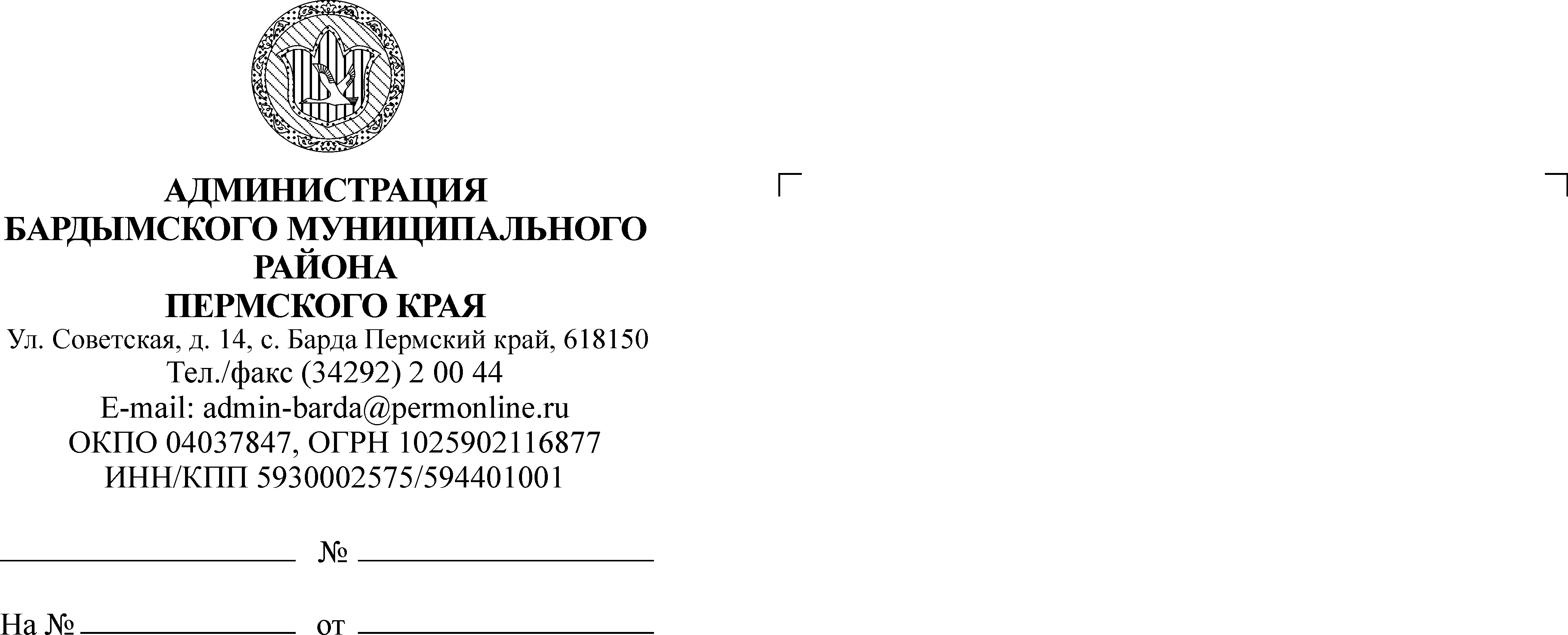 ЗЕМСКОЕ СОБРАНИЕБАРДЫМСКОГО МУНИЦИПАЛЬНОГО РАЙОНАПЕРМСКОГО КРАЯДВАДЦАТЬ ШЕСТОЕ ЗАСЕДАНИЕРЕШЕНИЕ	22.03.2018							                            № 385О принятии Стратегии социально-экономического развития Бардымского муниципального района на 2018-2030 годы в первом чтенииВ соответствии с Федеральным законом от 28.06.2014 № 172-ФЗ 
«О стратегическом планировании в Российской Федерации», Уставом Бардымского муниципального района, решением Земского Собрания Бардымского муниципального района от 11.07.2017 № 321 «Об утверждении Положения о стратегическом планировании в Бардымском муниципальном районе» Земское Собрание Бардымского муниципального районаРЕШАЕТ: 1. Принять в первом чтении Стратегию социально-экономического развития Бардымского муниципального района на 2018 – 2030 годы согласно приложению к настоящему решению.	2. Назначить публичные слушания по вопросу, указанному в пункте 1 настоящего решения на 20.04.2018 в 11.00 часов в МАУ «Бардымский центр культуры и досуга» по адресу: Пермский край, Бардымский район, с.Барда, ул. Ленина, д.39.	3. Поручить проведение публичных слушаний рабочей группе по разработке Стратегии социально-экономического развития Бардымского муниципального района Пермского края на 2018-2030 годы, состав которой утвержден распоряжением Администрации Бардымского муниципального района от 27.06.2017 № 319-р.	4. Рекомендовать Советам депутатов сельских поселений рассмотреть Стратегию социально-экономического развития Бардымского муниципального района на 2018-2030 годы и представить свои замечания и предложения в планово-экономический отдел Администрации Бардымского муниципального района в срок до 16.04.2018.  	5. Рекомендовать исполнителю научно-исследовательской работы по разработке Стратегии социально-экономического развития Бардымского муниципального района на 2018-2030 годы – генеральному директору ООО «ГК «ТенСилон» Кутемовой Е.А. принять участие в публичном слушании по вопросу, указанному в пункте 1 настоящего решения.	6. Настоящее решение опубликовать (разместить) на официальном сайте Администрации Бардымского муниципального района www.barda-rayon.ru.7. Контроль исполнения решения возложить на председателя комиссии по экономической политике Сарбаева В.М.Председатель Земского СобранияБардымского муниципального района                                                    Х.Г.АлапановГлава муниципального района – глава Администрации Бардымскогомуниципального района					                              С.М.Ибраев26.03.2018									Приложение								к решению Земского Собрания                                                                                  Бардымского муниципального                                                                                  района от 22  марта 2018 №385_Стратегия социально-экономического развития Бардымского муниципального района на 2018-2030 годы1. Оценка социально-экономического развития Бардымского муниципального районаБардымский муниципальный район (общая информация)		1.1.1 Краткая информацияПлощадь территории Бардымского муниципального района Пермского края составляет 2403 кв. км.Численность населения района по данным территориального органа Федеральной службы государственной статистики по Пермскому краю на 01.01.2017г. составила 25 291 чел.Средняя плотность населения в Бардымском районе - 12 чел./кв.км.Административным центром Бардымского муниципального района является село Барда. Структура площади и численности населения в разрезе сельских поселений представлена в таблице 1.1.Таблица 1.1Структура площади и численности населения в разрезе сельских поселений Бардымского муниципального района на 01.01.2017г.Данные в таблице 1 проранжированы по плотности населения в порядке убывания. По плотности населения в Бардымском муниципальном районе лидируют Бардымское сельское поселение (42 чел./кв.км.), Красноярское сельское поселение (22 чел./кв.км.), Елпачихинское сельское поселение (14 чел./кв.км.), Сарашевское сельское поселение – 10 чел./кв.км, Березниковское сельское поселение – 9 чел./кв.км.Наименьшая плотность населения наблюдается в Новоашапском (3 чел./кв. км.) и Шермейском (1 чел./кв.км.) сельских поселениях. Наглядно структура численности населения в Бардымском муниципальном районе представлена на рисунке 1.1.Рисунок 1.1. Структура численности населения в Бардымском муниципальном районе	1.1.2 Географическое расположение Бардымского муниципального районаБардымский муниципальный район расположен на юге Пермского края. По территории Бардымского муниципального района протекают реки Тулва и Барда.Бардымский муниципальный район граничит с Осинским муниципальным районом на севере, с Кунгурским муниципальным районом - на северо-востоке, с Уинским муниципальным районом - на востоке, с Чернушинским муниципальным районом – на юго-востоке, на юге и юго-западе район граничит с Куединским муниципальным районом, с Еловским муниципальным районом – на западе. 	1.1.3 Природные условия Бардымского муниципального районаПочвы в Бардымском муниципальном районе преимущественно суглинистые и дерново-средне- и слабоподзолистые глинистые. Рельеф территории Бардымского муниципального района преимущественно увалистый. Земли сельскохозяйственного использования занимают почти 40% всей территории Бардымского района. На 53% территории Бардымского района расположены лесные массивы. Массивы лесов в Бардымском муниципальном районе, как правило, некрупные, преимущественно темнохвойные и березовые. На южных склонах реки Тулва расположено большое количество вишенников.На территории Бардымского муниципального района в Бардымском, Красноярском, Брюзлинском, Елпачихинском, Шермейском сельском поселении располагается Тулвинский биологический охотничий заказник, целью которого является сохранение и поддержание численности охотничьих животных.Животный мир Тулвинского заказника представлен более чем 30 видами млекопитающих: заяц, барсук, выдра, медведь, норка, енотовидная собака, куница. Более редкими видами представлены равнозубая бурозубка, еж, белка-летяга, рысь, красная полевка, бобр; более чем 110 видами гнездящихся и перелетных птиц; 15 видами рыб: ерш, налим, пескарь, окунь, голавль, елец, плотва.Также на территории Бардымского района имеются ботанические памятники природы: Сарашевские дубравы (в ред. Постановления Правительства Пермского края от 20.11.2012 №1320-п) и Куземьяровский орешник (введен Постановлением Правительства Пермского края от 21.07.2009г. № 457-п).1.1.4 Основные показатели социально-экономического развития Бардымского муниципального районаДинамика показателей социально-экономического развития Бардымского муниципального района в 2011- 2016 гг. представлена в таблице 1.2.Таблица 1.2Динамика показателей социально-экономического развития Бардымского муниципального района в 2011- 2016 гг.Анализ показал, что численность постоянного населения Бардымского муниципального района не имеет выраженной динамики, колебания не превышают 1,5% в год. В целом за исследуемый период времени наблюдается спад численности постоянного населения на 0,5%, это стало следствием общих демографических процессов – уменьшение показателей рождаемости, превышение уровня смертности над рождаемостью, общими миграционными процессами.Численность трудоспособного населения Бардымского муниципального района имеет ярко выраженную тенденцию сокращения. Так, за анализируемый период времени произошло изменение данного показателя с 14124 чел. в 2011г. до 13114 чел. в 2016г., или 7,2%. Уровень безработицы в последние годы сократился, что имеет двойственную следственную взаимосвязь – сокращение численности населения в трудоспособном возрасте с одной стороны, общее улучшение экономики района, с другой. При этом стоит отметить, что уровень безработицы в Бардымском муниципальном районе в течение анализируемого периода времени не превышал среднероссийских показателей, за исключением 2012 года, когда уровень безработицы в среднем по России был на 0,4% ниже, чем в Бардымском муниципальном районе.Показатели рождаемости и смертности населения имеют динамику сокращения, однако показатели смертности выше показателей рождаемости, что оказывает негативное влияние как на демографическую ситуацию в районе, так и на общее экономическое развитие района в целом.Оборот розничной торговли в Бардымском муниципальном районе в течение анализируемого периода времени практически не изменялся и на конец 2016 года составил 375,5 млн.руб.Инвестиции в основной капитал в течение анализируемого периода времени имеют резкую динамику сокращения более, чем в 2 раза по сравнению с 2011 годом.По таким показателям как ввод жилья и размер средней заработной платы, наблюдается положительная динамика, со значительным приростом за последние 5 лет. Зафиксирован прирост более чем в 1,5 раза ввода нового жилья для населения района; на 39% увеличился уровень средней заработной платы и составил 25060,2 рублей на конец 2016 года.Покупательная способность номинальной заработной платы по отношению к прожиточному минимуму не имеет единой динамики в связи с неравномерностью темпов роста номинальной заработной платы и прожиточного минимума в соответствующие периоды. В целом динамика данного показателя стремится вверх, что является положительным фактором для развития района.Объем выбросов вредных веществ в атмосферу от стационарных источников имеет также скачкообразную динамику, что связано с деятельностью Бардымского ЛПУМГ филиала ООО «Газпром Трансгаз Чайковский», АО НК «Лукойл-Пермь», которые в соответствующие годы наращивали производство, перекачку газа, благодаря чему увеличивался объем выбросов в атмосферу от стационарных источников. Основным вредным веществом, выбрасываемым данными производствами является метан, имеющий четвертый класс опасности, обладающий наркотическими свойствами и оказывающий влияние на центральную нервную систему.Число зарегистрированных преступлений на десять тысяч жителей также не имеет единой динамики. Основные пики роста преступности приходятся на 2012, 2013 и 2015 годы. Возможной причиной роста преступности в указанные годы является рост уровня безработицы в 2012 году. В течение анализируемого периода времени в Пермском крае индекс стоимости жизни снизился с 1,05 до 1,01, однако негативным фактором является значение индекса превышающее единицу. При этом в 2012-2013 годах данный индекс составлял 1,06 – 1,04. Социально-экономическое развитие Бардымского муниципального районаАнализ социально-экономического развития Бардымского муниципального района проводится на основании статистических данных за 2011 – 2016 годы.		1.2.1 ДемографияСогласно данным Федерального органа государственной статистики численность населения Бардымского муниципального района за последние годы изменяется не значительно. Так, на 01.01.2017г. число лиц, проживающих на территории района составило 25 291 человек. Изменение за год - не более 1,5%, что характеризует район как территорию социальной устойчивости.Рисунок 1.2. Численность населения Бардымского района по данным Федерального органа государственной статистики, чел.По данным похозяйственного учета численность населения района на 01.01.2015 года составляла 26 731 человек, что на 1919 человек меньше, чем в предыдущем году. С этого периода наметилась тенденция сокращения населения Бардымского муниципального района. На 01.01.2017 год население района составило 26466 человек.Рисунок 1.3. Численность населения по данным похозяйственного учета,  человек.Данные расхождения связаны с тем, что часть населения Бардымского муниципального района работает и учится за пределами района и в момент переписи населения отсутствовала по месту постоянного проживания. Таким образом, разницу в численности населения между данными Федерального органа государственной статистики по Пермскому краю и данными похозяйственного учета можно отнести к маятниковой миграции (рисунок 1.4).Рисунок 1.4. Маятниковая миграция в Бардымском муниципальном районе (01.01.2011-01.01.2017 гг.), чел.По половозрастному составу население Бардымского района имеет следующую структуру: 52% женщины, 48% мужчины; трудоспособное население -  52% (13114 человек),моложе трудоспособного возраста –  23% (5704 чел.),старше трудоспособного возраста –  26 % (6473 чел.).Существенных изменений за последние года в возрастной структуре населения и структуре по полу не произошло. В последние годы доля пенсионеров, жителей трудоспособного возраста, а также детей в структуре населения практически не изменилась. Наметилась тенденция сокращения трудоспособного населения (на 4,2 % за 6 лет). Причиной данных тенденций выступает миграция населения трудоспособного возраста за пределы района, а также выход трудоспособного населения на пенсию. При сохранении данной динамики в будущем потенциал развития человеческого капитала сократится.Рисунок 1.5. Численность населения Бардымского района по возрастному составу, чел.Анализ показателей рождаемости и смертности показал, что в 2016 году произошел резкий спад рождаемости на 14,8%, количество родившихся детей составило 350 человек. Самое большое значение коэффициента рождаемости было зафиксировано 01.01.2014 года, количество родившихся детей составляло 495 человек. Уровень смертности не имеет четкой динамики, отклонения от среднего значения за последние несколько лет не превышает 3%.Рисунок 1.6. Коэффициент естественного прироста населения, промиллеНаименьшее число было зафиксировано 01.01.2017 года – 350 человек.Наименьшее количество умерших было зарегистрировано 01.01.2016 года и составило 432 человека, что на 45 человек меньше, чем в предыдущем году.Рисунок 1.7. Число родившихся/умерших в Бардымском муниципальном районе, человекАнализ показал, что коэффициент миграционного прироста незначительный, преимущественно находится в отрицательной зоне. Уровень жизни, отсутствие достаточного и разнообразного предложения на рынке труда способствует формированию прогрессирующего потока убывших, за 2011-2016 гг. в среднем в год убывало от 1 до 12% населения района. Причинами миграционного притока служит формирование образа района как территории спокойной и комфортной жизни в преклонном возрасте, и соответственно привлечение пожилых людей. В 2014 году коэффициент миграционного прироста составлял 61 промилле. Рисунок 1.8. Коэффициент миграционного прироста населения, промиллеРисунок 1.9. Миграционные потоки в Бардымском муниципальном районе, человек		1.2.2 Социальная сфераВ Бардымском муниципальном районе функционируют 25 образовательных организаций: 17 общеобразовательных школ, 3 учреждения дополнительного образования и 5 муниципальных дошкольных образовательных организаций. Все организации имеют бессрочные лицензии на право ведения образовательной деятельности и свидетельство о государственной аккредитации. Кроме того функционируют 5 негосударственных организаций дошкольного образования, 23 структурных подразделения дошкольного образования в школах.Основными направлениями в сфере образования Бардымского муниципального района выступают:активная реализация приоритетных проектов и целевых программ краевого и муниципального уровней;внедрение федеральных государственных образовательных стандартов;совершенствование системы поддержки одаренных и талантливых детей;снижение очередности в дошкольные образовательные учреждения; снижение доли несовершеннолетних, совершивших правонарушения и преступления; развитие учительского потенциала и привлечение молодых кадров;развитие электронных услуг в системе образования района;сохранение и развитие этнокультурного содержания образования;обновление материальной базы образовательных учреждений.Данные направления нацелены на повышение качества образовательной деятельности в Бардымском муниципальном районе.Численность обучающихся в образовательных учреждениях представлена на рисунке 1.10.Рисунок 1.10. Численность обучающихся в образовательных учреждениях, человекЧисленность обучающихся в общеобразовательных учреждениях относительно стабильна. Максимального пика число школьников достигло в 2010-2012 году. Увеличение и снижение числа школьников отражает демографическую ситуацию в Бардымском муниципальном районе: увеличение рождаемости и миграционный отток в соответствующие годы.Число обучающихся во 2-ю смену составляет больше 10% от числа всех школьников Бардымского района, что говорит о недостаточной обеспеченности школами в районе. Учитывая положительную динамику численности населения района до трудоспособного возраста, в дальнейшем данная проблема обострится.Рисунок 1.11. Количество обучающихся во 2 смену, человекВ настоящее время в Бардымском муниципальном районе действует 17 общеобразовательных школ и, в течение анализируемого периода времени, их количество было неизменным. В 15 школах изучается родной (татарский) язык и родная (татарская) литература. Национальная и этнокультурная составляющие интегрированы в основную образовательную программу образовательных учреждений и реализуются через учебную  деятельность и внеурочную работу.Количество детских дошкольных организаций с каждым годом увеличивается. Так на 01.01.2017 год было зафиксировано 32 детских сада (включая муниципальные детские сады, частные детские сады и структурные подразделения школ), что на 7 единиц больше, чем было зафиксировано на 01.01.2012 года.На рисунке 1.12 представлена информация о численности детей и количестве мест в детских дошкольных учреждениях.Рисунок 1.12. Численность детей и количество мест в детских дошкольных учреждениях Бардымского муниципального районаКоличество детских мест в дошкольных организациях увеличивается, а значит, в них есть потребность. Как показано, на рисунке происходит увеличение численности детей в дошкольных организациях. При этом детские сады не заполнены на 100%, т.е. в Бардымском муниципальном районе существует резерв, который будет использован в ближайшее время, учитывая текущую динамику численности населения.Численность детей, которая приходится на 100 мест в детских образовательных организациях с 2011 по 2016 год составляла менее 100 человек. Лишь 01.01.2011 года было зафиксировано 104 человека. Охват детей дошкольным образованием с 2010-2016 года не превышал 100%.		1.2.3 ЗдравоохранениеСистема здравоохранения Бардымского муниципального района представлена ГБУЗ ПК «Бардымская ЦРБ им А.П. Курочкиной». В состав центральной районной больницы входят: поликлиника, круглосуточный стационар, дневной стационар в стационаре, при поликлинике, отделение СМП, 18 фельдшерско-акушерских пунктов, 3 сельских врачебных амбулатории. Система здравоохранения Бардымского муниципального района представлена ГБУЗ ПК «Бардымская ЦРБ им А.П. Курочкиной». В состав центральной районной больницы входят: поликлиника, круглосуточный стационар, дневной стационар в стационаре, при поликлинике, отделение СМП, 18 фельдшерско-акушерских пунктов, 3 сельских врачебных амбулатории.Таблица 1.3Данные о заболеваемости населения Бардымского муниципального района в 2011-2016 гг., чел.Заболеваемость населения Бардымского муниципального района в течение 2011-2016 гг. имеет динамику роста. В целом общая заболеваемость жителей района увеличилась на 4,6% при сокращении численности постоянного населения за тот же период на 0,6%.Таблица 1.4Динамика заболеваемости населения Бардымского муниципального района в 2011-2016гг., %В течение анализируемого периода времени в Бардымском муниципальном районе на 10,7% сократились инфекционные и паразитарные заболевания, на 39,7% - заболевания системы органов кровообращения. Набольшего сокращения достигли заболевания мочеполовой системы – 50,7%.Неутешительную динамику имеют травмы, отравления и последствия от внешних причин. Их темп роста с 2011г. по 2016г. составил 48,3%.Также на треть увеличились онкологические заболевания. Их темп роста составил 34,5% в течение анализируемого периода. Прирост заболеваний кожи и подкожной клетчатки составил 8%, и заболеваний органов дыхания – 7,1%.Для понимания причин заболеваемости населения Бардымского муниципального района были рассчитаны коэффициенты корреляции Пирсона.Основными заболеваниями, оказывающими влияние на численность постоянного населения Бардымского района, являются заболевания системы органов кровообращения, новообразования, заболевания органов дыхания, кожи и подкожной клетчатки.Заболевания органов дыхания имеют наибольшую связь с инфекционными и паразитарными заболеваниями, в частности это туберкулез и пневмония, борьба с  которыми имеет высокую актуальность в Пермском крае. Высокий уровень корреляции данных показателей обеспечивается также влиянием заболеваний ВИЧ на некоторые разновидности туберкулеза.Онкологические заболевания высоко коррелируют с заболеваниями системы органов кровообращения.Высокую взаимосвязь общая заболеваемость имеет с численностью трудоспособного населения. Наибольшее влияние на сокращение числа трудоспособного населения оказывает рост онкологических заболеваний, а также травмы, отравления и другие последствия от внешних причин. Таблица 1.5Число заболеваний в расчете на одного жителя Бардымского муниципального района в 2011-2016 гг., ед.По данным таблицы 1.5 видно, что наибольшая заболеваемость относится к органам дыхания. На рисунке 13 представлена структура заболеваний населения Бардымского муниципального района в 2011-2016 гг.Рисунок 1.13. Структура заболеваний населения Бардымского муниципального района в 2011-2016 гг., чел.Анализ социально-значимых заболеваний показал, что в Бардымском муниципальном районе зафиксированы случаи регистрации ВИЧ-инфекций, туберкулеза и алкоголизма.За период с 2007 по 2015 гг. выявлено 78 случаев ВИЧ-инфекций, смертность по данным случаям составила 15 человек, или 19,2% от общего числа выявленных. Количественный анализ показал, что до 2007г. отмечались единичные случаи заболевания (до 5 случаев в год), с 2007 года наметился рост заболеваемости. Пик заболеваемости ВИЧ-инфекцией пришелся на 2016 г. – 16 случаев.Территориальный анализ дислокации болезни показал, что 35,9% случаев зафиксированы в с. Барда, 8,9%- в с. Куземьярово, 7,7% - в с. Краснояр 1.Анализ причин распространения ВИЧ-инфекции показал, что лидирующим является половой путь распространения заболевания (60%), второе место – употребление наркотиков - 30 %, и путь заражения не установлен – 10 % заразившихся лиц. Фактором риска среди населения являются безработные люди – 74%, второе место заняли не квалифицированные рабочие - 16 %, среди них 10 % это водители, 11 % - это осужденные лица.Чаще всего распространение ВИЧ-инфекции связано с сопутствующими болезнями у пациентов: вирусные гепатиты, преимущественно гепатит С, туберкулез, ЗППП, остальные кожные заболевания, анемии, эндокардит прооперированный, менингоэнцефалит, пневмонии.Анализ выявления и распространения туберкулеза показал, что ежегодно в Бардымском муниципальном районе выявляется от 11 до 13 случаев заболеваемости данной инфекцией, при этом показатель заболеваемости не превышает 60,0 на 100 тыс. населения. По территориальной дислокации случаев выявления инфекции можно выделить следующие деревни: Сюзянь, Танып, Елпачиха, I и II Краснояр, УстьТунтор, Тюндюк и районный центр с. Барда.Анализ структуры впервые выявленного туберкулеза показал, что чаще всего развивается инфильтративная форма (60%), диссеминированная (15,2 %), очаговая (13,8%).Социальный состав пациентов показал, что 61% являются неработающими гражданами.Социально-значимое заболевание алкоголизм, является одной из основных причин смертности от внешних причин.  Из 35 случаев смерти по внешним причинам, 7 случаев смерти вызваны убийством, 16 – самоубийством, 1 –ДТП, каждое из которых связано с употреблением алкоголя. Также зафиксировано 34 случая смерти по причини цирроза печени.В Бардымском муниципальном районе запланированы и проводятся мероприятия, направленные на сокращение заболеваемости среди населения района, к ним относятся:1. Формирование здорового образа жизни населения района путем пропаганды занятий физической культурой и спортом, повышения доступности спортивной инфраструктуры, формирования навыков здорового питания.2. Профилактика заболеваемости и первичной инвалидности населения путем пропаганды, приездов центров здоровья в район, проведение дополнительной диспансеризации работающего населения, охват диспансерным наблюдением больных и мониторинг эффективности профилактических мероприятий, в первую очередь среди больных сердечно-сосудистого и онкологического профиля. 3. Снижение младенческой и детской смертности путем оказания медицинской помощи женщинам и детям, выполнения стандарта наблюдения детей первого года жизни, решением кадровых вопросов с педиатрами, акушер –гинекологами.4. Снижение смертности в трудоспособном возрасте путем реализации краевой программы «Совершенствование интенсивной терапии при неотложных состояниях на 2014-2016 годы».5. Повышение доступности и качества медицинской помощи путем мероприятий по рациональному размещению, строительству фельдшерско-акушерских пунктов на территории района, использование передвижного фельдшерско-акушерского пункта.Число больничных коек с 2010 по 2016 года постепенно сокращается. Так, на 01.01.2017 года было зафиксировано 69 мест, что на 54 меньше, чем 01.01.2011 (123 мест). Число коек, необходимых в районе, зависит от многих факторов, включая структуру заболеваемости и наличия альтернативных мест оказания медицинской помощи.Рисунок 1.14. Число больничных коек, единицОднако, как показано на рисунке 15 количество врачей постепенно увеличивается (01.01.2017 – 60 человек), а численность медперсонала в период с 01.01.2015-01.01.2017 сократилась на 18 человек (01.01.2017 г. – 158 человек). Рисунок 1.15. Численность врачей и среднего медперсонала, единицОбщая заболеваемость на 1000 человек на 01.01.2017 год составляет 1622 человека. Изменения произошли в 2013 году, общая заболеваемость за год сократилась с 1578 человек до 1528 человек. На рисунке 1.16 представлена информация о первичной заболеваемости населения Бардымского муниципального района.Рисунок 1.16. Первичная заболеваемость населения, случаев на 1000 человек населенияДети в возрасте до 14 лет и подростки (15-17 лет) болеют чаще, чем взрослые люди.Число заболеваний, впервые выявленных за год, больше всего зафиксировано у детей в возрасте от 0-4 лет, меньше всего зафиксировано у населения старше 17 лет. Анализ младенческой смертности показал, неоднозначную динамику. На протяжении 2012, 2014, 2016гг. наблюдались значительные скачки роста младенческой смертности. Так, за 2016 год младенческая смертность возросла в 4 раза, по сравнению с предыдущим годом и составила 22,7 промилле (рисунок 1.17).Рисунок 1.17. Младенческая смертность, промиллеОбеспеченность медицинским персоналом и больничными койками в Бардымском муниципальном районе представлена на рисунке 1.18.Рисунок 1.18. Обеспеченность медицинским персоналом и больничными койками в Бардымском муниципальном районеКоличество больничных коек совпадает с обеспеченностью врачами на 10 000 человек. Немного сокращается обеспеченность, средним медицинским персоналом начиная с 2013 года. Так, за 2016 год обеспеченность средним медицинским персоналом на 10000 человек населения составляла 65,3 единицы.1.2.4 Культура. Досуг. Физкультура и туризмВ Бардымском муниципальном районе представлено 33 культурно - досуговых учреждения. Количество публичных библиотек: 2 единицы.Количество экземпляров книг в библиотечном фонде за 2011 год сократилось почти в 1,5 раза. Так на 01.01.2011 года было зафиксировано 436160 экземпляров на 1000 человек, а 01.01.2012 года уже 261750 экземпляров. На 01.01.2017 года библиотечный фонд составил 239 188 экземпляров. Данные анализа свидетельствуют об отсутствии интереса со стороны жителей района к услугам библиотек, устаревании библиотечного фонда, низкой скорости его обновления (рисунок 1.19).Рисунок 1.19. Библиотечный фонд, количество экземпляров на 1000 человекВ Бардымском районе действуют 30 плоскостных спортивных сооружений и 19 спортивных залов.На начало 2017г. в районе функционировало 26 детских оздоровительных учреждений и лагерей. Численность детей, отдохнувших в лагерях, представлена на рисунке 1.20. Рисунок 1.20. Численность детей, отдохнувших в лагерях, чел.1.2.5 Социальная защита населенияСтруктурный анализ показал, что доля граждан пожилого возраста в общей численности населения района составляет 25,6%.Численность пенсионеров с каждым годом возрастает, динамика представлена на рисунке 22. За 6 лет прирост численности граждан старше пенсионного возраста составил 34,2%.Рисунок 1.22. Численность пенсионеров, человекАнализ уровня финансового благосостояния граждан пенсионного возраста показал, что на 1 января 2017 года средний размер пенсий составил 10456 рублей 96 копеек, индексация за 6 лет составила 19,9%, что ниже среднегодового уровня инфляции за анализируемый период времени. Рисунок 1.23. Средний размер месячных пенсий на конец года, руб.Рисунок 1.24. Демографическая нагрузка в Бардымском муниципальном районеОтношение числа пенсионеров к числу трудоспособного населения с каждым годом становится больше, что говорит о росте демографической нагрузки. Таким образом, наблюдается неутешительная тенденция старения населения в Бардымском районе.Число семей, которые состоят на учете, как нуждающиеся в жилых помещениях уменьшается с каждым годом в среднем на 2-3 семьи. В начале 2017г. было зафиксировано 320 семей, что на 20 семей меньше, по сравнению с 01.01.2011 г.Рисунок 1.25. Число семей, стоящих на учете, как нуждающихся в жилых помещениях, единиц1.2.6 Общественная безопасностьПик количества зарегистрированных преступлений на 10000 человек населения Бардымского района приходился на 2012 и 2015 годы, в эти годы было зарегистрировано 190 и 196 преступлений соответственно. Рисунок 1.26. Количество зарегистрированных преступлений на 10000 чел. населения, ед.На рисунке 1.27 представлены показатели детской преступности в Бардымском муниципальном районе.Рисунок 1.27. Детская преступность, кол-во зарегистрированных преступлений совершенных несовершеннолетними на 10000 человек населения, ед.Самое большое количество зарегистрированных преступлений, совершенных несовершеннолетними на 10000 человек населения было зафиксировано по итогам 2015 года, и составляло 6,1 единиц. Учитывая скачкообразную динамику данного показателя, был проведен корреляционный анализ для выявления наличия взаимосвязи между детской преступностью и количеством мест проведения культурного и спортивного досуга несовершеннолетних жителей района.Корреляционный анализ показал зависимость между такими показателями как детская преступность и количество спортивных объектов. Имеется  синергетический эффект от количества введенных спортивных объектов, популяризации спорта, появление разнообразных видов спорта, который оказывает существенное влияние на снижение уровня преступности.В то же время наблюдается обратно пропорциональное влияние количества посадочных мест (вместимости) в клубах, домах культуры, а также библиотечного фонда на уровень детской и общей преступности. Таким образом, сокращение вместимости объектов культуры оказывает заметное влияние на рост преступности в районе.На территории Бардымского района функционирует филиал Краевого политехнического колледжа. Одной из проблем является отсутствие у колледжа общежития для студентов. Иногородние студенты вынуждены арендовать частное жилье, и проводить свободное время без надзора со стороны взрослых. Отсутствие контроля и надзора со стороны родителей и педагогического персонала, наличие свободного времени при несформированном здоровом образе жизни приводит к приобщению молодёжи к асоциальному образу жизни и косвенному росту преступности.В целом по детской преступности динамика неутешительна, так как наблюдается тенденция ее роста, что говорит о необходимости строительства и вводу дополнительных спортивных и культурных объектов, общежития для Краевого политехнического колледжа, увеличении библиотечного фонда, популяризации культуры, искусства и здорового образа жизни среди молодёжи.1.2.7 Инфраструктурная сфера. Транспортная инфраструктура.На протяжении последних 6 лет протяженность дорог общего пользования местного значения неуклонно растет.Доля автодорог общего пользования местного значения, которая не отвечает нормативным требованиям, постепенно сокращается. На начало 2017 года доля автодорог общего пользования местного значения, которая не отвечает нормативным требованиям, составила 27,4%, что на 41,48% меньше, по сравнению с 2010 годом. Рисунок 1.28. Доля автодорог общего пользования местного значения, не отвечающих нормативным требованиям, %Доля освещенных сельских улиц в Бардымском районе в 2016 году составила 73%. Значительное изменение было отмечено в 2015 г., рост на 7,8%, в последующие годы темпы работ по освещению улиц были невысоки.Рисунок 1.29. Доля освещенных улиц %1.2.8 Градостроительство. Инженерная инфраструктураСовокупность всех жилых помещений, находящихся на территории Бардымского муниципального района с каждым годом растет. Так на 01.01.2011 год жилищный фонд составлял 624,8 тысяч квадратных метров, а уже на 01.01.2017 год он составлял 681,3 тысячи квадратных метров.Рисунок 1.30. Жилищный фонд, тыс. кв. метровПлощадь жилых помещений в аварийных домах, находящихся в общей площади жилищного фонда района, в период с 01.01.2011-01.01.2017 года не превышала 1,23%. В 2016 году была зафиксирована самая маленькая доля аварийного жилья -  0,3%.Рисунок 1.31. Площадь жилых помещений в аварийных домах в общей площади жилищного фонда, %Рисунок 1.32. Общая площадь жилых помещений в расчете на одного жителя, кв. м.Необходимо отдельно отметить муниципальный фонд. Так, доля муниципальных учреждений культуры, здания которых находятся в аварийном состоянии или требуют капитального ремонта, в общем количестве муниципальных учреждений культуры составляют 18%. При этом наиболее остро стоит вопрос по ремонту Мостовинского, 1 Красноярского сельских клубов, Новоашапского, Бичуринского, Тюндюковского, Ишимовского сельских Домов культуры. Существует проблема обеспеченности учреждений культуры и спорта специальным оборудованием для маломобильных групп населения, инвалидов по слуху, зрению, опорно-двигательному аппарату. Доля доступных для маломобильных групп населения объектов культуры от общего объектов культуры на территории Бардымского муниципального района составляет 52,08%.Общая площадь жилых помещений в расчете на одного жителя с каждым годом показывает положительную динамику. Так, на 01.01.2011 года она составляла 24,4 квадратных метров, на 01.01.2017 год - 26,9 квадратных метра.Рисунок 1.33. Количество негазифицированных населенных пунктов, единицАнализ газификации района показал, что на протяжении последних лет наблюдается постепенное сокращение количества негазифицированных населенных пунктов, если на начало 2011 г. их число насчитывало 50, то к концу 2016 снизилось до 45 населенных пунктов.Обеспечение жилого фонда сетевым газом в анализируемом периоде времени составляет 42%.Рисунок 1.34. Обеспечение жилого фонда сетевым газом, %Анализ обеспечения центральным водопроводом сельских поселений Бардымского района показал, что с 2014 по 2017гг. доля жилого фонда, обеспеченного центральным водопроводом составляла 42%. Обеспечение жилого фонда центральной канализацией в анализируемый период времени не превышала 23%, центральным отоплением – 15%.Рисунок 1.35. Обеспеченность жилого фонда центральной канализацией, %1.2.9 Экология. Охрана окружающей средыАтмосферный воздух является жизненно важным компонентом окружающей природной среды. Большое количество выбросов в атмосферу загрязняющих веществ отрицательно влияет на состояние здоровья населения, состояние природных ресурсов. Самое большое количество выбросов в Бардымском районе было зафиксировано в 2013 г., и составило 18480 тонн. Единой динамики по выбросам в атмосферу не сложилось, изменение носит скачкообразный характер и определяется преимущественно деятельностью предприятий.Улавливание выбросов в атмосферу загрязняющих веществ от стационарных источников зафиксировано было в 2010 г. и составляло 1 тонну.Рисунок 1.36. Выбросы в атмосферу загрязняющих веществ, тоннМаксимальный объем выбросов в атмосферу загрязняющих веществ от стационарных источников в расчете на 1 жителя был зафиксирован в 2013 году, и составил 733 тонн/человека.Рисунок 1.37. Выбросы в атмосферу загрязняющих веществ от стационарных  источников в расчете на одного жителя, кгПредприятия по переработке и утилизации бытовых отходов в Бардымском районе отсутствуют.Стратегической целью в Бардымском муниципальном районе в сфере охраны окружающей среды является оздоровление экологической обстановки, нивелирование проблем загрязнения окружающей среды, обеспечение экологической безопасности территории и населения района, восстановление природных экосистем, обеспечение рационального и устойчивого природопользования. На текущий период времени в районе остаются нерешенными следующие проблемы в сфере охраны окружающей среды: 1.Значительные объемы выбросов загрязняющих веществ в атмосферу как от стационарных, так и передвижных источников, отсутствие технологичных решений по сокращению выбросов в атмосферу, 2. Отсутствие качественных очистных сооружений для очистки сточных вод в с. Барда.3. Отсутствие полигона для складирования и захоронения твердых бытовых отходов, а также обустроенных мест складирования ТБО для населения района. Данная проблема характерна для всех населенных пунктов, навозохранилищ на животноводческих фермах. 4. Наличие технологических и финансовых сложностей в решении вопросов использования вторичных ресурсов, внедрения малоотходных и безотходных технологий.5. Недостаточность финансирования природоохранных мероприятий со стороны бюджета и природопользователей.6. Отсутствие работы по пропаганде экологического воспитания граждан, как следствие низкий уровень экологического образования, и просвещения взрослого населения района. 1.2.10 Имущественные и земельные отношенияДинамика площади земельных участков, предоставленных для строительства представлена на рисунке 1.38, положительная тенденция предоставления земли, а также выдачи разрешений на строительство находит отражение в развитии жилищного сектора экономики района. За исследуемый период времени прирост площадей земельных участков для строительства составил 293 %, по итогам 2016 г. было предоставлено 76,337 гектара земли.Рисунок 1.38. Площадь земельных участков, предоставленных для строительства, гаКоличество выданных разрешений на строительство до 2014 г. имело динамику роста, однако с каждым годом темпы прироста сокращались. В 2014 и 2015 годах наблюдается сокращение числа выданных разрешений на 20% за каждый год. В 2016 году динамика выдачи разрешений вновь стала положительной и прирост составил 24,3%. Рисунок 1.39.Количество выданных разрешений на строительство, ед.1.2.11 Финансовая деятельностьФинансовая деятельность организаций Бардымского муниципального района оценивается показателями объема отгрузки товаров (работ, услуг) собственного производства, уровня и качества дебиторской и кредиторской задолженностей в целом и по элементам, наличием прибыли или убытка от деятельности предприятий и организаций, а также количеством прибыльных и убыточных предприятий. Объем отгруженных товаров собственного производства по видам деятельности предприятий и организаций Бардымского муниципального района в 2011-2016 гг. представлен на рисунке 1.40.Рисунок 1.40. Объем отгруженных товаров собственного производства по видам деятельности предприятиями и организациями Бардымского муниципального района (01.01.2011 - 01.01.2017 гг.)Анализ отгрузки товаров собственного производства показал, что экономика Бардымского муниципального района имеет сельскохозяйственную направленность. При этом наблюдается рост объемов производства сельскохозяйственной продукции в 2015-2016 году. На 01.01.2017 г. прирост отгруженной сельскохозяйственной продукции составил 60,2% по сравнению с 2011 годом.Отгруженная продукция по разделам экономической деятельности CDE объединена в одну группу «Добыча полезных ископаемых, обрабатывающие производства, производство электроэнергии, газа, воды». Объемы отгрузок по данной группе также имеют тенденцию роста. На 01.01.2017 г. объем отгруженных товаров собственного производства вырос более, чем в 2 раза по сравнению с 2011 годом. Доля строительства в общем объеме отгруженной продукции невелика.Сельскохозяйственная направленность экономики Бардымского муниципального района имеет ряд негативных факторов, во-первых, сезонность деятельности предприятий агропромышленного комплекса, а, следовательно, высокая зависимость от кредитных денежных средств для сокращения финансовых разрывов на зимний период времени; во-вторых, повышенные кредитные и экономические риски, связанные с погодными условиями; в-третьих, низкая диверсификация экономики района. Среди позитивных факторов выступает возможность развития малого и среднего бизнеса с низким порогом входа в отрасль.На рисунке 1.41 представлено соотношение дебиторской и кредиторской задолженности в общих финансовых потоках предприятий и организаций Бардымского муниципального района в 2011-2016 гг.Рисунок 1.41. Соотношение дебиторской и кредиторской задолженности предприятий и организаций Бардымского муниципального района в 2011-2016 гг.Доля дебиторской задолженности предприятий и организаций Бардымского муниципального района в течение анализируемого периода колеблется в районе 40% от общей массы финансовых потоков. Доля кредиторской задолженности в общей массе финансовых потоков составляет более 60%. Негативным фактором является снижение финансовой устойчивости предприятий и организаций Бардымского муниципального района, что подтверждает коэффициент соотношения дебиторской и кредиторской задолженностей, представленный на рисунке 1.42.Рисунок 1.42. Коэффициент соотношения дебиторской и кредиторской задолженностей предприятий и организаций в 2011-2016 гг.Нормативным значением коэффициента соотношения дебиторской и кредиторской задолженностей предприятий и организаций является значение от 0,9 до 1,0.В Бардымском районе значение данного коэффициента в течение анализируемого периода времени намного ниже нормативного. Это означает, что ликвидные активы предприятий и организаций Бардымского муниципального района недостаточно быстро обращаются в денежные средства, у предприятий и организаций существует большой объем заемных ресурсов, которые недостаточно эффективно используются в их текущей деятельности. На рисунке 1.43 представлен состав кредиторской задолженности предприятий и организаций Бардымского муниципального района в 2011-2016 годах.Рисунок 1.43. Состав и структура кредиторской задолженности в Бардымском муниципальном районе в 2011-2016 гг.Наибольшую долю в структуре кредиторской задолженности предприятий и организаций Бардымского муниципального района занимает задолженность перед поставщиками и подрядчиками – более 90%.Доля задолженности по платежам в бюджет, а также по платежам в государственные внебюджетные фонды низка и составляет менее 7% от общего объема кредиторской задолженности. Необходимо отметить отсутствие в структуре кредиторской задолженности – задолженности перед сотрудниками предприятий.При этом доля задолженности перед поставщиками и заказчиками к 2016 году возросла на 6,6%, доля задолженности перед бюджетом сократилась на 4,3%, доля задолженности в государственные внебюджетные фонды сократилась на 2,3%.В таблице 1.6 представлено соотношение дебиторской задолженности и объема отгруженных товаров собственного производства предприятиями и организациями Бардымского муниципального района.Таблица 1.6Соотношение дебиторской задолженности и объема отгруженных товаров собственного производства предприятиями и организациями Бардымского муниципального района в 2011-2016 гг.Доля дебиторской задолженности в общем объеме отгруженных товаров собственного производства предприятий и организаций за исследуемый период времени была неравномерна. Это означает, что предприятия и организации уделяют недостаточное внимание контролю и взысканию дебиторской задолженности с покупателей и заказчиков, тем самым накапливая в новых периодах текущие долги и долги предыдущих периодов, что влечет за собой риск невозврата дебиторской задолженности вообще.В таблице 1.7 представлены темпы роста дебиторской и кредиторской задолженностей, а также структурных элементов кредиторской задолженности.Полученная динамика показателей дебиторской и кредиторской задолженностей подтверждает неэффективность использования привлеченных заемных средств предприятиями и организациями. Даже в те периоды, когда дебиторская задолженность предприятий сокращается, т.е. превращается в денежные средства, кредиторская задолженность растет и накапливает долги за предыдущие периоды.Таблица 1.7Темпы роста дебиторской и кредиторской задолженности, а также структурных элементов кредиторской задолженности предприятий и организаций в Бардымском муниципальном районе в 2011-2016гг.Причиной роста кредиторской задолженности предприятий является задолженность перед поставщиками и подрядчиками. При этом наблюдается динамика снижения задолженностей по обязательным платежам, а также сокращаются объемы задолженности по кредитам и займам.Данную ситуацию можно охарактеризовать как использование предприятиями и организациями Бардымского муниципального района товарного, коммерческого кредита путем несвоевременной оплаты задолженности перед поставщиками и подрядчиками, благодаря чему они финансируют свои обязательные платежи и дебиторскую задолженность. Наглядно данная ситуация представлена на рисунке 1.44.Рисунок 1.44. Динамика краткосрочной и долгосрочной кредиторской задолженности предприятий Бардымского муниципального районаАнализ финансовой деятельности предприятий и организаций Бардымского муниципального района показал, что экономика района имеет признаки моно- развития, в настоящее время наиболее весомыми являются кредитный, экономический риски, риски ликвидности, предприятия района развиваются экстенсивно, с низкими показателями ликвидности и рентабельности.Предприятиям Бардымского муниципального района необходимо пересмотреть источники финансирования деятельности в пользу оптимизации расходов, повышения рентабельности бизнеса, аккумулирования собственных денежных средств, формирования политики развития за счет собственных финансов.		1.2.12 Инвестиции в основной капиталИнвестиции в основной капитал имеют в своем составе бюджетные средства и средства частных инвесторов (собственные и привлеченные). Рисунок 1.45. Структура инвестиций в основной капитал в Бардымском муниципальном районе (01.01.2011-01.01.2017 гг.), млн.руб.Как видно на рисунке, в структуре инвестиций в основной капитал преобладают собственные и привлеченные средства, т.е. инвесторами являются частные юридические и физические лица. Наибольшая доля основного капитала была проинвестирована частными инвесторами в 2013 году (90,9%). В последующие годы доля частных инвестиций в основной капитал сократилась за счет увеличения притока вложений из бюджетных средств. На конец 2016 года доля инвестиций за счет бюджетных средств увеличилась до 36,2% с 9,1% в 2013 году.		1.2.13 Малый бизнесВ настоящее время в Российской Федерации разработаны механизмы развития и поддержки малого предпринимательства, которые регулируются Федеральным законом №209-ФЗ от 24.07.207г. «О развитии малого и среднего предпринимательства в Российской Федерации» и другими законодательными актами РФ и субъектами РФ.В таблице 1.8 представлена динамика развития малого предпринимательства в Бардымском муниципальном районе в период с 2011 по 2016 гг.Таблица 1.8Динамика показателей малого и среднего предпринимательства в Бардымском муниципальном районе в 2011-2016 гг.С 2011 по 2016 гг. представленные показатели не продемонстрировали единой динамики, наибольший пик был зафиксирован в 2013 году. Причинами которого стало утверждение Приказом Министерства сельского хозяйства Российской Федерации № 173 от 06.03.2012 г. «Программы по развитию семейных животноводческих ферм», которая стимулировала интерес личных подсобных хозяйств (ЛПХ) к увеличению доходов, расширению сельскохозяйственных территорий и, как следствие, росту производства.В октябре 2014 года Министерством сельского хозяйства и продовольствия Пермского края была утверждена комплексная программа» Развитие семейных животноводческих ферм на базе крестьянских (фермерских) хозяйств в Пермском крае на 2015-2017 годы», благодаря которой интерес к развитию сельского хозяйства у жителей края был пролонгирован.Кроме того, в Бардымском муниципальном районе активно проводится политика отказа от неэффективных расходов бюджета. В данном случае неэффективными расходами бюджета выступают затраты на оплату труда непрофильного персонала. Таким образом, в учреждениях здравоохранения, образования сокращают непрофильные для учреждений ставки и передают соответствующие задачи на аутсорсинг. Благодаря такому решению администрации Бардымского муниципального района происходит профессиональное разделение труда, которое влечет за собой рост инициативы среди населения по организации профильного малого бизнеса. Данные бизнес-идеи поддерживаются руководством Бардымского муниципального района и имеют в дальнейшем развитие и поддержку в виде субсидий.Динамика субъектов малого предпринимательства в Бардымском муниципальном районе представлена на рисунке 1.46.Рисунок 1.46. Динамика субъектов малого предпринимательства в Бардымском муниципальном районе, (01.01.2011 – 01.01.2017 г.)Администрация Бардымского муниципального района проводит мероприятия по развитию и поддержке малого бизнеса на территории района в следующих формах:Ежегодное финансирование по подпрограмме «Развитие малого и среднего предпринимательства». Проведение мероприятия для улучшения инвестиционного климата в районе.		1.2.14 Сельское хозяйствоАгропромышленный комплекс Бардымского муниципального района представлен как продукцией растениеводства, так и продукцией животноводства. В первую очередь проведен анализ растениеводства Бардымского муниципального района. На рисунке 1.51 представлены размеры и динамика посевных площадей сельскохозяйственных культур в хозяйствах всех категорий (01.01.2011-01.01.2017 г.)Рисунок 1.47. Посевные площади сельскохозяйственных культур в хозяйствах всех категорий, гектарАнализ показал, что посевные площади в Бардымском районе до 2014 года шли к сокращению, с 2015 года начали увеличиваться. Так в 2011 году посевные площади в районе занимали 18867 гектар, а в 2014 году – уже 13534 гектар, а к 2016 году – 13937 гектар.В таблице 1.10 рассчитан показатель урожайности посевных площадей на даты 01.01.2011 – 01.01.2017г.Таблица 1.9Урожайность посевных площадей Бардымского муниципального районаВ целом наблюдается динамика сокращения урожайности сельскохозяйственных площадей. Резкие изменения показателей урожайности связаны с периодами засухи и, поэтому, годовой неурожайности. В частности, сокращение урожайности посевных площадей в 2013 и 2014 годах в Бардымском районе связано с сильной засухой, в результате которой погибло больше половины урожая. Динамика соответствующих показателей представлена на рисунке 1.48.Рисунок 1.48. Динамика урожайности посевных площадей Бардымского муниципального района, %Результаты животноводческой деятельности Бардымского муниципального района представлены в таблице 1.10.Таблица 1.10Результаты животноводческой деятельности в Бардымском муниципальном районеНаглядным примером данных из таблицы 1.10 служит рисунок 1.49. Данный рисунок ярко отражает общую ситуацию в России: объемы производства молока производства молочного КРС выше объемов производства мясного КРС. Анализ показал, что за рассматриваемый период времени наблюдается сокращение производства скота и птицы на 15,8%, производство молока на 22,2%, надои молока от одной коровы – на 13,7%. Положительная динамика зафиксирована только по двум показателям - производство яиц – рост на 216%, поголовья КРС на 4,1%Рисунок 1.49. Динамика результатов животноводческой деятельности в Бардымском муниципальном районеЭффективность деятельности предприятий сельского хозяйства в последние годы невысока, значительно сокращается урожайность посевных площадей, производство скота и птицы на убой. Несмотря на то, что часть предприятий вводит новые технологии, тем самым увеличивая КПД и объемы производства с 1 единицы, общая ситуация свидетельствует, что отрасли требуется инвестиционный подъем, ввод новых технологий, обновление фондов, наращивание кадрового потенциала и открытие новых предприятий, способных производить продукцию, удовлетворяющую спрос как внутри района, так и за его пределами.1.2.15 Трудовые показателиВ таблице 1.11 представлены основные показатели трудовых отношений и занятости Бардымского муниципального района с 01.01.2011 г. по 01.01.2017 г.Таблица 1.11Основные показатели трудовых отношений и занятости Бардымского муниципального района с 01.01.201 г. по 01.01.2017 г.Наглядно соотношение среднесписочной численности работников организаций и численности безработных, зарегистрированных в ГЦСН (01.01.20111 – 01.01.2017 г.) представлено на рисунке 1.50.Рисунок 1.50. Соотношение среднесписочной численности работников организаций и численности безработных, зарегистрированных в ГЦСН (01.01.2011 – 01.01.2017 г.), чел.На рисунке 1.51 представлена динамика уровня безработицы в Бардымском муниципальном районе на 01.01.2011-01.01.2017 г.Рисунок 1.51. Уровень зарегистрированной безработицы в Бардымском муниципальном районе (01.01.2011 – 01.01.2017 г.), %Уровень зарегистрированной безработицы постепенно снижается с 4,7% на 01.01.2011 г. до 3,4% на 01.01.2017 г. (рисунок 1.51). Данное сокращение происходит благодаря таким факторам как создание новых рабочих мест, а также благодаря эффективной политике Администрации Бардымского муниципального района по развитию и поддержке малого предпринимательства.На рисунке 1.52 представлена динамика численности безработных на одно вакантное место и заявленная предприятиями и организациями потребность в работниках.Рисунок 1.52. Динамика численности безработных на одно вакантное место и заявленная предприятиями и организациями потребность в работникахЧисленность безработных на одно вакантное место также сократилась за анализируемый период с 38,9 чел. до 1,5 чел. на одно вакантное место. Данная тенденция является положительной и ее причинами выступает как сокращение численности безработных, так и увеличение числа вакантных мест в Бардымском муниципальном районе.На рисунке 1.53. представлено соотношение среднемесячной номинальной начисленной заработной платы работников организаций по видам деятельности к среднемесячной номинальной начисленной заработной платы работников всех организаций и предприятий.Рисунок 1.53. Соотношение среднемесячной номинальной начисленной ЗП работников различных сфер деятельности к среднемесячной номинальной начисленной ЗП работников всех организаций и предприятий на 01.01.2017 г.Как видно на рисунке 1.53, среднемесячная номинальная начисленная заработная плата работников отдельных видов экономической деятельности превышает среднюю заработную плату по всем организациям в целом в организациях добывающей отрасли (+92%), обрабатывающих предприятиях (+24,2%), организациях производства и распределения электричества, газа, воды (+11,4%). Ниже среднемесячного уровня номинальной начисленной заработной платы работников всех организаций в целом остаются средние заработные платы работников организаций здравоохранения (85,6%), бюджетной сферы (82,3%), образования (79%), прочих отраслей (59,9%).Самый низкий уровень среднемесячной заработной платы работников по отношению к средней заработной плате работников всех организаций имеют сельскохозяйственные организации (48,9%).При этом динамика темпов прироста средних заработных плат в разрезе видов экономической деятельности (таблица 1.12) имеет положительную тенденцию, однако в сферах здравоохранения, бюджетной сферы, образования, сельского хозяйства, прочих отраслей ситуация до сих пор неутешительная. Аналогичной является ситуация в сфере культуры, так, отношение средней заработной платы работников культуры к средней заработной плате в регионе составляет 63,2%.Таблица 1.12Отклонение среднемесячной номинальной начисленной ЗП работников различных сфер деятельности от среднемесячной номинальной начисленной ЗП работников всех организаций и предприятий, %Для понимания причин данных отклонений проведен динамический и корреляционный анализ среднемесячной номинальной начисленной заработной платы работников всех отраслей и среднесписочного числа работников предприятий и организаций Бардымского муниципального района (таблица 1.13).Таблица 1.13Динамика среднесписочного числа работников предприятий и организаций, среднемесячной номинальной начисленной заработной платы работников всех отраслей и среднего фонда заработной платы в Бардымском муниципальном районе в 01.01.2011 – 01.01.2017 гг.Абсолютные показатели характеризуют сокращение среднесписочной численности работников предприятий и организаций в Бардымском муниципальном районе в течение анализируемого периода с 4271 человека до 3167 человек и увеличение среднемесячной номинальной начисленной заработной платы работников всех отраслей с 16850 руб. до 25060,2 руб.Коэффициент корреляции Пирсона, рассчитанный на основе динамик темпов роста среднемесячной номинальной начисленной заработной платы работников всех отраслей и среднесписочного числа работников предприятий и организаций показал высокий уровень обратной взаимосвязи: «– 0,807», т.е. сокращение численности персонала ведет к увеличению средней величины заработной платы работников. Таким образом, не имея финансовой возможности для увеличения оплаты труда всех сотрудников, менеджмент организаций проводит политику оптимизации фонда оплаты труда и перераспределения финансовых ресурсов.Обратную взаимосвязь данных показателей наглядно видно на рисунке 1.54.Рисунок 1.54. Сравнение динамики среднесписочного числа работников предприятий и организаций с динамикой средней номинальной начисленной заработной платой работников всех отраслей Бардымского муниципального района в 01.01.2011 – 01.01.2017 г.1.2.16 Бюджет Бардымского муниципального района В таблице 1.14 представлены данные о доходах бюджета Бардымского муниципального района в 2011-2016 гг.Таблица 1.14Доходы бюджета Бардымского муниципального района в 2011-2016 гг., тыс.руб.Доходы бюджета Бардымского муниципального района в течение анализируемого периода времени сократились в результате уменьшения суммы межбюджетных трансфертов. В то же время имеет место рост налоговых и неналоговых поступлений в доход бюджета. На рисунке 1.55 представлена структура доходов бюджета Бардымского муниципального района в 2011-2016 гг.Рисунок 1.55. Структура доходов бюджета Бардымского муниципального района в 2011-2016гг., %В структуре доходов бюджета в течение анализируемого периода времени преобладают межбюджетные трансферты, занимающие в среднем 80% в общей сумме доходов бюджета. Их доля незначительно снизилась к 2016 году до 73% благодаря увеличению доли налоговых и неналоговых доходов. Т.е. бюджет Бардымского муниципального района является высокодотационным.Динамика доходов бюджета Бардымского муниципального района в 2011-2016 гг., представлена на рисунке 1.56.Рисунок 1.56. Динамика доходов бюджета Бардымского муниципального района в 2011-2016 гг., тыс. руб.В таблице 1.15 рассмотрим состав налоговых доходов бюджета Бардымского муниципального района в 2011-2016 гг.Таблица 1.15Структура налоговых доходов бюджета Бардымского муниципального района в 2011-2016гг., %В структуре налоговых доходов бюджета Бардымского района преобладает налог на доходы физических лиц. Благодаря НДФЛ бюджет района пополняется почти наполовину. Почти пятую часть налоговых доходов муниципального бюджета составляет транспортный налог. В течение анализируемого периода времени увеличилась и в последние 3 года практически не меняется доля земельного налога (8,4% - 8,1%). Доля налога на имущество физических лиц также относительно неизменна (4,2%). Изменения в структуре налоговых доходов бюджета коснулись налога на имущество организаций. Начиная с 2012 года, данный налог зачисляется в региональный бюджет в объеме 100%. С 2014 года в бюджет муниципального района зачисляются акцизные платежи. В 2016 году доля акцизов в налоговых доходах бюджета Бардымского района составляет 12,9%.Динамика налоговых доходов бюджета Бардымского муниципального района в 2011-2016 гг. представлена на рисунке 1.57. Рисунок 1.57. Динамика налоговых доходов бюджета Бардымского муниципального района в 2011-2016 гг.Структура неналоговых доходов бюджета Бардымского муниципального района в 2011-2016 гг. представлена в таблице 1.16.Таблица 1.16Структура неналоговых доходов бюджета Бардымского муниципального района в 2011-2016 гг., %В структуре неналоговых доходов бюджета Бардымского муниципального района преобладают платежи за аренду земли, которые составляют более 80%.Снижение данного показателя наблюдается в 2014 году в связи с окончанием и вводом новых муниципальных программ, и как следствие, приоритетами, определяемыми в данных программах. В 2015 году начала действие муниципальная программа Бардымского района «Управление имуществом и земельными ресурсами Бардымского муниципального района Пермского края», утвержденная постановлением Администрации Бардымского муниципального района от 23.10.2014 №795. Первым этапом программы стало проведение инвентаризации земель муниципального района, в результате чего были выявлены правонарушения в части использования муниципального имущества и земельных ресурсов, а также отсутствие точных границ некоторых земельных участков. В составе неналоговых доходов муниципального района также увеличивается доля доходов от продажи земли (5,2% в 2016г.). Таким образом, неналоговыми доходами Бардымского муниципального района преимущественно являются доходы от управления имуществом и земельными ресурсами.Динамика неналоговых доходов бюджета Бардымского муниципального района в 2011-2016 гг. представлена на рисунке 1.58.Рисунок 1.58. Динамика неналоговых доходов бюджета Бардымского муниципального района в 2011-2016 гг.Межбюджетные трансферты бюджета Бардымского муниципального района имеют в своем составе дотации, субсидии и субвенции, среди которых преобладают субвенции (62,5 % на конец 2016 г.). Дотации в структуре межбюджетных трансфертов составляют 31,0 %, субсидии – 6,8% на конец 2016 года (таблица 1.17).Таблица 1.17Структура межбюджетных трансфертов бюджета Бардымского муниципального района в 2011-2016гг.На рисунке 1.59 представлена динамика межбюджетных трансфертов бюджета Бардымского муниципального района в 2011-2016 гг.Рисунок 1.59. Динамика межбюджетных трансфертов бюджета Бардымского муниципального района в 2011-2016 гг.В динамике видно, что имеет место рост субвенций, сокращение дотаций и субсидий в течение анализируемого периода времени, что связано с приоритетными целями и задачами муниципальных программ Бардымского района.Далее представлен анализ расходов бюджета Бардымского муниципального района в 2011-2016 гг. (Таблица 1.18).На рисунке 1.60 представлена структура фактических расходов бюджета Бардымского муниципального района в 2011-2016 гг.Рисунок 1.60. Структура фактических расходов бюджета Бардымского муниципального района в 2011-2016 гг., %Таблица 1.18Расходы бюджета Бардымского муниципального района в 2011-2016 гг., тыс. руб.В структуре расходов бюджета Бардымского муниципального района преобладают расходы на образование (59,5% на конец 2016 года.). Благодаря росту доли расходов на образование сокращаются расходы на национальную экономику, социальную политику, общегосударственные вопросы, здравоохранение и ЖКХ.Наименьшую долю расходов в бюджете муниципального района занимают расходы на национальную безопасность, СМИ и здравоохранение.Далее на рисунках 1.61 – 1.71 представлено исполнение расходов бюджета Бардымского муниципального района по статьям расходов в 2011-2016 гг.Рисунок 1.61. Исполнение расходов бюджета Бардымского муниципального района в сфере жилищно-коммунального хозяйства в 2011-2016 гг., тыс. руб.Рисунок 1.62. Исполнение расходов бюджета Бардымского муниципального района в сфере здравоохранения в 2011-2016 гг., тыс. руб.Рисунок 1.63. Исполнение расходов бюджета Бардымского муниципального района в сфере культуры в 2011-2016 гг., тыс. руб.Рисунок 1.64. Исполнение расходов бюджета Бардымского муниципального района в сфере национальной безопасности в 2011-2016 гг., тыс. руб.Рисунок 1.65. Исполнение расходов бюджета Бардымского муниципального района в сфере национальной экономики в 2011-2016 гг., тыс. руб.Рисунок 1.66. Исполнение расходов бюджета Бардымского муниципального района в сфере образования в 2011-2016 гг., тыс. руб.Рисунок 1.67. Исполнение расходов бюджета Бардымского муниципального района в сфере общих вопросов в 2011-2016 гг., тыс. руб.Рисунок 1.68. Исполнение расходов бюджета Бардымского муниципального района в сфере социальной политики в 2011-2016 гг., тыс. руб.Рисунок 1.69. Исполнение расходов бюджета Бардымского муниципального района в сфере спорта и физической культуры в 2011-2016 гг., тыс. руб.Рисунок 1.70. Исполнение расходов бюджета Бардымского муниципального района в сфере средств массовой информации в 2011-2016 гг., тыс. руб.Рисунок 1.71. Исполнение расходов бюджета Бардымского муниципального района в сфере межбюджетных трансфертов в 2011-2016 гг., тыс. руб.В 2015-2016 гг. финансирование сферы здравоохранения было передано в краевой бюджет и, соответственно, суммы финансирования в бюджете Бардымского муниципального района в настоящее время не отражаются.Исполненные расходы бюджета являются наиболее близкими к плановым показателям в сфере национальной безопасности и абсолютно исполненными в сфере СМИ. Далее представлен анализ доходов и расходов бюджетов сельских поселений.Таблица 1.19Доходы и расходы бюджетов сельских поселений Бардымского муниципального района в 2010-2016 гг., тыс.руб.Таблица 1.20Структура доходов бюджетов сельских поселений Бардымского муниципального района в 2010-2016гг., %Структурный анализ показал, что по объему доходов бюджетов сельских поселений преобладает Бардымское сельское поселение, доля доходов которого составляет 28% от общего объема по данным 2016 года. За анализируемый период времени рейтинговые позиции поселений по объему доходов практически не изменялись.Так, объем доходов Сарашевского сельского поселения варьировался в интервале от 10% до 16% от общего дохода бюджетов всех поселений. В 2016 году он составил 10%.Доходы бюджета Печменского сельского поселения имеют динамику снижения и составляют 8% в 2016г. по сравнению с 11% в 2014 году. Аналогичная ситуация в Новоашапском сельском поселении – наблюдается тенденция сокращения доходов бюджета с 5% до 3-4% от общего объема доходов бюджетов всех поселений Бардымского района.В Тюндюковском, Березниковском, Елпачихинском, Красноярском, Бичуринском и Федорковском сельских поселениях наоборот наблюдается увеличение доли доходов бюджетов в общей массе, при этом их позиции в рейтинговом анализе не изменяются.В Брюзлинском и Шермейском доходы бюджетов стабильно составляют 4% от общего дохода бюджетов всех поселений. Исключением является увеличение доли доходов бюджета Брюзлинского сельского поселения в 2012 году до 8%.Рисунок 1.72. Структура доходов бюджетов сельских поселений Бардымского муниципального района в 2010 – 2016 годах, %В структуре доходов бюджетов всех сельских поселений преобладают собственные доходы, которые складываются из налоговых и неналоговых поступлений. Собственные доходы бюджетов сельских поселений составили в 2016 году 52%, что на 10% ниже, чем в 2014 году.На втором месте по объему доходов бюджета находятся дотации. Доля дотаций в бюджете зависит от целевых задач, предусмотренных программами развития сельских поселений. Наименьшая доля дотаций в бюджетах наблюдается в 2010 г. (28%) и в 2014г. (29%). Наибольший объем дотаций имел место в 2015 г. (43%)Рисунок 1.73. Структура совокупного дохода бюджетов сельских поселений Бардымского муниципального района по статьям в 2010 – 2016 годах, %В разрезе сельских поселений структура дохода бюджетов приведена в таблице 1.20 и в Приложении 1.Бюджет обеспечен более, чем на 50% за счет собственных доходов у Бардымского (81%), Печменского (84%)  и Сарашевского (62) сельских поселений.На треть доходы бюджета состоят из собственных средств у Березниковского (30%), Бичуринского (36%), Елпачихинского (31%), Красноярского (37%), Тюндюковского (31%) и Федорковского (32%) сельских поселений.Очень низкая доля собственных доходов в бюджете Новоашапского (18%) и Шермейского (22%) сельских поселений.Высокодотационными являются бюджеты Бичуринского (58%), Брюзлинского (48%), Елпачихинского (62%), Красноярского (57%), Новоашапского (55%), Федорковского (61%) и Шермейского (62%) сельских поселений.Рисунок 1.74. Динамика совокупного дохода бюджетов сельских поселений Бардымского муниципального района в 2010 – 2016 годах, тыс.руб.Динамика доходов бюджетов сельских поселений отражает рост дотаций, сокращение иных межбюджетных трансфертов. Также наблюдается тенденция роста собственных доходов бюджетов, даже при некотором их сокращении в 2015 – 2016 гг.Рисунок 1.75. Структура объема расходов сельских поселений Бардымского муниципального района в 2010 – 2016 годах, %В структуре расходов совокупного бюджета района также преобладают расходы бюджетов Бардымского (27,7%) и Сарашевского (9,2%) сельских поселений. У остальных поселений доля расходов бюджета ниже 9% в общем объеме расходов бюджета района.Таблица 1.21Дефицит (-)/ профицит (+) бюджетов сельских поселений Бардымского муниципального района в 2010-2016гг., тыс.руб.Анализ достаточности бюджетных средств показал, что в 2013-2014 гг. наблюдался бюджетный дефицит в половине сельских поселений.За анализируемый период времени наихудшие показатели были отмечены в Печменском сельском поселении, на протяжении 7 лет только в 2011 и 2014 году был отмечен профицит бюджета. Лучшие показатели бюджетного планирования и администрирования за анализируемый период времени были в Березниковском и Бичуринском сельских поселениях.Наглядно информация о дефиците / профиците бюджетов в разрезе сельских поселений представлена в Приложении 1.Таблица 1.22Недоимки в бюджеты сельских поселений Бардымского муниципального района в 2010-2016 гг.Недоимками в бюджет сельских поселений являются неоплаченные налоговые доходы. Анализируя данные в таблице 1.22, можно сделать вывод, что объем недоимок в бюджеты сельских поселений с каждым годом увеличивается, что позволяет сделать вывод об низкой рентабельности и эффективности деятельности предприятий и предпринимателей района. Наибольший объем недоимок имеет место в бюджете Бардымского сельского поселения. В таблице 1.23 представлены рейтинги сельских поселений Бардымского муниципального района по показателям бюджетов.Таблица 1.23Рейтинги сельских поселений Бардымского муниципального района по доходам и расходам бюджета в 2016 годуТаблица 1.24Доходы и расходы бюджетов сельских поселений Бардымского муниципального района в расчете на одного жителя, тыс.руб.Анализ удельного объема доходов и расходов бюджета в расчете на одного жителя показал, что наилучший показатели наблюдаются в Новоашапском сельском поселении, наименьшие - в Бардымском и Красноярском сельских поселениях.Наглядно доходы и расходы бюджетов сельских поселений в расчете на одного жителя представлены на рисунке 1.80.Рисунок 1.76. Доходы и расходы бюджетов сельских поселений Бардымского муниципального района в расчете на одного жителя, тыс.руб.В таблице 1.25 представлена информация о планируемых доходах бюджетов сельских поселений, скорректированных по объему собственных средств за счет взыскания недоимки.Таблица 1.25Доля собственных доходов бюджета и собственных доходов с учетом недоимки от всех доходов бюджета1.2.17 Историко-культурные и туристские ресурсыБардымский муниципальный район обладает богатым историко-культурным потенциалом, который в настоящее время не используется в полном объеме.На территории муниципального района было выявлено 64 археологических объекта: древние захоронения, плиточные могильники, древние стоянки и поселения разных эпох (древнейшие относятся к II-III век до нашей эры). Большая часть археологических памятников общей площадью 1 380 100 кв. м. в основном сосредоточены по берегам реки Тулва (в районе с.н.п. Барда, Краснояр, Султанай, Сараши и т.д.). Особую ценность представляют государственные памятники истории Пермской области местного значения: Могила хазрата Мансурова - депутата Государственной думы, Здание, где Ш. Сунгалаевым была создана русско-татарская школа; государственные памятники градостроительства и архитектуры Пермской области местного значения: Больница земская, Главный корпус, Амбулатория, Дом врача, Мечеть (из д. Старый Чад), Правление волостное, Школа земская.Богатство природными ресурсами определяется природно-климатическими условиями, наличием живописных ландшафтов, водных объектов, ботанических памятников природы регионального значения, а именно: Дубовая гора –  Сарашевская дубрава, Сарашевский сосново-дубовый лес, Бардымская вишневая гора, Красноярская гора, Куземьяровский орешник, Кленовая гора, зарезервированные земли «Сарашевские дубравы», Тулвинский биологический охотничий заказник регионального значения.Бардымский район располагает комплексом факторов, способных выступить основой развития внутреннего и въездного туризма.Синергетический эффект создают следующие особенности муниципального района:- природно-климатические условия;- памятники истории, археологии и культуры (Бардымская соборная мечеть, церковь в с. Печмень, склеп-мавзолей XIX века в д. Танып, Кудашевский могильник памятник эпохи Великого переселения народов Прикамья IV-V век нашей эры (д. Кудаш) и др.), - учреждения культуры (Бардымский районный краеведческий музей и др.),- туристская инфраструктура (Санаторий-профилакторий «Колос», учреждения питания, спортивные учреждения и т.д.),- горнолыжный комплекс «Ашатли», включающий в себя: кафе, гостиницу, гостевые домики, баня, сауна, и предлагающий услуги: конные прогулки, катамаран, горные лыжи, сноуборд, коньки и т.д., - ежегодное проведение национальных праздников: Сабантуй, «Барда-зиен».Рекреационные особенности муниципального района создают предпосылки для создания и развитий культурно-исторического, событийного, спортивного, молодежного туризма, помимо этого позволяют сформировать базу для проведения муниципальных мероприятий для популяризации среди населения района здорового образа жизни, спорта, экологического воспитания и т.д.На текущий период времени сдерживающими факторами развития культурных и исторических потенциалов района выступают:- отсутствие целевых программ по развитию внутреннего и въездного туризма,- недостаточное развитие туристской инфраструктуры,- отсутствие единой стратегии развития туризма на территории Бардымского муниципального района;- недостаточное количество подготовленных кадров в сфере туристской индустрии.Роль и место Бардымского муниципального района в региональной экономикеБардымский муниципальный район по основным экономическим показателям занимает 11-15 место среди 43 муниципальных районов Пермского края.Район имеет сельскохозяйственную специализацию, что предопределяет основные тенденции в экономике района.Так, по объему отгрузки товаров собственного производства, выполненных работ и услуг собственными силами (без субъектов малого предпринимательства) средняя численность работников которых превышает 15 человек Бардымский муниципальный район занял 15 место среди других районов Пермского края, или 2% от общего объема данной продукции по всему субъекту РФ. В 2015 году данный показатель составил 10252 млн. руб., 2016 г. – 10388,5 млн. руб., при этом общая доля в разрезе всего края не изменилась.Наибольший объем отгруженных товаров собственного производства, выполненных работ и услуг собственными силами (без субъектов малого предпринимательства) был отмечен в Чайковском муниципальном районе (2015 год – 84160 млн. руб., 2016 г.  – 86776,8 млн. руб., или 20% от объема всего Пермского края). В тройку лидеров также вошли Куединский (2015 год – 39827 млн. руб.., 2016 г. – 38199,5 млн. руб., или 9% от объема данной продукции по всему Пермскому краю) и Добрянский районы (2015 год – 38529,4 млн. руб., 2016 г. – 36643,3 млн. руб., или 9% от объема данной продукции по всему Пермскому краю). Наименьшие показатели были отмечены в Березовском, Большесосновском, Кишертском, Оханском, Сивинском и Чердынском муниципальных районах.Таблица 1.26Отгрузка товаров собственного производства, выполненных работ и услуг собственными силами (без субъектов малого предпринимательства), средняя численность работников которых превышает 15 человек, по основному виду экономической деятельности (до 2017 года), млн. рублейПо данным Федеральной службы государственной статистики в 2016 году Бардымский район занимал 12 место по объему товаров несобственного производства (без субъектов малого предпринимательства), что составило 1% от общего объема товаров по всему Пермскому краю. На протяжении последних 3 лет доля в совокупном объеме продаж товаров несобственного производства (без субъектов малого предпринимательства) была неизменна.Лидирующие позиции в 2016 году заняли Бардымский, Пермский и Чайковский муниципальные районы, их показатели составили 10722,2 млн. руб., 9177,3 млн. руб. и 11155,8 млн. руб. соответственно, или 21%, 18% и 22% от общего объема продаж товаров несобственного производства (без субъектов малого предпринимательства).Рисунок 1.77. Отгрузка товаров собственного производства, выполненных работ и услуг собственными силами (без субъектов малого предпринимательства), средняя численность работников которых превышает 15 человек, по основному виду экономической деятельности (до 2017 года), млн. рублейРисунок 1.78. Показатели муниципальных районов Пермского края по продажам товаров несобственного производства (без субъектов малого предпринимательства) в 2016 г., млн. руб.Таблица 1.27Показатели муниципальных районов Пермского края по продажам товаров несобственного производства (без субъектов малого предпринимательства), млн. руб.Среди муниципальных районов Пермского края Бардымский район по итогам 2015 г. занимает 11 место по инвестициям в основной капитал за счет средств муниципального бюджета (33,9 млн. руб., или 3,6% совокупного объема инвестиций в основной капитал за счет средств муниципального бюджета по всему Пермскому краю).Лидером в сфере инвестиций является Пермский район (129,6 млн. руб., или 13% совокупного объема инвестиций в основной капитал за счет средств муниципального бюджета по всему Пермскому краю), далее в списках Добрянский (88,29 млн. руб.) и Чернушинский (76,19 млн. руб.). Последними в рейтинге являются Частинский и Еловский районы, (1 млн. руб. и 0,14 млн. руб.). Аутсайдерами по данному показателю выступают Кизиловский и Частинский районы.Рисунок 1.79. Инвестиции в основной капитал за счет средств муниципального бюджета, млн. руб.Таблица 1.28Инвестиции в основной капитал за счет средств муниципального бюджета, млн. руб.По объему расходов местного бюджета в 2016 году Бардымский район занимает 14 место (688,12 млн. руб.), что соответствует 2,6% общих расходов местных бюджетов всего Пермского края. Наибольшие расходы зафиксированы в Пермском (2780,15 млн. руб.) и Чайковском (1977, 87 млн. руб.) районах. Расходы местного бюджета Бардымского района в 2016 году увеличились на 2,8%, или 18,56 млн. руб. по сравнению с годом ранее. Рисунок 1.80. Расходы местного бюджета, фактически исполненные, тысяча рублей, млн. руб. 2016 г.Таблица 1.29Расходы местного бюджета, фактически исполненные, тысяча рублей, млн. руб. 2016 г.Объем доходов Бардымского района в 2016 году составил 696, 57 млн. руб., что на 3,5%, или 23,66 млн. руб. больше, чем в 2015 году. По данному показателю район занимает 14 место среди 34 муниципальных районов Пермского края.Среди лидеров выделяется Пермский и Чайковский районы, их доходы составляют 2773,22 и 2008 млн. руб. соответственно. Рисунок 1.81. Доходы местного бюджета, фактически исполненные, млн. руб. 2016 г.Таблица 1.30Доходы местного бюджета, фактически исполненные, млн. руб. 2016 г.Таким образом, Бардымский муниципальный район занимает среднее место среди районов Пермского края, уступая более развитым в экономическом отношении районам, таким как Пермский, Чайковский районы. Наличие производственных, социальных связей с г. Пермь, оказывают влияние на социально-экономическое развитие муниципального района, что находит отражение в оживлении ряда экономических процессов – небольшого роста инвестиционных потоков, увеличения расходов и доходов местного бюджета, роста ввода нового жилья и др.Опосредованный положительный экономический эффект на развитие и освоение территории оказывает добыча и переработка нефти, однако основная доля налоговых поступлений аккумулируется в федеральном бюджете. Наличие социально-демографических, инфраструктурных и производственных проблем сдерживает развитие территории.В условиях современных требований к уровню социальных услуг и производственного процесса сохраняются кадровые проблемы по количеству трудовых ресурсов.Сохранятся проблемы, касаемо инфраструктурного обеспечения и развития сельской местности, характеризующееся высоким уровнем износа инженерных коммуникаций, жилого фонда, дорожной инфраструктуры.В целом необходимо отметить, что среди территорий сельскохозяйственной направленности Пермского края Бардымский муниципальный район играет важное место в развитии субъекта РФ.Типология городских и сельских поселений Бардымского муниципального районаТипология сельских поселений Бардымского муниципального района была проведена с использованием СП 42.13330.2016 «СНиП 2.07.01-89. Градостроительство. Планировка и застройка городских и сельских поселений», утвержденным Приказом Министерства строительства и жилищно-коммунального хозяйства Российской Федерации № 1034/прот 30.12.2016 г., введена в действие с 1.07.2017г.Городские и сельские поселения подразделяются на группы в соответствии с таблицей 1.32.Таблица 1.31Классификация городских и сельских поселений в соответствии с численностью населенияСтруктура численности населения Бардымского муниципального района в разрезе сельских поселений представлена в таблице 1.32.Таблица 1.32Структура численности населения в разрезе сельских поселений Бардымского муниципального района на 01.01.2017 г.1.4.1 Типология населенных пунктов Бардымского муниципального районаВ Бардымском муниципальном районе расположен 61 населенный пункт. В соответствии с численностью населения в данных населенных пунктах их можно подразделить на 3 группы: развиваемые, сохраняемые и неперспективные населенные пункты.К развиваемым населенным пунктам можно отнести те, в которых численность населения составляет от 300 до 10000 человек.Сохраняемыми населенными пунктами выступают села и деревни с численностью населения от 10 до 300 человек.Неперспективными считаются те, населенные пункты, в которых проживает до 10 человек, так называемые однодворки.В таблице 1.33 представлены населенные пункты Бардымского муниципального района в разрезе данной группировки.Таблица 1.33Населенные пункты Бардымского муниципального района по категориям развитияТаким образом, к категории развиваемых относится 23 населенных пункта, из них наибольшая доля располагается в Бардымском, Березниковском, Брюзлинском, Красноярском, Елпачихинском и Федорковском сельских поселениях. При этом, по доле численности населения, приходящегося на развиваемые населенные пункты сюда также можно также добавить Сарашевское сельское поселение. В целом в развиваемых населенных пунктах проживает 87,2% всего населения Бардымского муниципального района.К сохраняемым населенным пунктам можно отнести 33 населенных пункта, в которых проживает 12,7% населения всего Бардымского района. Наибольшая доля сохраняемых населенных пунктов располагается в Бичуринском, Новоашапском, Печменском, Тюндюковском и Шермейском населенных пунктах.К неперспективным (однодворкам) относится 5 населенных пунктов. Доля населения, проживающего в них составляет 0,1% от всего сельского населения Бардымского муниципального района. Неперспективными населенными пунктами являются деревня Утяй, в которой проживает 2 человека Красноярского сельского поселения, д. Усаклы (5 чел) и д. Игатка (8 чел) Сарашевского сельского поселения, п. Искирский (3 чел.) и д. Шермеинск (3 чел.) Шермейского сельского поселения.Формирование территорий сельских поселений Бардымского муниципального района, в соответствии с действующим законодательством, произведено на основе закрепления их границ, путем разработки соответствующих картографических описаний, состав и содержание которых, а также порядок их утверждения определен органами государственной власти Пермского края. Федеральным законом «Об общих принципах организации местного самоуправления в Российской Федерации» установлены требования к формированию территорий сельских поселений. В соответствии с данным законом: 1. Границы территорий муниципальных образований устанавливаются и изменяются законами субъектов Российской Федерации;2. Территория субъекта Российской Федерации, за исключением территорий с низкой плотностью населения, разграничиваются между поселениями;3. Территорию поселения составляют исторически сложившиеся земли населенных пунктов, прилегающие к ним земли общего пользования, территории традиционного природопользования населения, рекреационные земли, земли для развития поселения; 4. Границы сельского поселения, в состав которого входят два и более населенных пункта устанавливаются с учетом пешеходной доступности до административного центра сельского поселения, туда и обратно в течение рабочего дня для жителей всех населенных пунктов, входящих в состав поселения;5. Границы поселения не могут пересекаться границами населенного пункта; 6. Территория поселения не может находиться внутри территории другого поселения;7. Границы муниципального района не могут пересекаться границами поселения.В связи с тем, что законом предусматриваются особые условия установления границ на территориях с низкой плотностью населения, Правительством РФ установлены территории, относящиеся к территориям с низкой плотностью населения. На таких территориях формируются так называемые межселенные территории, не относящиеся к территории сельских поселений. Бардымский муниципальный район включает в себя 12 сельских поселений, из них 1 сельское поселение относится к группе крупных поселений, 8 – к группе больших сельских поселений и 3 классифицируются как средние сельские поселения (таблица 1.33). Городских поселений и межселенных территорий Бардымский муниципальный район не имеет. При установлении в 2004 году границ муниципальных образований Бардымского района Пермского края – сельских поселений учитывалось существующее кадастровое деление территории муниципального района, а также предложения органов местного самоуправления и населения района (картографическое описание) границ муниципальных образований Бардымского муниципального района Пермской области, Закона Пермской области № 1715-347 от 10.11.2004 г. «Об утверждении границ и о наделении статусом муниципальных образований Бардымского района Пермского края» (в ред. от 14.12.2013г.).При установлении границ муниципальных образований Бардымского района соблюдались следующие требования: 1. Сельские поселения агрегировались, как правило, из двух-пяти населенных пунктов и прилегающих к ним территорий. Населенный пункт с наибольшей численностью населения определялся административным центром сельского поселения. При этом соблюдалось условие о максимально возможной удаленности населенных пунктов от административного центра поселения.2. К территориям традиционного природопользования были отнесены земли сельскохозяйственного назначения, которые использовались хозяйствующими субъектами, расположенными в соответствующих населенных пунктах. Границы сельскохозяйственных угодий за последние годы существенно не изменились, в том числе и в результате преобразования отношений собственности на землю. Фактическое сокращение вовлечения сельхозугодий в хозяйственную деятельность в течение последних десяти лет, также не привело к изменению юридических границ землепользований. Поэтому на первом этапе эти границы рассматривались как базовые. Таким образом, формирование границ поселений осуществлялось в соответствии с ранее утвержденной землеустроительной документацией, что позволяет учесть интересы землепользователей. 3. Разграничение между поселениями земель лесного фонда осуществлено по принципу максимального их тяготения к сопредельным населенным пунктам. Деление таких территорий на части произведено по естественным и искусственным рубежам (линиям электропередачи, автодорогам, лесным и полевым дорогам и тропам, руслам рек).2 Предпосылки формирования Стратегии социально-экономического развития Бардымского муниципального района на 2018-2030 годы в условиях современных угроз и ограниченийОбщемировые тенденции, характеризующие ухудшение демографической ситуации, введение санкций в адрес России, замедление экономического роста, ухудшение экологической ситуации требуют планирования использования имеющихся ресурсов и поиска направлений по их восстановлению. Предпосылками формирования стратегии социально-экономического развития Бардымского муниципального района выступают приоритетные направления социально-экономического развития Российской Федерации, а именно, развитие промышленного производства, развитие человеческого капитала, ориентир на импортозамещение, развитие агропромышленного сектора, увеличение производительности труда и объемов производства на фоне сокращений численности трудоспособного населения за счет достижений научно-технического прогресса.Общемировые и общероссийские тенденции социально-экономического развития до 2030 годаПериод с 2011 по 2016 год характеризуется постепенным ослаблением динамики социально-экономического развития России. Основной спад макроэкономических показателей пришелся на 2014 год, на что повлияло усиление экономических санкций в отношении Российской Федерации в связи с обострением геополитической обстановки. С ведением санкций российские компании оказались ограничены в доступе к мировым финансовым ресурсам, что увеличило стоимость кредитования физических и юридических лиц и соответственно оказало негативное влияние на инвестиционную политику и потребительские настроения.Дальнейший экономический спад был обусловлен падением цен на нефть и обострением ситуации на внешнем рынке. Данные факторы спровоцировали рост неопределенности и ухудшение предпринимательской уверенности.Таблица 2.1Динамика основных показателей социально-экономического развития Российской Федерации в 2011 – 2016 годах, %Отток капитала и сокращение инвестиционной активности в первую очередь был обусловлен ростом стоимости кредитования, которое в свою очередь произошло благодаря увеличению ставки рефинансирования. По той же причине снизилась потребительская активность, о чем свидетельствует снижение показателей оборота розничной торговли. Однако, основным фактором, оказывающим влияние на потребительский спрос, является сокращение реальных располагаемых доходов населения и резкое снижение реальной номинальной начисленной заработной платы. Показатель денежной массы в национальном определении имеет скачкообразную динамику. Резкий спад прироста агрегата М2 наблюдался в 2014 году, на что повлияло сокращение наличных денег в обращении, отток переводных депозитов (вкладов до востребования), принадлежащих как населению, так и организациям, отток срочных депозитов в банках, размещенных населением.В 2015 году на прирост денежной массы преимущественно оказало население страны: прирост переводных депозитов от населения составил 18,4%, срочных вкладов и вкладов в иностранной валюте – 19,7% к уровню 2014 года.В структуре денежной массы произошло сокращение доли наличных денег в обращении с 25% в 2011 году до 20% в 2016 году, на что повлияло несколько факторов: общая политика банков на постепенный переход в сторону интернет-услуг, и осуществление безналичных операций, решение населения размещать деньги в долгосрочном аспекте и в иностранной валюте.На снижение экспорта и импорта в течение анализируемого периода времени помимо санкций повлияло изменение политики государства в пользу импортозамещения, что в свою очередь привело к оседанию экспорт-ориентированных товаров в России.Общемировые и общероссийские тенденции в долгосрочной перспективе определяются возможностями использования капитальных и человеческих ресурсов, темпами развития научно-технического прогресса.В настоящее время имеют место экологические и демографические ограничения, что предопределяет приоритетные направления развития такие как инновационные технологии, экономика знаний, что позволит увеличить производительность труда при недостатке трудоспособного населения.Приоритетными направлениями социально-экономического развития России являются образование, здравоохранение, физическое развитие, улучшение условий жизни населения, т.е. создание, воспитание и поддержание на высоком уровне человеческого капитала как ресурса.Еще одним немаловажным приоритетом в развитии государства является государственная поддержка предпринимательства, так как малый бизнес играет немаловажную роль в экономике России.В долгосрочном периоде главными тенденциями развития мировой экономики станут: восстановление экономического баланса и удержание на высоких позициях темпов научно-технического прогресса и производительности труда;увеличение продолжительности жизни населения с целью сохранения экономической активности населения;рост динамики потребления в странах с высокой сберегательной способностью, снижение излишних трудовых ресурсов в странах с развивающейся экономикой;выход на торговую арену рынков Африки, Азии и Латинской Америки.Основными факторами замедления мирового экономического роста в ближайшие годы могут стать сокращение численности трудоспособного населения, сокращение производительности труда, увеличение экологических ограничений.Проблема демографических ограничений заключается в изменении структуры возрастного состава населения в сторону пожилого возраста, что увеличит демографическую нагрузку в большинстве стран. С целью поддержания и увеличения доли экономически активного населения возможен пересмотр миграционной политики в сторону сокращения ограничений для мигрантов.Основные принципы формирования Стратегии социально-экономического развития Бардымского муниципального района на период 2018-2030 годыРазработка и реализация агломерационных подходов при формировании системы пространственной организации Стратегии строится с учетом следующих принципов:- Принцип ограниченности ресурсов позволяет концентрировать усилия на определении ключевых точек роста и формировании Стратегии исходя из существующего конкурентного потенциала территории с учетом прогноза социально-экономического роста на среднесрочную перспективу;- Принцип перманентной взаимосвязи основных участников процесса: власти, бизнеса и граждан, который позволяет генерировать общественно ценные идеи и обеспечить практическую реализацию этих идей в рамках реализации целевых проектов и программ.- Принцип синергетического эффекта, который определен в формировании системы пространственной организации с учетом местонахождения, природных, климатических, социально-экономических особенностей, уровне взаимодействия с соседними муниципальными районами.Центральным районом, ядром агломерации, а также многофункциональным центром в агломерации «Бардымского муниципального района» является село Барда. Здесь находятся промышленные предприятия и организации, цех добычи нефти и газа, участок управления магистральных газопроводов, лесничество, а также объекты социальной, культурной, спортивной и медицинской сфер. Интегрированность поселений в составе муниципального района и их взаимосвязь являются важным фактором определения агломерационных подходов. С учетом муниципальных и региональных программ сформирована система пространственной организации Бардымского муниципального района на период до 2030 г. При ее формировании учтены пространственное месторасположение сельских поселений муниципального района, функциональная специализация, уровень инноваций, а также взаимодействия района с другими муниципальными образованиями Пермского края.Агломерационный подход при формировании системы пространственной организации и Стратегии социально-экономического развития Бардымского муниципального районаБардымский муниципальный район представляет собой административно-территориальную единицу муниципального образования в составе Пермского края Российской Федерации.Основными документами субъекта РФ, направленными на формирование пространственной организации Бардымского муниципального района Пермского края, являются:Градостроительный кодекс Российской Федерации № 190-ФЗ от 29.12.2004 (ред. от 29.07.2017).Данный документ регулирует градостроительные отношения, связанные с планированием развития территорий городов и поселений, градостроительным зонированием, архитектурно-строительным проектированием, строительством, реконструкцией объектов капитального строительства, капитального ремонта, эксплуатацией зданий и сооружений.Обязательным условием градостроительной деятельности выступает устойчивое развитие территорий, т.е. обеспечение при ее осуществлении благоприятных условий и безопасности жизнедеятельности человека, ограничение негативного воздействия деятельности человека на окружающую среду, а также обеспечение охраны и рационального использования природных ресурсов в интересах поколений.Градостроительный кодекс Российской Федерации устанавливает полномочия органов государственной власти в области градостроительной деятельности на федеральном, региональном уровнях, а также для органов местного самоуправления муниципальных районов и поселений. Федеральный закон № 172-ФЗ от 28.06.2014 «О стратегическом планировании в Российской Федерации» предусматривает разработку кардинально нового для России документа, сочетающего в себе элементы стратегического и территориального планирования – «Стратегия пространственного развития Российской Федерации».Стратегия пространственного развития Российской Федерации определяет приоритеты, цели и задачи регионального развития территорий Российской Федерации и направлена на поддержание устойчивости системы расселения на территории Российской Федерации, исходя из социально-экономических приоритетов развития с целью гармонизации размещения производительных сил.Федеральный закон № 131-ФЗ от 06.10.2003 «Об общих принципах организации местного самоуправления в Российской Федерации» позволяет устанавливать общие правовые, территориальные, организационные и экономические принципы организации местного самоуправления в Российской Федерации, а также определяет государственные гарантии его осуществления. Положениями данного закона определено, что границы и территории муниципальных районов устанавливаются, изменяются, преобразуются законами субъектов Российской Федерации по инициативе населения и местного самоуправления муниципальных образований, а также органов региональной и федеральной государственной власти. Закон наделяет муниципальные районы и сельские поселениями по утверждению схем территориального планирования муниципального района, документации по планировке территории, ведению информационной системы обеспечения градостроительной деятельности, осуществляемой на территории муниципального района, резервирования и изъятия земельных участков в границах муниципального района для муниципальных нужд. Федеральный законустанавливает требования к системам расселения и формированию территорий сельских поселений.Указ Президента РФ № 13 от 16.01.2017г. «Об утверждении Основ государственной политики регионального развития Российской Федерации на период до 2025 года», который определяет приоритеты, цели, задачи, принципы и механизмы реализации политики регионального развития Российской Федерации.Основными задачами государственной политики регионального развития являются выявление перспективных конкурентных преимуществ регионов и муниципальных образований с учетом территориального разделения труда; определение основных направлений изменения пространственной структуры экономики, утверждения планируемого размещения инженерной, транспортной, энергетической и социальной инфраструктуры на территориях; совершенствование механизмов регулирования внутренней и внешней миграции; совершенствование механизмов стимулирования регионов и муниципальных образований к наращиванию собственного экономического потенциала.Распоряжение Правительства Российской Федерации от 07.02.2011 № 165-р «Об утверждении Стратегии социально-экономического развития Приволжского федерального округа на период до 2020 года»;Стратегия направлена на реализацию конкурентных преимуществ (географических, технологических, интеллектуальных) Приволжского федерального округа для обеспечения развития экономики и улучшения жизни людей.Стандарт деятельности органов местного самоуправления Пермского края по обеспечению благоприятного инвестиционного климата, утвержденный Протоколом Совета Пермского краевого регионального отделения Общероссийской общественной организации «Деловая Россия» от 21.03.2014 № 3/14;Стандарт деятельности органов местного самоуправления Пермского края направлен на обеспечение благоприятного инвестиционного климата, а именно улучшение инвестиционного климата, как в отдельных муниципальных образованиях, так и в Пермском крае в целом. Данная стратегия предполагает определение инвестиционных приоритетов муниципального образования, таких как, территории, отрасли, технологии, осваиваемые виды продукции, работ и услуг, планируемые к реализации проекты. Также предполагается формирование плана создания инвестиционных объектов и необходимой транспортной, энергетической, социальной, инженерной, коммунальной и телекоммуникационной инфраструктуры.Постановление Законодательного собрания Пермского края «Об утверждении Стратегии социально-экономического развития Пермского края до 2026 года» от 01.12.2011 № 3046;Стратегия развития Пермского края имеет своей целью повышение численности постоянного населения Пермского края, рост числа вовлеченных в экономическую деятельность на территории края, а также увеличение количества людей, временно находящихся на территории края с личными, деловыми и общественными целями, как отражение привлекательности Пермского края для жизни, труда и отдыха людей.В числе целей и задач социально-экономического развития Пермского края, относящихся к пространственному развитию территорий, относятся: «Природопользование и инфраструктура», «Управление земельными ресурсами и имуществом», «Территориальное развитие».Устав Бардымского муниципального района Пермского края гласит: «Бардымский муниципальный район - муниципальное образование в составе Пермского края, состоящее из сельских поселений, объединенных общей территорией, в границах которой осуществляется местное самоуправление в целях решения вопросов местного значения межпоселенческого характера населением непосредственно и через выборные и иные органы местного самоуправления».Устав муниципального района регулирует экономические основы местного самоуправления, характеристики и полномочия района в управлении муниципальным имуществом.Схема территориального планирования Бардымского муниципального района определяет назначения территорий на основе анализа социальных, экономических, экологических и иных факторов в целях обеспечения устойчивого развития территорий, инженерной, транспортной и социальной инфраструктур с обеспечением учета интересов граждан;Генеральные планы поселений, входящих в состав Бардымского муниципального района, включают в себя характеристики территории сельских поселений, природные условия и ресурсы, минерально-сырьевые, лесосырьевые и рекреационные ресурсы, сведения о численности населения, описание социальной инфраструктуры, экономического потенциала с использованием программно-целевого программирования, жилищного строительства, инженерной и транспортной инфраструктуры, схемы озеленения территории и перечень основных факторов риска возникновения чрезвычайных ситуаций природного и техногенного характера. Территориально-планировочная организация территории содержит сведения об оптимизации системы расселения, обоснование территориального развития поселения, проектную организацию территории, архитектурно-планировочное решение.Муниципальные целевые программы Бардымского муниципального района;Инвестиционные муниципальные проекты (программы) Бардымского муниципального района.Перечисленные документы направлены на развитие муниципального района, а именно: на повышение численности постоянного населения Пермского края, рост числа вовлеченных в экономическую деятельность на территории края, а также увеличение количества людей, временно находящихся на территории края с личными, деловыми и общественными целями. Согласно схеме территориального планирования Пермского края, утвержденной 27 октября 2009 года Постановлением Правительства Пермского края № 780-п, пространственная структура Пермского края формируется как планировочная система, основой которой являются урбанизированный, природно-экологический и историко-культурный каркасы. Анализ представленных документов показал, что на текущий период времени в Бардымском муниципальном районе определены следующие агломерационные направления формирования пространственной организации муниципального образования:сохранение существующих границ сельских поселений, с сохранением действующего статуса населенных пунктов;отвод земель под новые микрорайоны, предназначенные под объекты социально-культурного значения и индивидуальное жилищное строительство.Так, в Бардымском сельском поселении в с. Барда предусматривается размещение на новых территориях 2-х новых микрорайонов, которые отводятся под индивидуальное коттеджное строительство, площадью 444,7 га. В д.Мостовая проектом предусмотрено расширение территории под индивидуальное жилищное строительство на юго-восток на 13,5 га, в д.Старый Чад - на юго-запад для тех же целей на 10 га. В д.Чалково проектом предусмотрено расширение территории под индивидуальное жилищное строительство площадью 25,8 га.В Березниковском сельском поселении проектом предусматривается расширение с. Березники на юго-восток и строительство нового микрорайона, застройка индивидуальными жилыми домами с участками для ведения личного подсобного хозяйства, площадью 42,2 га. В с.Куземьярово предусмотрено расширение под индивидуальное жилищное строительство на юго-запад на 56,8 га, в д. Ишимово - на север и юго-запад на 43,1 га, в д.Кудаш - на юго-восток на 21,5 га, в д.Чувашаево - на север на 8,1 га.В Бичуринском сельском поселении в с. Бичурино планируется расширение границ индивидуальной застройки на северо-запад на 53 га, в д.Бардабашка-1 - на юго-запад на 7,4 га.В Бюзлинском сельском поселении планируется выделение 40,9 га на новую индивидуальную постройку: в с.Брюзли – на юго-запад на 21,3 га, в д.Сюзянь – на северо-запад и юго-запад села на 6,1 га, в д.Батырбай -12,5 га.В Елпачихинском сельском поселении для развития поселения предусматривается отвод земель под новые микрорайоны, предназначенные под индивидуальное жилищное строительство, площадь под строительство составит 91,5 га. В с.Елпачиха планируется построить микрорайон в северной части села для целей индивидуальной застройки с участками для ведения личного подсобного хозяйства. В д.Искирь под расширение индивидуального строительства в северо-западной части села отводится 11га. В д.Усть-Тунтор и д. Конюково отведение земель под расширение не предусмотрено.В с.Краснояр I Красноярского сельского поселения планируется размещение нового микрорайона площадью 289,6 га, в с.Краснояр II – 45,1 га, в д.Утяй – 23,31 га под садоводство.В Печменском сельском поселении предусматривается отвод земель под новые микрорайоны, предназначенные под индивидуальное жилищное строительство. В с.Печмень – 20 га в северо-западной части села, в д.Зязелга- 6,8га в северной части деревни, в с.Кармановка – 18,2 га в южной части села, в с.Константиновка – 21,4га в юго-западной части села.В Сарашевском сельском поселении для развития поселения предусматривается отвод земель под новые микрорайоны, предназначенные под индивидуальное жилищное строительство. В с.Сараши - 399,2 га в западной, юго-западной, южной и юго-восточной части села, д.Усть-Ашап – 16,2 га в юго-восточной части села, с.Танып – 21,1 га, с.Султанай – 5,5 га.В Тюндюковском сельском поселении предусматривается отвод земель под новые микрорайоны, предназначенные под индивидуальное жилищное строительство. В с.Тюндюк –199,2га в юго-восточной и западной части села, в с.Аклуши – 60,8 га.В Федорковском сельском поселении отвод земель под новые микрорайоны в с. Федорки составит 18,2 га в юго-восточной части села, в с.Уймуж – 20,66 га в юго-восточной части села, в с. Акбаш – 7,1 га.В Шермейском сельском поселении предусмотрено расширение под развитие в с.Шермейка – 14,6 га.Общий объем земель к расширению в Бардымском муниципальном районе составляет порядка 2056,47 га, затрагивающие все сельские поселения за исключением Шермейское сельское поселение.В рамках развития промышленного комплекса, согласно схеме территориального планирования Пермского края, планируется сформировать шесть региональных промышленных кластеров: топливно-энергетический, горно-химический, лесопромышленный, машиностроительно-металлургический, строительный, агропромышленный. Село Барда Бардымского муниципального района рекомендовано к созданию и размещению научных организаций с перспективой их дальнейшего преобразования в технико-внедренческие зоны и технопарки. Подробнее о кластерном развитии представлено в последующих разделах Стратегии.Факторы экономического ростаФакторы экономического роста определяют возможности увеличения реального объема производства муниципального образования, повышения эффективности и качества роста.Для определения ключевых направлений и факторов роста проведен анализ на основе информационных данных предшествующих периодов с использованием коэффициента корреляции Пирсона, для определения тесноты взаимосвязи применена шкала показателей Чеддока (Приложения 2, 3).В ходе исследования были проанализированы следующие факторы:количество зарегистрированных организаций;количество ИП и КФХчисленность работников организаций;численность постоянного и трудоспособного населения;производительность труда работников организаций;доходы бюджета Бардымского муниципального района;естественный прирост населения;численность безработных.Факторами спроса, которые позволяют реализовать растущий объем производства, являются следующие:объем отгруженных товаров собственного производства, работ, услуг.отношения курса рубля к курсу доллара;расходы бюджета Бардымского муниципального района;покупательная способность заработной платы по отношению к прожиточному минимуму;инвестиции в основной капитал;выбросы в атмосферу загрязняющих веществ от стационарных источников в расчете на 1 жителя;заявленная предприятиями и организациями потребность в работниках.Основными факторами, оказывающими прямое влияние на объем отгруженных товаров, являются увеличение производительности труда, рост курса доллара, увеличение числа индивидуальных предпринимателей и крестьянских фермерских хозяйств. Выбросы в атмосферу загрязняющих веществ имеют слабую взаимосвязь с объемом отгруженных товаров по причине сельскохозяйственной направленности Бардымского муниципального района, в объеме отгруженных товаров преобладает продукция сельскохозяйственного производства, где выбросы в атмосферу незначительны.Основными показателями, имеющими обратную взаимосвзяь с объемом отгруженных товаров собственного производства, являются доходы и расходы бюджета муниципального района. При сокращении объемов отгрузки продукции недобор налоговых платежей увеличивает доходы бюджета в части дотаций. Аналогично обстоит ситуация с расходами бюджета района: при сокращении объема отгруженной продукции собственного производства, которой преимущественно является сельскохозяйственная продукция, увеличиваются расходы бюджета на поддержание фермерских хозяйств. Рост курса доллара способствует росту числа крестьянских фермерских хозяйств (умеренная связь, r=0,405) и производительности труда (высокая связь, r=0,849), которая зависит от объема отгруженной продукции.Негативное влияние роста курса доллара на экономику района выражается в сокращении числа предприятий и организаций (r=-0,811), что влечет за собой сокращение численности работников организаций (r=-0,746) и, соответственно, потребности организаций в работниках (r=-0,579). Численность зарегистрированных безработных граждан при этом имеет умеренную обратную зависимость (r=-0,472) от курса доллара, что позволяет предположить наличие желания граждан заниматься собственным бизнесом, данный факт подтверждается ростом числа КФХ. Высокая обратная взаимосвязь наблюдается относительно расходов бюджета района (r=-0,837)В то же время рост курса доллара оказывает значительное негативное влияние и на демографическую ситуацию в районе. Это выражается в сокращении естественного прироста населения (r=-0,645) и, как следствие, численности постоянного населения (r=-0,577).Сокращение количества зарегистрированных организаций имеет прямое высокое влияние на естественный прирост населения, что говорит об отсутствии уверенности граждан в будущем, о нестабильности социально-экономической ситуации в районе. Также значительное влияние данный показатель оказывает на сокращение инвестиций в основной капитал, учитывая, что преобладающую долю инвестиционного потока представляют собственные и привлеченные средства.Также существует взаимосвязь численности трудоспособного населения с доходами и расходами бюджета. Так сокращение численности трудоспособного населения приводит к сокращению налоговых доходов от физических лиц (r=0,385) и сокращению расходов бюджета на социальную сферу (r=0,765). Сокращение численности трудоспособного населения оказывает значительное влияние на рост числа ИП и КФХ (r=-0,610), т.е. приводит к увеличению числа предпринимателей, и, как следствие, увеличивает производительность труда.Таким образом, производительность труда в расчете на одного работника увеличивается не за счет прироста объема выпуска и отгрузки продукции, а за счет сокращения численности трудоспособного населения, и, как следствие, численности работников организаций.Такие показатели как число ИП и КФХ, выбросы в атмосферу загрязняющих веществ, естественный прирост населения, потребность предприятий в работниках, инвестиции в основной капитал оказывают прямое, но незначительное влияние на доходы бюджета района.Расходы бюджета напрямую зависят от объема поступающих денежных средств (r=0,867). Также расходы бюджета района имеют высокую прямую взаимосвязь с естественным приростом населения (r=0,614), что говорит о значительной доле социальной составляющей в общем объеме расходов бюджета, в частности это расходы в сфере образования.Рост покупательной способности заработной платы имеет прямую значительную связь с ростом числа ИП и КФХ (r=0,557). Высокое обратное влияние на рост покупательной способности заработной платы оказывает сокращение численности безработных (r=-0,890).Выбросы в атмосферу загрязняющих веществ от стационарных источников имеют прямую высокую связь с численностью постоянного населения (r=0,862). Таким образом, можно сделать вывод, что на экономический рост в Бардымском муниципальном районе основное влияние оказывают демографические факторы, на которые в свою очередь оказывают влияние два фактора -  ситуация на рынке труда, и экологическая обстановка в районе. Положительное влияние в Бардымском муниципальном районе на экономическое развитие оказывает развитие агропромышленного комплекса, благодаря которому создаются крестьянские фермерские хозяйства, новые рабочие места, что в свою очередь увеличивает производительность труда и объем отгруженных товаров собственного производства, который на уровне муниципального района приравнивается в валовому продукту. Все эти факторы в совокупности увеличивают налоговые и неналоговые доходы бюджета района, благодаря чему существует возможность сокращать межбюджетные трансферты в адрес района.В то же время в структуре доходов бюджета Бардымского муниципального района объем дотаций очень велик, что говорит о необходимости дальнейшего развития сельского хозяйства, а также диверсификации экономики муниципального района. В таблице представлена информация о наличии производств и сырьевых месторождений на территории Бардымского муниципального района.Таблица 2.2Наличие производств и сырьевых месторождений в Бардымском муниципальном районеВо всех сельских поселениях активно представлено только сельское хозяйство и торговля. На территории Бардымского муниципального района действует 2 пищевых производства: хлебобулочное и кондитерское и 3 производства строительных материалов, в том числе деревообработка и лесозаготовка.В то же время на территории района существуют месторождения таких полезных ископаемых, песчано-гравийные смеси (ПГС), красная глина, известковый туф, строительный песок, торф и далеко не все из них разрабатываются. В настоящее время разрабатываемыми являются 5 месторождений ПГС, 2 месторождения нефти и 1 месторождение торфа.Месторождения красной глины не разрабатываются по причине отсутствия перерабатывающего производства (кирпичного завода). Месторождения строительного песка также не разрабатываются, используются, как правило, наносные ПГС в руслах рек.Рисунок 2.1. Структура производств и сырьевых месторождений в Бардымском муниципальном районеПолучение доходов бюджетом муниципального района от нефтяной и лесной отрасли ограничено по причине принадлежности данных сырьевых ресурсов, расположенных на территории района, к соседним районам: Куединскому, Осинскому, Чернушинскому.Однако, благодаря наличию на территории Бардымского муниципального района других минерально-сырьевых ресурсов возможно производство огнеупорной продукции, дорожно-строительных материалов, цемента, удобрений, облицовочного камня, гончарной продукции.Благодаря диверсификации экономических видов деятельности на территории Бардымского муниципального района, организации обрабатывающих и перерабатывающих производств увеличится количество предприятий, возрастет инвестиционная привлекательность района, что положительным образом отразится на доходах бюджета, и позволит обеспечить развитие социальной сферы и стабилизацию демографической ситуации в муниципальном районе. Принципы формирования Стратегии социально-экономического развития Бардымского муниципального района на 2018-2030 годыСтратегия социально-экономического развития Бардымского муниципального района Пермского края на 2018-2030 годы носит характер публичных обязательств органов муниципальной власти, которые стремятся соответствовать принципам прозрачности и предсказуемости, установленным Правительством Пермского края и Правительством Российской Федерации.Основные задачи Стратегии:анализ существующего социально-экономического положения экономики и социальной сферы;определение целей, задач и миссии Бардымского муниципального района на период до 2030 года;оценка возможных направлений развития экономики в увязке со стратегией развития Пермского края;разработка комплекса программных мероприятий по достижению поставленных целей;этапы реализации выбранной стратегии;определение механизмов реализации программы и решение задач ее ресурсного обеспечения;определение механизмов мониторинга и контроля за выполнением программы;оценка социально-экономических последствий реализации стратегии.Действия по реализации Стратегии должны соответствовать принципам, ценностям и приоритетам заложенным в Стратегии.Основные принципы Стратегии:принцип программно-целевого планирования и управления, означающий, что планирование и управление должно осуществляться на основе и в соответствии со стратегическими целями, установленными в Стратегии;принцип системности, означающий, что все элементы Стратегии должны представлять целостную систему взаимоувязанных и сбалансированных задач и целей;принцип приоритетности, означающий, что время и объем реализации целей и задач, представленных в Стратегии определены приоритетностью развития направлений и их вкладом в достижение стратегических целей;принцип единства целей и средств их достижения, означающий, что для каждой цели должны существовать и быть приведены и описаны средства ее достижения;принцип равноправия и баланса интересов, означающий, что реализация Стратегии в максимальной степени учитывает интересы всех хозяйствующих субъектов муниципального района;принцип открытости планирования Стратегии, означающий, что весь процесс планирования является открытой процедурой;принцип адресности, означающий, что реализация Стратегии нацелена на конкретизацию действий и объекта, на который данные действия направлены;принцип единства реализации Стратегии, означающий, что реализация Стратегии осуществляется с участием всего населения муниципального района;принцип подотчетности, означающий, что реализация Стратегии должна контролироваться и осуществляться согласно механизмам реализации и контроля.Основная ценность Стратегии заключается в том, что планомерная и четкая реализация стратегии позволяет ежедневно приближать муниципальный район к поставленным целям.Стратегия социально-экономического развития Бардымского муниципального района определяет основные направления развития района на долгосрочный период, является стратегическим документом района, определяющим основные ценности и приоритеты развития, цели и задачи развития, план действий по реализации поставленных целей, контроль по выполнению поставленных целей, оцифровку полученных результатов.   3 Стратегия социально-экономического развития Бардымского муниципального района Анализ сложившихся тенденций и проблем в экономике и социальной и демографической сфере Бардымского муниципального районаБардымский муниципальный район включает в себя 12 сельских поселений, из них 1 сельское поселение относится к группе крупных поселений, 8 – к группе больших сельских поселений и 3 классифицируются как средние сельские поселения. Городские поселения в муниципальном районе отсутствуют.Проблемами развития пространственной территории являются высокая доля мелких населенных пунктов, труднодоступность некоторых из них, и, как следствие, высокие затраты на проведение коммуникаций (водо- и газоснабжение, телефонную связь и интернет) в населенные пункты и поддержание необходимого в них уровня инфраструктуры. Также, большое значение для пространственного развития территорий имеет развитие дорожной сети местного значения. На текущий период времени плотность дорог Бардымского муниципального района на 56% лучше среднерегионального значения. Протяженность автодорог общего пользования в Бардымском районе, находящихся в собственности муниципального образования в 2016 году составляла 649,5 км. из них с твердым покрытием 603,3 км., что составляет 93% от общей протяженности автодорог.В сфере градостроительства и инженерной инфраструктуры также наблюдаются положительные тенденции. Так, увеличивается ввод жилья на территории района. Генеральными планами сельских поселений предусмотрен отвод земель под селитебные территории.Программами социально-экономического развития сельских поселений предусмотрена газификация населенных пунктов, обеспечение телефонной связью и интернетом. Проблемой медленного развития инженерной инфраструктуры в Бардымском муниципальном районе выступает невысокий объем доходов бюджета для обеспечения программ развития сельских поселений.В Бардымском муниципальном районе в течение анализируемого периода времени социально-экономическая ситуация характеризуется как стабильная.При этом, сокращение численности трудоспособного населения оказывает большее влияние на производительность труда, чем прирост объема производства. Для социальной сферы Бардымского муниципального района характерно ухудшение демографической ситуации.Факторами, определяющими сокращения численности населения района, являются показатели сферы здравоохранения, а именно: смертности от заболеваний и от внешних причин; а также миграционный отток населения по социальным причинам. Сравнивая значения статистического и похозяйственного учета, были выявлены показатели маятниковой миграции по причинам работы и учебы за пределами района, благодаря чему можно сделать вывод, что критическими годами были 2012-2013 годы. В последующие годы ситуация незначительно стабилизировалась, сократился отток населения района.В сфере образования наблюдается недостаточность квалифицированных кадров в малокомплектных высокозатратных основных школах (учителей русского языка и литературы, начальных классов, физической культуры, английского языка, физики). Крупные средние школы района нуждаются в специалистах узкого профиля – в хореографах, музыкальных руководителях. Бардымская СОШ №2 обучает детей в две смены; требуется строительство новых школ в с.Тюндюк и с.Брюзли.В сфере здравоохранения общая заболеваемость населения имеет динамику роста при сокращении общей численности населения в течение 2011- 2016 годов.Основной прирост произошел по следующим группам заболеваний: онкология, заболевания кожи и подкожной клетчатки, органов дыхания, травмы, отравления и последствия внешних причин, в числе которых большую долю составляют суициды в состоянии алкогольного опьянения.Кроме того, расположение на территории Бардымского муниципального района сибиреязвенных скотомогильников, даже при условии соблюдения санитарных норм при их содержании, не дает уверенности в том, что они не приносят вреда здоровью населения района, так как невозможно достигнуть 100% изоляцию от жизнедеятельности человека. Споры сибирской язвы жизнеспособны в течение нескольких сотен лет, а наличие на территории района большого количества водных объектов может способствовать заражению населения. Одной из основных проблем в экологической сфере района является неграмотность населения в данном направлении, так как существует проблема ограничения населения района от сбора ягод, грибов и отдыха в районе скотомогильников, соблюдения санитарных норм и требований и др. Помимо невысокого уровня экологической грамотности населения, в сфере экологии крупной проблемой являются выбросы в атмосферу загрязняющих веществ от стационарных источников, в частности нефтедобывающих и нефтеперерабатывающих предприятий.Еще одной проблемой в сфере экологии выступает отсутствие предприятий по переработке и утилизации бытовых отходов. В Бардымском муниципальном районе запланировано строительство мусороперегрузочной станции в районе села Барда, однако до настоящего времени данный объект не построен по причине отсутствия денежных средств в бюджете.В сфере культуры Бардымского муниципального района отмечены следующие проблемы: устаревание библиотечного фонда, низкая скорость его обновления.Развитию спорта в районе и вовлеченности молодежи в спортивные мероприятия в настоящее время препятствует недостаток спортивных залов и сооружений.Туризм в Бардымском муниципальном районе развит недостаточно. Наиболее популярными видами туризма в районе выступают спортивный туризм и рекреационный.Основными проблемами в сфере развития туризма являются недостаточно развитая туристская инфраструктура, отсутствие разработанных туристических маршрутов, недостаток информационных материалов об объектах показа.Показатели социальной защиты населения свидетельствуют о приросте пенсионеров и увеличении их доли в общей численности населения района, и, как следствие, росте демографической нагрузки на трудоспособное население района.Средний размер пенсий ежегодно увеличивается, однако индексация пенсий не превышает среднегодового уровня инфляции за тот же период времени.Доход Бардымского муниципального района в 2016 году составил 696,57 млн. руб., показав поступательную динамику и увеличив капитализацию доходной части на 3,5% по сравнению с годом ранее.Наибольшая доля основного капитала в Бардымском районе была проинвестирована частными инвесторами в 2013 году (90,9%). Однако, в последующие годы доля частных инвестиций в основной капитал сократилась из-за увеличения притока вложений за счет бюджетных средств. На конец 2016 года доля инвестиций за счет бюджетных средств увеличилась до 36,2% с 9,1% в 2013 году.Бюджет по расходам муниципального района не был исполнен в сфере жилищно-коммунального хозяйства, национальной экономики, образования, спорта и физической культуры, общих вопросов, социальной политики, здравоохранения в течение всего анализируемого периода. Расходы по статье «Средства массовой информации» не были исполнены только в 2012 году.Исполненные расходы бюджета являются наиболее близкими к плановым показателям в сфере национальной безопасности и абсолютно исполненными в сфере СМИ.Основными видами деятельности в Бардымском муниципальном районе выступают сельское хозяйство, предпринимательство, торговля и общественное питание, добыча и переработка нефти, строительство. Дифференциация производства практически отсутствует. В Бардымском муниципальном районе недостаточное количество предприятий по переработке продукции сельского хозяйства.В преобладающей отрасли – сельском хозяйстве - наблюдается положительная тенденция роста объемов продукции собственного производства благодаря стимулированию производителей сельскохозяйственной продукции.Наличие производственных, социальных связей с г. Пермь, оказывают влияние на социально-экономическое развитие муниципального района, что отражается на повышении уровня инвестиционной привлекательности территории и развитии градостроительной сферы. Развитие социально-экономического комплекса Бардымского муниципального района неразрывно связано с развитием Перми. Влияние данного фактора носит комплексное влияние на развитие и хозяйственное освоение территории.В условиях современных требований к уровню социальных услуг и производственному процессу сохраняются кадровые проблемы по количеству и качеству трудовых ресурсов.Риски и ограничения развития Бардымского муниципального районаСущественным фактором, ограничивающим производственный потенциал Бардымского муниципального района, является принадлежность ресурсов, расположенных на территории района соседним муниципальным образованиям. Так, лесные ресурсы, закрепленные за Бардымским, Крыловским и Сарашевским лесничествами принадлежат Куединскому и Осинскомумежлесхозам.Нефтяные месторождения, расположенные на территории Бардымского района разрабатываются предприятиями соседних муниципальных районов. Таким образом, доходы от данной деятельности пополняют их бюджет. Большая доля сельскохозяйственной продукции также перерабатывается в соседних муниципальных районах.Отсутствие компенсирующих отраслей народного хозяйства в Бардымском районе ведет к риску недополучения прибыли. Природные явления, например, засуха, приводят к убыткам в сфере сельского хозяйства, которое наиболее развито в Бардымском муниципальном районе. При этом недостаток промышленных и обрабатывающих производств и предприятий в других отраслях экономики ведет к невозможности формирования резерва для финансирования дотационных отраслей.Отдаленность от железнодорожных сообщений увеличивает затраты на доставку отсутствующих в районе ресурсов, сырья, а также сбыт продукции собственного производства, что провоцирует увеличение себестоимости производимых товаров.Также в районе недостаточно развита система продвижения сельскохозяйственной продукции ЛПХ и КФХ на товарные рынки региона и соседних областей.Низкий уровень производительности труда связан с отсутствием в Бардымском муниципальном районе опытных высококвалифицированных специалистов для села. Также на производительность труда и объем производства продукции большое влияние оказывает изношенность основных производственных фондов, низкий уровень внедрения инновационных технологий в сельскохозяйственном производстве.Отсутствие крупных проектов приводит к недостатку инвестиций в экономику Бардымского муниципального района и нивелированию существующего социально-экономического потенциала муниципального образования.Важной социальной проблемой является проблема строительства водопроводных сетей, дорог, линий электропередач, уличного освещения, газификации вследствие отсутствия свободных бюджетных ресурсов для реализации мероприятий по территориальному развитию.Одним из главных факторов, влияющих на развитие экономики муниципального района, является ухудшение демографической ситуации: наличие естественного оттока населения, старение населения и, как следствие, сокращение населения трудоспособного возраста.Слабое развитие социальной инфраструктуры в большей части территории Бардымского муниципального района сдерживает инвестирование и создание новых рабочих мест.Наличие на территории Бардымского муниципального района месторождений добычи нефти и газа несет в себе экологические риски, так как в нефтеперерабатывающей отрасли 80% выбросов в атмосферу составляют «парниковые» газы: метан и другие летучие органические соединения, имеющие 1-4 классы опасности, что в свою очередь влияет на заболеваемость населения.Ограничивающим фактором для развития туристической отрасли является недостаточно развитая туристская инфраструктура для приема гостей и туристов, отсутствие разработанных туров и маршрутов, недостаток информации о туристических объектах.Таким образом, основные риски и ограничения Бардымского муниципального района аккумулируются в следующих формациях: ухудшение демографических показателей, слабое финансирование предприятий реального сектора экономики и муниципальных финансов, отсутствие компенсирующих отраслей народного хозяйства района.Факторы, определяющие развитие экономики Бардымского муниципального районаНа развитие социально-экономической ситуации в Бардымском муниципальном районе оказывают влияние внешние и внутренние факторы.К внешним факторам относятся:природно-климатические условия;транспортная доступность муниципального района;близость к региональному центру – г. Пермь.Внутренними факторами, определяющими развитие Бардымского муниципального района, являются: демографическое положение в муниципальном районе;наличие производственных предприятий;наличие ресурсов для развития муниципального района;объем инвестиций.В Бардымском муниципальном районе умеренно-континентальный климат, с широкой амплитудой температур в течение года. Зима в Бардымском районе продолжительная и с большим количеством осадков, а лето – сравнительно короткое и умеренно-теплое. На формирование климата района оказывает влияние давление воздуха в течение всего года. Среднее давление воздуха в Бардымском муниципальном районе выше среднекраевого значения. В течение года в районе преобладают южные, юго-западные и западные ветры. В составе почвенного покрова Бардымского муниципального района преобладают дерново-подзолистые, глинистые и суглинистые почвы, в которых присутствует более развитый гумусовый горизонт. Данные почвы относятся к высоким плодородным почвам. Природно-климатические условия Бардымского муниципального района считаются удовлетворительными для развития сельского хозяйства с учетом минерализации почвы.Нельзя оставить без внимания природно-энергетический фактор. Богатство топливно-энергетическими ресурсами позволяет вести добычу нефти и газа. Однако, необходимо учитывать, что помимо потенциала региона существует экономический фактор. А именно, уровень самостоятельности в распоряжении природными богатствами. Помимо климатических условий, которые определяют размещение производств, немаловажен фактор обеспечения экологической безопасности. Гидрогеологические условия Бардымского муниципального района благоприятны для накопления и использования ресурсов пресных подземных вод, организации хозяйственно-питьевого водоснабжения большинства населенных пунктов.Таким образом, климатические и агроклиматические ресурсы играют важную роль в развитии экономики района.Торговые отношения увеличивают значимость транспортной доступности муниципального района. В сфере развития транспортной инфраструктуры имеются значительные сдвиги. За последние 6 лет протяженность автодорог значительно возросла благодаря строительству на территории муниципального района дорог регионального значения «Кунгур – Б. Уса», «Пермь – Чернушка», «Барда – Куеда».В схеме территориального планирования Пермского края предполагается восстановление в Бардымском муниципальном районе местной авиалинии, что дает дополнительные конкурентные преимущества муниципальному району.Близость к региональному центру – городу Пермь – также дает Бардымскому району преимущества. Бардымский муниципальный район расположен в 157 километрах от краевого центра, что позволяет налаживать социальные и экономические связи с краевым центром, а также увеличивает инвестиционную привлекательность муниципального района.Демографическое положение в настоящее время в Бардымском муниципальном районе неутешительно. Наблюдается сокращение численности населения, в частности, трудоспособного, увеличение числа пенсионеров, рост демографической нагрузки, высокая смертность среди мужчин и трудоспособного населения в целом, а также миграционный отток. Данная ситуация стала изменяться в сторону улучшения с введением целевых программ, стимулирующих рост рождаемости за счет предоставления жилья молодым семьям. Так, в последние годы наблюдается прирост числа детей в возрасте от 0 до 6 лет.Кроме того, жилье предоставляют молодым квалифицированным специалистам с целью привлечения и удержания их в Бардымском муниципальном районе.Уровень развития экономики района также зависит от наличия, диверсификации, уровня инвестиционной привлекательности, технологических инноваций базовых отраслейэкономики муниципального района. Бардымский муниципальный район имеет сельскохозяйственную специализацию, благодаря чему существует возможность применения кластерного подхода в развитии агропромышленного комплекса. Применение кластерного подхода подразумевает под собой присвоение Бардымскому муниципальному району статуса особой экономической зоны.В соответствии с Федеральным законом № 116 от 22.07.20015г. «Об особых экономических зонах в Российской Федерации» существует 4 типа особых экономических зон:1) промышленно-производственные особые экономические зоны;2) технико-внедренческие особые экономические зоны;3) туристско-рекреационные особые экономические зоны;4) портовые особые экономические зоны.Промышленно-производственные особые экономические зоны создаются на участках территории, площадь которых составляет не более чем 40 кв.км. Технико-внедренческие особые экономические зоны создаются на участках территории, общая площадь которых составляет не более чем 4 кв.км. Туристско-рекреационные особые экономические зоны особые экономические зоны создаются на одном или нескольких участках территории.На территории Бардымского муниципального района возможно создание промышленно – производственной, технико-внедренческой и туристско-рекреационной особых экономических зон.В пределах промышленно-производственной особой экономической зоны возможно не только производство сельскохозяйственной продукции, но и ее переработка (переработка в сфере растениеводства, животноводства и рыбоводства, организация хранилищ сельскохозяйственной продукции, пчеловодство, овощеводство), а также производство вспомогательных расходных материалов для развития сельского хозяйства (например, удобрений). К промышленно-производственнойособой экономической зоне также относятся обрабатывающие производства: лесообрабатывающие производства, производства строительных материалов и т.п.Ресурсный потенциал Бардымского муниципального района характеризуется наличием на территории муниципального образования минерально-сырьевых месторождений, которые могут быть использованы для производства продукции, как для собственного использования, так и для реализации на внешние товарные рынки.Так, благодаря наличию на территории района месторождений красных глин возможно производство полнотелого кирпича и развитие гончарного ремесла. Наличие месторождений песчано-гравийных смесей и песка позволяет создавать производства по их переработке и производству строительных смесей и материалов. Наличие месторождений известкового туфа позволяет производить облицовочную плитку и минеральные удобрения. Разработка данных месторождений дает возможность Бардымскому муниципальному району применять продукцию собственного производства в жилищном и промышленном строительстве, которое в настоящее время интенсивно ведется на территории муниципального района, по более низкой себестоимости, чем импортируемую из соседних регионов. Кроме того, у предпринимателей Бардымского района открывается возможность выхода на внешние рынки со своей продукцией и расширение рынков сбыта.В пределах кластерного подхода в Бардымском муниципальном районе возможно развитие селекционной индустрии, так, например, картофель, выращиваемый в районе, известен на весь Пермский край. Данная деятельность возможна на территории технико-внедренческой особой экономической зоны.Кроме того, Бардымский муниципальный район обладает туристским потенциалом, благодаря чему возможно создание туристско-рекреационной особой экономической зоны. Таким образом, можно говорить о создании комплексной экономической зоны на территории Бардымского муниципального района, т.е. присвоению Бардымскому муниципальному району статуса особой экономической зоны с целью предоставления льгот всем или почти всем предпринимателям для поддержки данного муниципального образования.Согласно Федеральному закону № 116-ФЗ от 22.07.2005г. «Об особых экономических зонах в Российской Федерации» решение о создании особой экономической зоны на территории муниципального образования принимается Правительством Российской Федерации исходя из критериев создания особой экономической зоны.Основными критериями создания особой экономической зоны являются:1. Наличие естественных экономико-географических конкурентных преимуществ для реализации инвестиционных проектов, соответствующих специализации предполагаемой к созданию особой экономической зоны.2. Соответствие целей создания особой экономической зоны следующим документам стратегического планирования в соответствии с Федеральным законом «О стратегическом планировании в Российской Федерации»:стратегия социально-экономического развития Российской Федерации;стратегия национальной безопасности Российской Федерации;отраслевые документы стратегического планирования Российской Федерации;стратегия научно-технологического развития Российской Федерации;стратегия пространственного развития Российской Федерации;стратегии социально-экономического развития макрорегионов;государственные программы Российской Федерации;стратегии социально-экономического развития субъектов Российской Федерации;государственные программы субъектов Российской Федерации;схемы территориального планирования субъекта Российской Федерации.3. Прогнозная положительная динамика (включая обоснование) роста объемов дополнительных доходов, поступающих в федеральный бюджет, бюджет субъекта Российской Федерации, на территории которого предполагается создание особой экономической зоны, а также в местный бюджет в связи с созданием и функционированием особой экономической зоны.4. Наличие инвестиционных проектов (включая их финансово-экономические показатели) и потенциальных инвесторов, подтвердивших в письменной форме готовность реализовать эти проекты на территории предполагаемой к созданию особой экономической зоны, с объемом запланированных инвестиций накопленным итогом за 3 года со дня создания особой экономической зоны не менее планируемого объема необходимых для создания ее инфраструктуры средств федерального бюджета, бюджета субъекта Российской Федерации, местного бюджета.5. Обоснованность плановых показателей развития инженерной, транспортной, инновационной, социальной и иной инфраструктуры предполагаемой к созданию особой экономической зоны и оценки стоимости затрат на ее развитие.6. Значение и обоснованность прогнозных показателей эффективности функционирования предполагаемой к созданию особой экономической зоны, необходимых для проведения оценки эффективности функционирования особых экономических зон, а такженаличие оценки предполагаемой к созданию особой экономической зоны по показателям рентабельности, доходности и срока окупаемости.Значение показателя рентабельности, рассчитанного как отношение планируемого объема инвестиций резидентов особой экономической зоны, а также планируемых к уплате резидентами особой экономической зоны и управляющей компанией особой экономической зоны налоговых отчислений в бюджеты всех уровней бюджетной системы Российской Федерации и таможенных платежей на конец 10-го года реализации проекта накопленным итогом к размеру необходимых для создания инфраструктуры особой экономической зоны средств федерального бюджета, бюджета субъекта Российской Федерации, местного бюджета, для предполагаемой к созданию особой экономической зоны промышленно-производственного типа должно составлять не менее 2, для предполагаемых к созданию особых экономических зон туристско-рекреационного типа, технико-внедренческого типа и портовых особых экономических зон - не менее 1.Значение показателя доходности, рассчитанного как отношение размера выручки, планируемой к получению резидентами особой экономической зоны и управляющей компанией особой экономической зоны на конец 10-го года реализации проекта накопленным итогом, к размеру необходимых для создания инфраструктуры особой экономической зоны средств федерального бюджета, бюджета субъекта Российской Федерации, местного бюджета и планируемых инвестиций резидентов особой экономической зоны, для предполагаемой к созданию особой экономической зоны промышленно-производственного типа должно составлять не менее 1,2, для предполагаемых к созданию особых экономических зон туристско-рекреационного типа, технико-внедренческого типа и портовых особых экономических зон - не менее 1.Срок окупаемости предполагаемой к созданию особой экономической зоны промышленно-производственного типа должен составлять не более 8 лет, для особых экономических зон туристско-рекреационного типа, технико-внедренческого типа и портовых особых экономических зон - не более 15 лет. При определении срока окупаемости учитывается разница между размером выручки, планируемой к получению резидентами особой экономической зоны и управляющей компанией особой экономической зоны, и размером необходимых для создания инфраструктуры особой экономической зоны средств федерального бюджета, бюджета субъекта Российской Федерации, местного бюджета и планируемых инвестиций резидентов особой экономической зоны.7. Наличие не менее одного хозяйственного общества, намеревающегося осуществлять функции управляющей компании и подтвердившего в письменной форме наличие у него или его учредителей (участников) опыта создания и обеспечения функционирования объектов инфраструктуры с представлением документов о вводе их в эксплуатацию, их количества и размера фактического финансирования, а также готовность заключить с уполномоченным Правительством Российской Федерации органом исполнительной власти соглашение об управлении особой экономической зоной и принять на себя обязательство привлечь не менее 50 процентов планируемого объема внебюджетных инвестиций на создание и функционирование особой экономической зоны.8. Возможность обеспечить планируемых к размещению в особой экономической зоне резидентов необходимыми ресурсами, в том числе кадровыми. Наличие, в случае имеющихся инфраструктурных и иных ограничений, предложений по их устранению, достаточных для обеспечения планируемых к размещению в особой экономической зоне резидентов необходимыми ресурсами.9. Наличие успешного опыта реализации в субъекте Российской Федерации или муниципальном образовании, на территориях которых предполагается создание особой экономической зоны, крупных инвестиционных проектов с участием российских и иностранных инвесторов, объем фактически привлеченных частных инвестиций в которые составляет не менее объема запланированных инвестиций потенциальных инвесторов особой экономической зоны, и (или) опыта создания инновационных кластеров, индустриальных парков и технопарков (с указанием размера затрат бюджета субъекта Российской Федерации и (или) местного бюджета на единицу площади (рублей на один гектар общей площади индустриальных парков и инновационных кластеров либо рублей на один квадратный метр общей площади технопарков).10. Наличие на территории, где предполагается создание особой экономической зоны, а также на прилегающей территории объектов внутренней и внешней инженерной, транспортной, инновационной, социальной и иной инфраструктуры, которые возможно использовать для целей функционирования и развития особой экономической зоны.11. Наличие проекта планировки территории особой экономической зоны и перспективного плана развития особой экономической зоны.12. Наличие анализа экологических рисков проекта создания особой экономической зоны и (или) стратегии управления экологической эффективностью.Преимуществами осуществления предпринимательской деятельности для резидентов особой экономической зоны являются налоговые льготы.Налоговая нагрузка на предпринимателей-резидентов особых экономических зон уменьшается в части налога на прибыль организаций, налога на имущество, земельного налога, страховых взносов.Такие налоговые каникулы для резидентов особых экономических зон действуют в течение 5-10 лет с момента признания предпринимателя резидентом ОЭЗ.Особые экономические зоны могут устанавливать собственные льготные ставки по налогу на прибыль, транспортному налогу и НДС. Так работы, связанные с инновационной деятельностью, не облагаются НДС. В таблице приведено сравнение налоговых ставок для резидентов ОЭЗ и обычных предпринимателей.Таблица 3.1Налоговые льготы для резидентов ОЗСЕще одним преимуществом особой экономической зоны является «налоговый иммунитет». На резидентов особых экономических зон не распространяются изменения налогового законодательства, ухудшающие их положение. При этом резиденты особых экономических зон применяют ускоренную амортизацию с двойным коэффициентом.Стимулирующим фактором развития района выступает рост инвестиционной привлекательности и привлечение инвестиций в хозяйственную деятельность действующих субъектов малого и среднего бизнеса и открытие новых. Улучшение инвестиционной привлекательности района способствует занятости населения, росту налоговых поступлений в районный бюджет. ВБардымском муниципальном районевопросы инвестиций частично были решены с помощью самообложения граждан, решение о котором принято на референдуме граждан сельских поселений. Данный проект предполагает самообложение граждан. Согласно Федеральному закону от 06.10.2003 № 131-ФЗ «Об общих принципах организации местного самоуправления в Российской Федерации», под средствами самообложения граждан понимаются разовые платежи граждан, осуществляемые для решения конкретных вопросов местного значения.Согласно закону, в некоторых поселениях определяется проблема, для которой необходимо собрать денежные средства местных жителей, денежные средства собираются и происходит финансирование проекта. Таким образом, жители фактически сами решают вопросы тротуаров, ремонта дорог, водопроводов, уличного освещения, скважин, детских площадок и тому подобное. Самообложение является неналоговым доходом бюджета, как некий акт добровольных пожертвований. По результатам референдумов, проведенных в Пермском крае в сельских поселениях Бардымского района, жители проголосовали за введение разового платежа в 2014 г. (в размере 100 рублей) на мероприятия по благоустройству и озеленению территорий. Таким образом, районы получают дополнительную финансовую поддержку из регионального бюджета. В 2011 году эта помощь составляла один к трем, с 2014 года краевое правительство по поручению Губернатора области увеличило финансирование программы самообложения до пяти рублей на рубль. Также в современных условиях немаловажную роль играют факторы информационных ресурсов, а также коммуникаций для полного владения информацией о текущем состоянии развития мировой и российской экономике, современных тенденциях и технологиях развития и др. На сегодняшний день для эффективного управления экономикой в целом активно привлекаются научно-технические составляющие. Научно-технический прогресс стремится к тому, чтобы использовать человеческий и технический потенциал, экономить капитал, труд, энергию, сырье и финансы при этом извлекая выгоду. Ресурсосберегающие технологии актуальны в современном мире.Таким образом, ни один район или регион не имеет одинаковое преимущество по всем факторам. Однако, природные ресурсы, человеческий потенциал, предприятия, инновации и инвестиции главные факторы, оказывающие влияние на развитие экономики района. Основные итоги анализа социально-экономического развития Бардымского муниципального района с использованием метода свод-анализДля выявления тенденций развития и проблем Бардымского муниципального района был проведен SWOT-анализ, в котором отражены сильные и слабые стороны, а также возможности и угрозы развития района.В результате проведенного SWOT-анализа было выявлено, что в Бардымском муниципальном районе существует потенциал для социально-экономического развития территории: наличие месторождений полезных ископаемых, природных ресурсов, земельных угодий, территорий для размещения производительных сил.Основными слабыми сторонами в Бардымском муниципальном районе являются недостаток компенсирующих отраслей народного хозяйства, недостаток необходимой развитой инфраструктуры и коммуникаций для размещения производительных сил, невысокий уровень внедрения передовых технологий, ухудшающаяся демографическая ситуация.Возможностями для развития социальной и экономической сфер в Бардымском районе являются развитие основной специализации района – сельского хозяйства. Наибольший экономический эффект в данном случае будет достигнут посредством развития компенсирующих отраслей народного хозяйства, организации промышленных производств, благодаря чему район сможет выйти на внешние рынки со своей продукцией и обеспечить собственные нужды в строительстве, сельском хозяйстве и т.д. Обеспечение нужд района продукцией собственного производства позволит сократить себестоимость сырья и материалов, необходимых в строительстве, что имеет высокую актуальность в режиме интенсивной застройки. Кроме того, целесообразно рассмотреть вопрос об объединении малонаселенных сельских поселений по принципу кустовой системы расселения.Кустовые или межхозяйственные системы расселения. Культурно-бытовые связи в кустовых или межхозяйственных системах расселения охватывают всю территорию «куста», и трудовые связи при условии хорошей транспортной доступности могут выходить за пределы поселения, возглавляемого кустовым центром. Задачами формирования опорного системообразующего каркаса расселения района являются:- наращивание социально-экономического потенциала местных центров, преобразование их в комплексно развитые центры и подцентры областного и районного агропромышленного объединения;- развитие интенсивных производственно-хозяйственных, трудовых, социально-культурных и других связей местных центров с населенными пунктами района;- создание необходимых дорожно-транспортных предпосылок, обеспечивающих осуществление устойчивых межпоселенческих сообщений.Социальный потенциал центра системы расселения выражается комплексом объектов и учреждений социально-культурного обслуживания, предназначенного для обеспечения всего населения местной системы расселения полным набором стандартных и частично специализированных услуг эпизодического спроса.При групповой форме расселения, территория района должна быть насыщена социально-культурной и транспортно-инженерной инфраструктурами, а также увеличивать градообразующий и социально-культурный потенциал центра и подцентров Бардымского муниципального района.В настоящее время в Бардымском районе существует двухуровневая система расселения: местный (районный) и первичный уровень. Учитывая невысокую плотность населения в Бардымском муниципальном районе и большие расстояния между населенными пунктами целесообразно выделить еще один уровень – кустовой.Формирование районной системы расселения определяется административными границами Бардымского муниципального района и объединяет в себе сельские поселения, которые ежедневно и еженедельно взаимодействуют между собой. В составе районной системы расселения предлагается сформировать кустовые системы расселения, с соответствующими центрами межселенного обслуживания, основанные на перспективном зонировании территории, проектной планировочной структуре и сложившихся местных системах расселения.Иерархическими уровнями будут выступать:1. Местный (районный центр) - село Барда, центр районной системы расселения и опорный центр всей системы расселения района.2. Кустовой (районный подцентр) - село Краснояр-1;3. Кустовой (районный подцентр) - село Елпачиха;4. Кустовой (районный подцентр) – село Сараши;5. Первичные центры – центры сельских поселений.Предлагаемая кустовая система расселения:1. Бардымский куст формируется в составе муниципального образования Бардымское сельское поселение с центром в селе Барда.2. Красноярский куст формируется в составе муниципальных образований Бичуринское, Тюндюковское и Красноярское сельские поселения с центром в селе Краснояр-1.3. Елпачихинский куст формируется в составе муниципальных образований Шермейское, Федорковское, Березниковское и Елпачихинское сельские поселения с центром в селе Елпачиха.4. Сарашевский куст формируется в составе муниципальных образований Сарашевское, Печменское, Брюзлинское и Новоашапское сельские поселения с центром в селе Сараши.В таблице 3.2 представлено распределение населенных пунктов Бардымского муниципального района по кустам.Таблица 3.2Распределение населенных пунктов Бардымского муниципального района по кустамБлагодаря объединению сельских поселений в кустовую систему расселения у Бардымского муниципального района появится возможность упразднить некоторые административные должности, что позволит сократить административные расходы. Экономия затрат приведена в таблице 3.3.Таблица 3.3Возможная экономия затрат в Бардымском муниципальном районе при изменении системы расселения(тыс.руб.)Таким образом, данные территориальные системы должны обеспечить необходимую устойчивость и бюджетную экономию целостному каркасу расселения Бардымского района.SWOT-анализ социально-экономического развития Бардымского муниципального района представлен в таблице 3.4. Таблица 3.4SWOT-анализ социально-экономического развития Бардымского муниципального районаПредложения по развитию Бардымского муниципального района, как конкурентоспособного муниципального образования Пермского краяМиссия Бардымского муниципального районаМиссия Бардымского муниципального района: «Бардымский район – территория с богатым историко-культурным, национальным и духовным наследием, обладающая ресурсным потенциалом для дальнейшего социально-экономического развития».В формулировке миссии учтены географическое положение, природные особенности, исторически сложившаяся ситуация, потенциальные возможности Бардымского муниципального района и стремления его жителей.Образ желаемого будущего может характеризоваться следующими тезисами:экологически чистая, красивая и обихоженная природа (реки, леса, горы и т.п.);район с сохраненными и развивающимися национальными, духовными традициями и обычаями;непрерывно развивающаяся конкурентоспособная промышленность, предпринимательство и сельское хозяйство;низкий уровень безработицы и преступности;стабильный высокий уровень качества жизни и благосостояния населения района.Приоритетные направления социально-экономического развития Бардымского муниципального районаКомплексное развитие экономической и социальной сфер муниципальных образований, решение сложных социально-экономических проблем, постепенное устранение негативных явлений является одной из задач территориального маркетинга.Улучшение качества жизни населения выступает самым главным результатом применения маркетинга территорий, в процессе которого рождаются кардинально новые «стандарты» территориального функционирования.Определяя приоритетные направления социально-экономического развития Бардымского муниципального района, обеспечивающие конкурентоспособность района, основополагающим выступает социально-демографическое развитие территории.Развитие социальной сферы, поддержание и улучшение демографической ситуации находится в прямой корреляционной зависимости от уровня экономического развития территории, которое было определено как второе приоритетное направление развития Бардымского муниципального района.Третьим приоритетным направлением в социально-экономическом развитии Бардымского муниципального района выступает контроль и улучшение экологической ситуации.Таким образом, все эти направления имеют тесную взаимосвязь и требуют одновременного решения задач, связанных с их развитием.Рисунок 3.1. Приоритетные направления социально-экономического развития Бардымского муниципального районаСоциально - демографическое развитие является наиболее важным фактором развития территорий, поскольку наличие и качество человеческого потенциала является главным элементом, обеспечивающим развитие производительных сил.В данном направлении наиболее важно увеличивать численность населения района, делая упор на росте населения трудоспособного возраста и молодежи. С этой целью необходимо стимулировать естественный прирост населения путем продвижения программ по обеспечению жильем малоимущих семей, улучшать качество предоставления услуг здравоохранения, предоставлять молодёжи возможность для самореализации и саморазвития в районе путем проведения молодежных форум и программ, нацеленных на развитие индивидуального предпринимательства, увеличение доходов населения путем стимулирования создания новых рабочих мест.Прирост численности населения Бардымского муниципального района также возможно достичь путем миграционного притока, для чего необходимо формирование имиджа района как престижного и перспективного места для жизни и деятельности. Для улучшения социальной ситуации в районе, и создания безопасных условий жизнедеятельности необходимо проведение программ по пропаганде здорового образа жизни, проведение мероприятий, направленных на обучение основам жизнедеятельности, увеличению количества спортивных объектов.Исследования показали, что вредные привычки негативно влияют на здоровье людей, а также могут служить причиной девиантного поведения граждан, особенно при отсутствии правильной мотивации и постоянного места работы. В связи с этим необходимо усилить борьбу с преступностью, ужесточить контроль распития спиртных напитков в общественных местах, совершенствовать программы пропаганды спорта и здорового образа жизни. Непринятие себя, как части общества, нежелание и отсутствие возможностей для освоения и изучения культурного наследия могут повлечь за собой негативные последствия развития асоциализации населения района. В связи с этим становится актуальным сохранение культурных ценностей Бардымского муниципального района, а также улучшение условий доступа различных групп населения к культуре и искусству. Таким образом, необходимо сохранение и популяризация национального языка, проведение традиционных праздников и фестивалей, в том числе поддержка и поощрение творческой активности молодежи.Формирование и улучшение имиджа территории сопровождается ощущением уверенности, стабильности, безопасности, гарантиями защиты здоровья, жизни, собственного имущества и своих прав. Также целесообразно наличие льгот для социально незащищенных категорий граждан, нуждающихся в государственной поддержке.Таким образом, основными показателями, характеризующими социально-демографическое развитие Бардымского муниципального района, являются:естественный прирост населения;сокращение смертности населения;улучшение качества предоставляемых медицинских услуг и наиболее полный охват населения профилактическими мероприятиями;создание рабочих мест;миграционный приток населения;сокращение преступности;внедрение новых образовательных программ с целью развития интереса к предпринимательству у молодежи;пропаганда здорового образа жизни,проведение культурных и спортивных мероприятий в муниципальном районе с целью развития нравственных качеств населения. Таким образом, для улучшения качества жизни населения района необходимы условия для развития человеческого потенциала. Под человеческим потенциалом в данном случае понимаются качества людей, которые влияют на результаты активности, в которую они вовлечены. Экономическое развитие подразумевает формирование имиджа Бардымского муниципального района как конкурентоспособной территории, привлекательной инвестиционной площадки.Благодаря сельскохозяйственной специализации района приоритетным направлением является развитие агропромышленного комплекса путем кластерного подхода, т.е. создания особой экономической зоны. Учитывая наличие земель, социальной и транспортной инфраструктуры возможно приобретение Бардымским муниципальным образованием статуса особой экономической зоны.Данное объединение может включать в себя не только производство продукции растениеводства и животноводства, но и создание предприятий по переработке сельскохозяйственной продукции и ее хранению, что сократит влияние сезонности на отрасль.Для продуктивного экономического развития района необходимо привлекать инвестиции в основной капитал. Стимулирующими факторами, оказывающими влияние на приток инвестиции, выступает создание инвестиционной площадки, отражающей в режиме on-line потребности бизнеса в использовании дополнительных финансовых ресурсов.Для формирования финансового резерва, пополнения доходной части бюджета, а также обеспечения расходов бюджета Бардымскому муниципальному району необходимо развитие компенсирующих отраслей народного хозяйства. Ими могут стать разработка месторождений минеральных ресурсов и создание производств по их переработке.Важным приоритетным направлением развития Бардымского района выступает строительство кирпичного завода. Предпосылками создания данного проекта служат месторождения красных глин в районе, которые пригодны для изготовления полнотелого кирпича. Красная глина может использоваться не только в производстве кирпича, но и в гончарном производстве. Ремесленные изделия, создание керамической посуды могут служить предпосылками для развития туристического направления. Развитие туристической отрасли в районе позволит увеличить поток туристов, увеличить доходы бюджета Бардымского района и создать дополнительные рабочие места.Важно отметить наличие месторождений строительного песка. На данный момент в районе используется намывной песок из русла рек, однако, при разработке месторождения строительного песка, существует возможность развития данной отрасли. Шермейское, Новоашапское и Елпачихинское сельские поселения согласно программам социально-экономического развития, богаты месторождением травертина. Известковый туф широко используется в производстве облицовочных материалов. Помимо строительной сферы известняк также используется в удобрении почв, создании скульптур. Таким образом, в Бардымском районе возможна организация производства и системы сбыта строительных материалов и удобрений, как в близлежащие районы, так и за пределы региона в целом. Учитывая интенсивное жилищное строительство в Бардымском муниципальном районе, строительная продукция собственного производства позволит сократить затраты на строительство, а также реализовать приоритетную для России политику импортозамещения.Близость района к региональному центру и соседним регионам позволяет развивать торговые связи путем выведения на торговую площадку строительных материалов, в том числе кирпича, сельскохозяйственную продукцию, туристский продукт. Также приоритетной отраслью, развиваемой в настоящее время в России, является внутренний и въездной туризм. Учитывая этнический состав населения Бардымского муниципального района, а также приверженность национальным традициям села целесообразна разработка программ этнографического, культурно-познавательного и гастрономического туризма.Наличие в муниципальном районе большого количества водоемов, лесов, уникальных природных ландшафтов, горнолыжных комплексов позволяет развивать активный, экстремальный, спортивный туризм.Благодаря реализации вышеуказанных проектов экономического развития Бардымский муниципальный район сможет повысить уровень самообеспеченности населения, эффективно реализовать бюджетную политику, достигнуть социального комфорта и сформировать привлекательный инвестиционный имидж своей территории. Размещение производительных сил на территории Бардымского муниципального района окажет влияние на экологическую ситуацию, поэтому следующим приоритетным направлением социально-экономического развития является контроль и улучшение экологической ситуации.Наличие месторождений нефти и торфа, а также вырубка леса на территории района несут в себе высокую экологическую нагрузку. Именно поэтому одним из приоритетных направлений развития района является сохранение и восстановление лесного фонда дляподдержания благоприятной экологической обстановки.Мероприятиями контроля и улучшения экологической ситуации района являются сохранение и восстановление лесного фонда района, строительство очистных сооружений и предприятий по переработке твердых бытовых отходов, контроль сибиреязвенных скотомогильников, внедрение новейших технологий по улавливанию выбросов в атмосферу от передвижных и стационарных источников, проведение мероприятий по информированию населения района об основах безопасности жизнедеятельности.Бардымский муниципальный район обладает рядом преимуществ, что позволяет планировать дальнейшее развитие местности. Упор на разработку и внедрение территориального маркетинга в комплексе является одним из факторов роста конкурентоспособности муниципальных образований. А правильное использование потенциала муниципального района позволяет формировать возможности его дальнейшего развития.Система стратегических целей по приоритетным направлениям социально-экономического развития Бардымского муниципального районаСистема стратегических целей по приоритетным направлениям социально-экономического развития включает в себя:Повышение качества жизни и создание благоприятных условий для населения;Повышение инвестиционной привлекательности Бардымского муниципального района;Сохранение и развитие культурно-исторического, национального и духовного потенциала.Глобальной стратегической целью социально-экономического развития, которая также отражена в качестве приоритетной в главном законе нашего государства – Конституции Российской Федерации – является повышение качества жизни и создание благоприятных условий для жизни и деятельности населения района.Условием для создания благоприятных условий для населения выступает достаточный объем бюджетных средств муниципального района, что должно быть обеспечено благодаря экономическому развитию района, повышению инвестиционной привлекательности района.Особенностью Бардымского муниципального района является его самобытность. Район обладает богатым историческим прошлым, имеет духовное и национальное наследие, поэтому одной из приоритетных целей развития района является сохранение и развитие культурно-исторического, национального и духовного потенциала.Стратегические цели формируют основные стратегические задачи.Промышленность:поддержка развития существующих предприятий (экономическая, информационная, инвестиционная);создание условий для размещения и развития новых промышленных предприятий, обновление технологий на существующих предприятиях;участие в подготовке квалифицированных кадров и образовательных программах для промышленности. Сельское хозяйство:Создание комплексной особой экономической зоны с привлечением существующих КФХ и ЛПХ, а также новых инвесторов;увеличение объемов производства и видов продукции животноводства и растениеводства, включая производство в КФХ и ЛПХ;согласование объемов производства продукции с потребностями внутреннего и региональных рынков;улучшение качества продукции;обновление техники и технологий; создание системы комплексной оценки сельскохозяйственной деятельности, как фактора, определяющего размещение объектов сельского хозяйства.Экологический, оздоровительный и познавательный туризм:содействие развитию действующих и создание новых организаций познавательного туризма, преимущественно вблизи археологических памятников и уникальных природных мест;разработка туристических продуктов и маршрутов для различных видов туризма;развитие этнографического, археологического, культурно-познавательного, активного, спортивного и экстремального видов туризма;содействие созданию инфраструктуры туризма.Жилищное строительство:создание инфраструктуры, обеспечивающей развитие строительства одноквартирных жилых домов, включая подсобные хозяйства (мини-фермы) в сельских поселениях;реализация среднесрочной и долгосрочной программ жилищного строительства. Малый бизнес:привлечение малого бизнеса к участию в реализации вариантов территориального развития (в сфере туризма, жилищного строительства, социального обслуживания, сельского хозяйства, производства).развитие инфраструктуры придорожного обслуживания на автодорогах района;создание равных условий для предпринимателей с обеспечением приоритетного развития местных инициатив;развитие сферы малого и среднего предпринимательства на основе развития инновационного управления. Развитие консультационных центров, агробизнес-инкубатора с такими функциями как: накопление перспективных проектов и их кредитование; координация деятельности, привлечение денежных средств; консультационная и информационная поддержка.Социально-культурный блок:обеспечение потребностей населения в социальных услугах и развитие инфраструктуры социального обслуживания;содействие развитию и перепрофилированию профессионального образования;развитие молодежной политики и обеспечение досуга молодежи (вовлечение молодежи в творческую, научную, общественную, спортивную, трудовую, предпринимательскую деятельность и т.п.);уменьшение оттока наиболее активной части населения;повышение эффективности оказания адресной социальной помощи;привлечение деловых кругов к участию в значимых социальных программах;развитие народных ремесел.Инвестиционный блок:улучшение инвестиционного климата и создание благоприятных условий для инвестирования;создание системы гарантий для инвесторов;создание предпринимательских партнерств и сообществ;создание реестра предпочтительных инвестиционных проектов и инвестиционных площадок;продвижение информации о зонах перспективного развития района;создание системы поддержки и продвижения инвестиционных проектов.Информационный блок:создание системы сбора, обработки и анализа информации для выявления тенденций, и принятия эффективных управленческих решений;накопление, систематизация и продвижение информации о районе, об инвестиционных проектах, о туризме, о продукции выпускаемой предприятиями района;формирование и продвижение имиджа Бардымского района;поддержка и активизация интернет-сайта района.Система ключевых показателей и индикаторов Стратегии социально-экономического развития Бардымского муниципального района на период 2018-2030 годыСистема ключевых показателей и индикаторов Стратегии социально-экономического развития Бардымского муниципального района разработана с учетом методов составления сводных индексов социально- экономического развития регионов, предложенных Институтом современного развития совместно с Министерством регионального развития Российской Федерации.Система ключевых показателей и индикаторов учитывает уровень муниципального образования и позволяет оперативно отслеживать изменения в развитии экономической, социальной и финансовой сферах по следующим показателям: Реальный сектор экономики; Инвестиционная привлекательность; Доходы и занятость населения; Бюджетная система. Данные показатели включают в себя ряд индексов, на основе которых рассчитываются четыре индикатора. После расчета четырех индексов по показателям рассчитывается сводный индекс социально-экономического развития муниципального района.При расчете данных индексов за основу берутся данные, предоставляемые в Министерство регионального развития Российской Федерации в соответствии с распоряжением Правительства РФ №806-р от 15 июня 2009 года «Об организации и проведении мониторинга процессов в реальном секторе экономики, финансово-банковской и социальной сферах субъектов Российской Федерации». Основные принципы системы ключевых показателей и индикаторов Стратегии социально-экономического развития Бардымского муниципального района:Соответствие заявленным целям – показатель должен быть содержательным именно в контексте данной цели (например, индекс потребительских цен на месячном уровне не может рассматриваться как показатель, характеризующий инвестиционную привлекательность);Значимость показателей – предпочтение отдается общим, а не частным показателям (индекс потребительских цен, а не цены на продовольственные товары, непродовольственные товары и т.д., динамика реальных доходов населения, а не динамика реальных заработных плат или пенсий, т.д.);Показатели должны наиболее полно отражать выполнение заявленных целей – так, в случае оценки инвестиционной привлекательности развития необходимо в большей степени учитывать объемы инвестиций и строительных работ на душу населения, прибыльность предприятий, чем динамику инвестиций;Ограниченность набора показателей, на основе которого рассчитываются сводные индексы (в случае, если сводный индекс содержит слишком много составляющих, возникает проблема в отслеживании вклада конкретного показателя на агрегированном уровне). Сопоставимость субъектов по показателям. В соответствии с этим принципом все показатели, используемые в расчете сводных индексов по каждой цели, нормируются на среднероссийское значение соответствующего показателя и отражаются в процентах. Если значение по субъекту Российской Федерации превышает/ниже среднероссийского значения показателя более чем в 2 раза или меньше 30%, то значение по данному субъекту Российской Федерации заменяется на 200% или 30% соответственно от значения показателя по Российской Федерации (грубая регуляризация). После получения безразмерных показателей (путем нормирования), они взвешиваются по системе весов, разработанной на основе экспертных оценок.Таблица 3.6Система ключевых показателей и индикаторов Стратегии социально-экономического развития Бардымского муниципального района1. Индекс промышленного производства (за период с начала года в % к соответствующему периоду прошлого года) – важнейший индикатор экономической активности в реальном секторе экономики; 2. Темп роста числа субъектов малого предпринимательства(за период с начала года в % к соответствующему периоду прошлого года) – показывает наращивание объемов предпринимательской деятельности;3. Индекс производства продукции сельского хозяйства (за период с начала года в % к соответствующему периоду прошлого года, квартальный показатель);4. Объем отгруженных товаров на душу населения (за период с начала года, тыс. рублей на человека) – дает оценку уровня экономической деятельности организаций;5. Доля задолженности предприятий по платежам в бюджет и внебюджетные фонды в общей сумме кредиторской задолженности (на начало отчетного месяца, в %) – характеризует ситуацию в финансовом секторе и, косвенно, в реальном секторе региона; 6. Темп роста задолженности по кредитам, предоставленным юридическим лицам и индивидуальным предпринимателям (объем на начало отчетного месяца в % к началу соответствующего месяца предыдущего года) – характеризует ситуацию в финансовом секторе и, косвенно, в реальном секторе региона;7. Темп роста оборота розничной торговли (за период с начала года в % к соответствующему периоду прошлого года, в сопоставимых ценах) – характеризует динамику потребительского спроса;8. Темп роста объема платных услуг населению (за период с начала года в % к соответствующему периоду прошлого года, в сопоставимых ценах) – характеризует динамику потребительского спроса; 9. Объем инвестиций в основной капитал на душу населения (за период с начала года, тыс. рублей на человека, квартальный показатель) – важнейший индикатор инвестиционной активности в регионе;10. Индекс физического объема инвестиций в основной капитал (за период с начала года в % к соответствующему периоду прошлого года) – важнейший индикатор инвестиционной активности в регионе;11. Объем работ, выполненных по ВЭД «Строительство» на душу населения (за период с начала года, тыс. рублей на человека) – показывает ситуацию в строительном секторе; 12. Индекс физического объема работ, выполненных по ВЭД «Строительство» (за период с начала года в % к соответствующему периоду прошлого года) – показывает ситуацию в строительном секторе;13. Ввод жилья на душу населения (за период с начала года, кв.м. на 1000 населения) – показывает объем нового предложения на рынке жилья, характеризует привлекательность региона;14. Доля прибыльных предприятий (за период с начала года, %, лаг – 1 месяц) – отражает финансовое состояние предприятий региона;15. Индекс потребительских цен (в % к декабрю прошлого года) – отражает общую ценовую ситуацию, складывающуюся на региональном рынке;16. Динамика реальных денежных доходов населения (за период с начала года в % к соответствующему периоду прошлого года, лаг – 1 месяц) – дает оценку изменения доходов населения;17. Отношение среднемесячной зарплаты к стоимости фиксированного набора товаров и услуг (в разах, лаг – 1 месяц) – показывает среднюю материальную обеспеченность населения;18. Доля трудоспособного населения в общей численности населения(на конец отчетного месяца, в %) – показывает демографическую ситуацию в регионе;19. Число безработных на 1 вакантное место (на отчетный период, человек) – показывает ситуацию на рынке труда в муниципальном районе;20. Покупательная способность заработной платы по отношению к прожиточному минимуму (объем на начало отчетного месяца в % к началу соответствующего месяца предыдущего года) – дает оценку потребительского спроса.21. Уровень зарегистрированной безработицы (на отчетный период, в %) – характеризует ситуацию, складывающуюся на муниципальном рынке труда.22. Доходы консолидированного бюджета субъекта Российской Федерации на душу населения (за период с начала года, тыс. рублей на человека) – показатель характеризует устойчивость и стабильность экономики субъекта Российской Федерации, его самостоятельность;23. Отношение поступлений по налогу на доходы физических лиц, единому налогу на вмененный доход, единому сельскохозяйственному налогу, земельному и транспортному налогам к расходам консолидированного бюджета субъекта РФ (за период с начала года, %) – показатель характеризует покрытие собственными доходами расходов субъекта Российской Федерации, определяя самостоятельность субъекта Российской Федерации;24. Темп роста налоговых и неналоговых доходов консолидированного бюджета субъекта Российской Федерации (за период с начала года в % к соответствующему периоду прошлого года) – характеризует текущую ситуацию в экономике субъекта Российской Федерации его направленность на развитие;25. Доля капитальных расходов в общем объеме расходов консолидированного бюджета субъекта Российской Федерации (за период с начала года, в %) – характеризует ориентированность консолидированных бюджетов субъектов Российской Федерации на долгосрочные капитальные вложения, определяет развитие регионов.Целевыми показателями для данной системы индикаторов выступят прогнозируемые показатели социально-экономического развития Бардымского муниципального района.Прогноз основных показателей социально-экономического развития Бардымского муниципального района до 2030 годаПрогноз основных показателей социально-экономического развития Бардымского муниципального района составлен в соответствии с ключевых показателями и индикаторами Стратегии социально-экономического развития Бардымского муниципального района. Прогнозируемые показатели представлены в приложении 5 и на рисунках 3.2. – 3.5.Рисунок 3.2 - Численность постоянного населения, тыс.чел.Рисунок 3.3 – Индекс промышленного производстваРисунок 3.4 – Динамика начисленной заработной платы работников предприятий и организацийРисунок 3.5 – Темп роста неналоговых доходов консолидированного бюджета Бардымского муниципального районаСистема оценки и контроля (мониторинга) реализации Стратегии социально-экономического развития Бардымского муниципального района на 2018-2030 годыСтратегической целью стратегии развития является повышение качества жизни и создание благоприятных условий для жизни и деятельности населения района.Контроль за реализацией Стратегии социально-экономического развития Бардымского муниципального района осуществляется Управлением финансов и планово-экономическим отделом Администрации Бардымского муниципального района.Итоги мониторинга Стратегии подводятся ежегодно в сводных аналитических отчетах, подготавливаемых соисполнителями по итогам отчетного финансового года с выводами о степени достижения целей и необходимости корректировки стратегического плана.Годовой отчет о реализации Стратегии социально-экономического развития содержит:а) конкретные результаты, достигнутые за отчетный период;а.1) сведения о достижении целевых показателей (индикаторов) государственной программы;б) перечень контрольных событий, выполненных и не выполненных (с указанием причин) в установленные сроки согласно плану реализации;в) перечень мероприятий, выполненных и не выполненных (с указанием причин) в установленные сроки;г) анализ факторов, повлиявших на ход реализации государственной программы;д) данные об использовании бюджетных ассигнований и иных средств на выполнение мероприятий;е) информацию о внесенных ответственным исполнителем изменениях в государственную программу;ж) аналитический отчет о выполнении мероприятий приоритетных национальных проектов;з) оценку эффективности государственной программы;и) предложения об изменении форм и методов управления реализацией государственной программы, о сокращении (увеличении) финансирования и (или) корректировке, досрочном прекращении основных мероприятий или государственной программы в целом;к)иную информацию в соответствии с методическими указаниями.Система оценки эффективности реализации муниципальной программы основывается на положениях методики оценки эффективности реализации муниципальных программ. В соответствии с методикой, для оценки степени достижения целей и решения задач Стратегии определяется степень достижения целевых значений каждого показателя (индикатора), предусмотренных Стратегией.Степень достижения целевого значения индикатора рассчитывается по следующим формулам: для индикаторов, желаемой тенденцией развития которых является увеличение значений:для индикаторов, желаемой тенденцией развития которых является снижение значений:где: СД – степень достижения целевого значения индикатора Стратегии,ЗПф – фактическое (текущее) значение индикатора Стратегии,ЗПц – целевое (плановое) значение индикатора Стратегии.Степень реализации ключевого показателя Стратегии рассчитывается по формуле:Где:СРп – степень реализации ключевого показателя Стратегии,СД - степень достижения целевого значения индикатора Стратегии,N – число индикаторов, включаемых в данный ключевой показатель Стратегии.При использовании данной формулы в случаях, если значение СД> 1, значение СД принимается равным 1.Степень реализации Стратегии социально-экономического развития рассчитывается по формуле:где:СРссэр – степень реализации Стратегии социально-экономического развития,СРп - степень реализации ключевого показателя Стратегии,M – количество ключевых показателей Стратегии.Эффективность реализации ключевых показателей и всей Стратегии в целом признается высокой в случае, если значения СРп и СРссэр составляют не менее 0,9.Эффективность реализации ключевых показателей и всей Стратегии в целом признается средней в случае, если значения СРп и СРссэр составляют не менее 0,8.Эффективность реализации ключевых показателей и всей Стратегии в целом признается удовлетворительной в случае, если значения СРп и СРссэр составляют не менее 0,7.В остальных случаях эффективность реализации ключевых показателей и всей Стратегии в целом признается неудовлетворительной.Целью оценки и контроля (мониторинга) стратегии социально-экономического развития является выявление вопросов, которые требуют наибольшей проработки и корректировки стратегического плана.Таким образом, в процессе реализации Стратегии ответственному исполнителю необходимо подготавливать предложения об изменении форм и методов управления реализацией государственной программы, о сокращении (увеличении) финансирования и (или) корректировке, досрочном прекращении основных мероприятий.Оценка социально-экономических последствий реализации Стратегии социально-экономического развития Бардымского муниципального района на период 2018-2030 годыДля успешного социально-экономического развития Бардымского муниципального района необходима современная инженерная и транспортная инфраструктура, которая обеспечит потребности и транспортную доступность новых производств, а также их конкурентоспособность. Таким образом, основными проектами в направлении экономического развития Бардымского муниципального района выступают:создание комплексной особой экономической зоны с привлечением существующих КФХ и ЛПХ, а также новых инвесторов;производство профилированных железных листов, брикетов из дробленой древесины;организация производства комбикормов, строительство тепличных хозяйств, мясо- и молокоперерабатывающих производств;организация кооператива по оказанию бытовых услуг населению.Реализация вышеуказанных проектов повлечет за собой появление новых рабочих мест. Недостаток рабочей силы в районе возможно компенсировать за счет миграционного прироста населения. Привлечению населения в район будет способствовать развитие социальной инфраструктуры.Проектами развития социальной инфраструктуры в Бардымском муниципальном районе выступают:строительство мусороперегрузочной станции;газификация сельских поселений;строительство новых современных и реконструкция имеющихся объектов культуры;строительство новых и реконструкция имеющихся школ и детских садов;строительство спортивных объектов;строительство общежития для студентов краевого политехнического колледжа;строительство оптико-волоконных линий связи;строительство антенн сотовой связи;строительство линий электропередач, водопроводов;создание зон отдыха, парков культуры;ремонт сельских дорог;обустройство инфраструктуры туристических объектов показа.Развитие социальной инфраструктуры, доступность ресурсов информационно-коммуникационных технологий в муниципальном районе способствует притоку и удержанию в районе населения.В Бардымском филиале ГАПОУ «Краевой политехнический колледж» ежегодно обучается 250 студентов. 37% обучающихся проживают в удаленных населенных пунктах Бардымского района и преимущественно являются членами малообеспеченных семей. В связи с этим становится острой проблема проживания студентов, и контроля за их общественным поведением. Практически все выпускники 9-х классов таких школ как: Кармановская ООШ, Елпачихинская СОШ, Константиновская ООШ, Акбашевская ООШ, Бичуринская СОШ, Сарашевская СОШ, Печменская СОШ поступают по схожим профессиям и специальностям, в учебные заведения среднего профессионального образования южной зоны в г.Чернушка, г.Оса, г.Чайковский, так как в Бардымском филиале отсутствует общежитие. Уезжая из Бардымского района, выпускники школ в своей основной массе не возвращаются обратно. Наличие общежития в Краевом политехническом колледже позволит молодежи получать профессиональное образование в своем родном районе, что будет способствовать удержанию молодых специалистов и квалифицированных рабочих в родном районе.Кроме того, наличие общежития позволит контролировать условия проживания и времяпровождения студентов, что будет способствовать снижению преступности в Бардымском районе.Отсутствие стадиона является препятствием для проведения на качественном уровне с учетом современных требований занятий по физической культуре и спортивно-массовых мероприятий для жителей с.Барда. Состав стадиона: мини-футбольное поле, беговые дорожки, трибуны, ограждения. Данный стадион будет являться спортивным объектом, на котором в дневное время занимаются студенты, а ранним утром, во второй половине дня и вечером пользуются жители района различного возрастного состава от молодежи до пенсионеров.Строительство стадиона обеспечит потребность студентов и жителей районного центра в занятиях физической культурой и спортом на открытом воздухе, что будет способствовать созданию условий для укрепления здоровья обучающихся и граждан района.Стадион может выступать в качестве центра притяжения и проведения районных и краевых массовых спортивных мероприятий на открытом воздухе.Появление новых рабочих мест в Бардымском районе будет способствовать спросу на качественное жилье, что увеличит темпы роста жилищного строительства.Создание агропромышленного кластера и производственных предприятий в районе будет способствовать развитию банковского сектора и кредитной инфраструктуры в муниципальном районе.Развитие транспортной инфраструктуры позволит наладить систему товародвижения, сократить затраты на закупку и обеспечить конкурентоспособность производимой продукции.Прогнозные показатели социально-экономических последствий реализации Стратегии представлены в приложениях 5-7.Механизмы реализации Стратегии социально-экономического развития Бардымского муниципального района на период 2018-2030 годыМеханизмами реализации стратегии социально-экономического развития выступает совокупность принципов, функций, методов и инструментов управленческого воздействия на процесс социально-экономического развития территории, применяемых территориальными органами власти для достижения стратегических целей и обеспечения приоритетов развития региона.Принципами реализации стратегии являются: системность, эффективность, адаптивность, непрерывность, целенаправленность и приоритетность, социальное партнерство, гласность и открытость.Наиболее важным принципом в данной стратегии является принцип социального партнерства, который заключается во взаимодействии и согласовании интересов стейкхолдеров в рамках реализации стратегии социально-экономического развития муниципального района.Стейкхолдерами выступают заинтересованные лица, участники разработки и реализации стратегии, к которым относятся органы государственной власти, научная общественность, бизнес-сообщество и население муниципального района.Ключевым моментом стратегии является переход к другой модели развития, который включает в себя развитие компенсирующих отраслей народного хозяйства.Механизмы реализации, как правило, основываются на организационно-правовом и ресурсном обеспечении Стратегии. Организационно-правовое обеспечение реализации стратегии социально-экономического развития Бардымского муниципального района:Федеральный закон от 28.06.2014 № 172-ФЗ «О стратегическом планировании в Российской Федерации;Федеральный закон от 06.10.2003 № 131-ФЗ «Об общих принципах организации местного самоуправления в Российской Федерации»;Распоряжение Правительства Российской Федерации от 07.02.2011 № 165-р «Об утверждении Стратегии социально-экономического развития Приволжского федерального округа на период до 2020 года»;Стандарт деятельности органов местного самоуправления Пермского края по обеспечению благоприятного инвестиционного климата, утвержденного Протоколом Совета Пермского краевого регионального отделения Общероссийской общественной организации «Деловая Россия» от 21.03.2014 № 3/14;Постановление Законодательного собрания Пермского края «Об утверждении Стратегии социально-экономического развития Пермского края до 2026 года» от 01.12.2011 № 3046;Устав Бардымского муниципального района Пермского края;Схема территориального планирования Бардымского муниципального района;Генеральные планы поселений, входящие в состав Бардымского муниципального района;Муниципальные целевые программы Бардымского муниципального района;Инвестиционные муниципальные проекты (программы) Бардымского муниципального района.Стратегическое планирование социально-экономического развития территории сдержит два ключевых этапа:этап разработки стратегии социально-экономического развития территории;этап реализации стратегии социально-экономического развития территории.Из данных этапов вытекают функции управления реализацией стратегии: планирование, исполнение, контроль и мониторинг реализации стратегии.Финансирование Стратегии осуществляется за счет средств бюджета Бардымского муниципального района, средств краевого и федерального бюджетов, средств субъектов малого и среднего предпринимательства, а также организаций, образующих инфраструктуру поддержки предпринимательства и субъектов предпринимательства Бардымского муниципального района в размерах, предусмотренных целевыми программами муниципального района.Финансирование мероприятий за счет средств районного бюджета предполагает ежегодное утверждение предусмотренных сумм на эти цели при формировании бюджета на очередной финансовый год. В ходе реализации Стратегии возможно корректировка объемов финансирования отдельных мероприятий в соответствии с полученной экономией всех средств, предусмотренных на эти цели, а также дополнительное финансирование за счет свободного остатка средств бюджета Бардымского муниципального района.3.10. Контроль и мониторинг реализации СтратегииОдин из аспектов деятельности администрации Бардымского района направлен на осуществление комплексного управления реализацией стратегии, включающая установленные полномочия. А именно определение эффективных методов по организации стратегии работ, также координировании работ исполнителей мероприятий и контроле качества работ, а также сроков реализации исполнения договоров и контрактов. Организаторами реализации основных направлении развития, которые соответствуют заданным программам выступает администрация Бардымского муниципального района. Проект Стратегии разрабатывается администрацией Бардымского муниципального района с привлечением всех профильных структурных подразделений,  общественных, научных и иных организаций с учетом требований законодательства Российской Федерации о государственной, коммерческой, служебной и иной охраняемой законом тайне.Разработанный проект Стратегии вносится в установленном порядке в представительный орган Бардымского муниципального района – Земское Собрание Бардымского муниципального района (далее – Земское Собрание) и выносится на общественные слушания с учетом требований законодательства Российской Федерации, в том числе законодательства Российской Федерации о государственной, коммерческой, служебной и иной охраняемой законом тайне путем размещения проекта на официальном сайте Бардымского муниципального района, а также на общедоступном информационном ресурсе стратегического планирования в информационно-телекоммуникационной сети «Интернет».Форма, порядок и сроки проведения общественных слушаний проекта Стратегии определяются органом местного самоуправления и публикуются на официальном сайте Бардымского муниципального района.Замечания и предложения, поступившие в ходе общественных слушаний проекта Стратегии, рассматриваются администрацией Бардымского муниципального района и с учетом мнений профильных структурных подразделений, принимаются или отклоняются. Перечень полученных замечаний и предложений может быть приложен к проекту Стратегии для рассмотрения Земским Собранием.Стратегия утверждается Земским Собранием.Утверждённая Земским Собранием Стратегия социально-экономического развития Бардымского муниципального района на 2018-2030 годы размещается на официальном сайте Земского собрания в разделе «Решения Земского собрания», на сайте администрации Бардымского муниципального района в разделе «Перспективы развития», а также на общедоступном информационном ресурсе стратегического планирования в информационно-телекоммуникационной сети «Интернет» (далее - сеть «Интернет»).Мониторинг и контроль реализации стратегии осуществляют соответствующие направлениям развития подразделения Администрации Бардымского муниципального района Пермского края, а также Земское Собрание Бардымского муниципального района, Контрольно-счетная палата Бардымского муниципального района.Администрация Бардымского муниципального района осуществляет управление Стратегией и ежегодно через систему количественных и качественных индикативных показателей представляет отчет о ходе ее реализации Земскому Собранию Бардымского района Пермского края.В Стратегии социально-экономического развития Бардымского муниципального района используется преимущественно программно-целевой метод управления стратегией. Инструментами реализации Стратегии являются муниципальные целевые программы Бардымского муниципального района. Перечень муниципальных целевых программ Бардымского муниципального района представлен в таблице 3.7.Таблица 3.7Перечень муниципальных целевых программ Бардымского муниципального районаПриложение 1Информация о дефиците / профиците бюджетов в разрезе сельских поселенийБюджет Бардымского муниципального районаСтруктура доходов сельских поселений Бардымского муниципального района в 2010 году, %Структура доходов сельских поселений Бардымского муниципального района в 2011 году, %Структура доходов сельских поселений Бардымского муниципального района в 2012 году, %Структура доходов сельских поселений Бардымского муниципального района в 2013 году, %Структура доходов сельских поселений Бардымского муниципального района в 2014 году, %Структура доходов сельских поселений Бардымского муниципального района в 2015 году, %Структура доходов сельских поселений Бардымского муниципального района в 2016 году, %Дефицит / профицит бюджета Бардымского сельского поселенияДефицит / профицит бюджета Березниковского сельского поселенияДефицит / профицит бюджета Бичуринского сельского поселенияДефицит / профицит бюджета Брюзлинского сельского поселенияДефицит / профицит бюджета Елпачихинского сельского поселенияДефицит / профицит бюджета Красноярского сельского поселенияДефицит / профицит бюджета Новоашапского сельского поселенияДефицит / профицит бюджета Печменского сельского поселенияДефицит / профицит бюджета Сарашевского сельского поселенияДефицит / профицит бюджета Тюндюковского сельского поселенияДефицит / профицит бюджета Федорковского сельского поселенияДефицит / профицит бюджета Шермейского сельского поселенияПриложение 2Коэффициенты корреляции Пирсона, отражающие тесноту взаимосвязи факторов, влияющих на экономический рост Бардымского муниципального районаПриложение 3Характеристика коэффициентов корреляции Пирсона в соответствии с критериями ЧеддокаПриложение 4Система целевых показателей и индикаторов реализации Стратегии социально-экономического развития Бардымского муниципального района на 2017-2030 годыПриложение 5Инновационный прогноз социально-экономического развития Бардымского муниципального района Пермского края на 2018-2030 годыПриложение 6Оптимальный прогноз социально-экономического развития Бардымского муниципального района Пермского края на 2018-2030 годыПриложение 7Пессимистический прогноз социально-экономического развития Бардымского муниципального района Пермского края на 2018-2030 годыОглавление1. Оценка социально-экономического развития Бардымского муниципального района                3     1.1. Бардымский муниципальный район (общая информация)                                                     3     1.1.1. Краткая информация 									         3	     1.1.2. Географическое расположение Бардымского муниципального района		         5     1.1.3 Природные условия Бардымского муниципального района				         5     1.1.4 Основные показатели социально-экономического развития Бардымского муниципального района										         51.2. Социально-экономическое развитие Бардымского муниципального района		         9     1.2.1 Демография											         9     1.2.2 Социальная сфера										       13     1.2.3 Здравоохранение										       15     1.2.4 Культура. Досуг. Физкультура и туризм							       22      1.2.5 Социальная защита населения								       23      1.2.6 Общественная безопасность								       26      1.2.7 Инфраструктурная сфера. Транспортная инфраструктура				       27      1.2.8 Градостроительство. Инженерная инфраструктура					       28     1.2.9 Экология. Охрана окружающей среды							       32     1.2.10 Имущественные и земельные отношения						       33     1.2.11 Финансовая деятельность								       34     1.2.12 Инвестиции в основной капитал							       40     1.2.13 Малый бизнес										       40     1.2.14 Сельское хозяйство									       42     1.2.15 Трудовые показатели									       45     1.2.16 Бюджет Бардымского муниципального района 					       50     1.2.17 Историко-культурные и туристские ресурсы						       751.3. Роль и место Бардымского муниципального района в региональной экономике                   761.4. Типология городских и сельских поселений Бардымского муниципального района             86     1.4.1 Типология населенных пунктов Бардымского муниципального района                          872 Предпосылки формирования Стратегии социально-экономического развития Бардымского муниципального района на 2018-2030 годы в условиях современных угроз и ограничений       92     2.1. Общемировые и общероссийские тенденции социально-экономического развития до 2030 года												       92     2.2. Основные принципы формирования Стратегии социально-экономического развития Бардымского муниципального района на период 2018-2030 годы				       94        2.2.1. Агломерационный подход при формировании системы пространственной организации и Стратегии социально-экономического развития Бардымского муниципального района												       95         2.2.2. Факторы экономического роста							     100         2.2.3. Принципы формирования Стратегии социально-экономического развития Бардымского муниципального района на 2018-2030 годы					     1043. Стратегия социально-экономического развития Бардымского муниципального района        106     3.1. Анализ сложившихся тенденций и проблем в экономике и социальной и демографической сфере Бардымского муниципального района                                                    106      3.2. Риски и ограничения развития Бардымского муниципального района		     109     3.3. Факторы, определяющие развитие экономики Бардымского муниципального района  110     3.4. Основные итоги анализа социально-экономического развития Бардымского муниципального района с использованием метода свод-анализ				     117     3.5. Предложения по развитию Бардымского муниципального района, как конкурентоспособного муниципального образования Пермского края                                       133        3.5.1. Миссия Бардымского муниципального района					     133        3.5.2. Приоритетные направления социально-экономического развития Бардымского муниципального района										     133        3.5.3. Система стратегических целей по приоритетным направлениям социально-экономического развития Бардымского муниципального района				     138        3.5.4. Система ключевых показателей и индикаторов Стратегии социально-экономического развития Бардымского муниципального района на период 2018-2030 годы			     140     3.6. Прогноз основных показателей социально-экономического развития Бардымского муниципального района до 2030 года								     145     3.7. Система оценки и контроля (мониторинга) реализации Стратегии социально-экономического развития Бардымского муниципального района на 2018-2030 годы	     148     3.8. Оценка социально-экономических последствий реализации Стратегии социально-экономического развития Бардымского муниципального района на период 2018-2030 годы   150     3.9. Механизмы реализации Стратегии социально-экономического развития Бардымского муниципального района на период 2018-2030 годы						     152     3.10. Контроль и мониторинг реализации Стратегии						     154Приложение 1. Информация о дефиците / профиците бюджетов в разрезе сельских поселений           166Приложение 2. Коэффициенты корреляции Пирсона, отражающие тесноту взаимосвязи факторов, влияющих на экономический рост Бардымского муниципального района		  		    176Приложение 3. Характеристика коэффициентов корреляции Пирсона в соответствии с критериями Чеддока												    178Приложение 4. Система целевых показателей и индикаторов реализации Стратегии социально-экономического развития Бардымского муниципального района на 2017-2030 годы		    181Приложение 5. Инновационный прогноз социально-экономического развития Бардымского муниципального района Пермского края на 2018-2030 годы						    184Приложение 6. Оптимальный прогноз социально-экономического развития Бардымского муниципального района Пермского края на 2018-2030 годы					                 187Приложение 7. Пессимистический прогноз социально-экономического развития Бардымского муниципального района Пермского края на 2018-2030 годы					                 190Сельское поселениеПлощадьПлощадьНаселение на 01.01.2017г.Население на 01.01.2017г.Плотность населения, чел./кв.км.Сельское поселениекв.км.Удельный вес, %человекУдельный вес, %Плотность населения, чел./кв.км.Бардымское сельское поселение232,79,7%982738,9%42Красноярское сельское поселение103,54,3%22498,9%22Елпачихинское сельское поселение141,65,9%19167,6%14Сарашевское сельское поселение242,410,1%24879,8%10Березниковское сельское поселение157,66,6%13645,4%9Бичуринское сельское поселение204,38,5%16526,5%8Брюзлинское сельское поселение115,84,8%7923,1%7Тюндюковское сельское поселение206,08,6%13125,2%6Печменское сельское поселение285,211,9%16076,4%6Федорковское сельское поселение211,78,8%11844,7%6Новоашапское сельское поселение164,86,9%4221,7%3Шермейское сельское поселение337,514,0%4791,9%1Итого2403,0100%25291,0100%11ПоказателиЕдиница измерения2011 г.2012 г.2013 г.2014 г.2015 г.2016 г.Численность постоянного населения на конец годаЧисленность постоянного населения на конец годаЧисленность постоянного населения на конец годаЧисленность постоянного населения на конец годаЧисленность постоянного населения на конец годаЧисленность постоянного населения на конец годаЧисленность постоянного населения на конец годаЧисленность постоянного населения на конец годаРоссийская ФедерацияЧел.143 056 383143 347 059143 666 931146 267 288146 544 710146 804 372Пермский крайЧел.2 631 0732 634 4612 636 1542 637 0322 634 4092 632 097Бардымский муниципальный районЧел.254312524925555251722525125291Численность населения в трудоспособном возрастеЧисленность населения в трудоспособном возрастеЧисленность населения в трудоспособном возрастеЧисленность населения в трудоспособном возрастеЧисленность населения в трудоспособном возрастеЧисленность населения в трудоспособном возрастеЧисленность населения в трудоспособном возрастеЧисленность населения в трудоспособном возрастеРоссийская ФедерацияЧел.870550008613700085162000854150008419900083224418Пермский крайЧел.157778915578191535306151249514846071461976Бардымский муниципальный районЧел.141241423713840135301301113114Уровень безработицыУровень безработицыУровень безработицыУровень безработицыУровень безработицыУровень безработицыУровень безработицыУровень безработицыРоссийская Федерация%6,55,55,55,25,65,5Пермский край%7,56,36,55,86,35,8Бардымский муниципальный район%4,35,93,34,33,83,4Оборот промышленного производстваОборот промышленного производстваОборот промышленного производстваОборот промышленного производстваОборот промышленного производстваОборот промышленного производстваОборот промышленного производстваОборот промышленного производстваРоссийская ФедерацияМлн. руб.3505263338220824405450794406423949107237,353228781Пермский крайМлн. руб.3505264510638001089100115820012176001218100Бардымский муниципальный районМлн. руб.4,477,578,310,188,4410,29Оборот розничной торговлиОборот розничной торговлиОборот розничной торговлиОборот розничной торговлиОборот розничной торговлиОборот розничной торговлиОборот розничной торговлиОборот розничной торговлиРоссийская ФедерацияМлн. руб.19104336,521394526,223685913,526356237,327526793,228317321,7Пермский крайМлн. руб.365875,8401727,1453294,5487372,8478047,5482929,6Бардымский муниципальный районМлн. руб.375,3375,3375,3375,4375,5375,5Объем платных услуг населениюОбъем платных услуг населениюОбъем платных услуг населениюОбъем платных услуг населениюОбъем платных услуг населениюОбъем платных услуг населениюОбъем платных услуг населениюОбъем платных услуг населениюРоссийская ФедерацияМлн. руб.554065460368396927482746752180508088636277Пермский крайМлн. руб.102887112432124279130984133268140123Бардымский муниципальный районМлн. руб.------Инвестиции в основной капитал (по крупным и средним предприятиям)Инвестиции в основной капитал (по крупным и средним предприятиям)Инвестиции в основной капитал (по крупным и средним предприятиям)Инвестиции в основной капитал (по крупным и средним предприятиям)Инвестиции в основной капитал (по крупным и средним предприятиям)Инвестиции в основной капитал (по крупным и средним предприятиям)Инвестиции в основной капитал (по крупным и средним предприятиям)Инвестиции в основной капитал (по крупным и средним предприятиям)Российская ФедерацияМлн. руб.1103565212586090,3913450238,1813902645,2513897187,7214639835Пермский крайМлн. руб.144781,5162241,0219493,9207597,1226213,6237014,1Бардымский муниципальный районМлн. руб.141,6103,6115,9176,253,660,6Ввод жильяВвод жильяВвод жильяВвод жильяВвод жильяВвод жильяВвод жильяВвод жильяРоссийская ФедерацияТыс. кв.м.623006570070500842008530080200Пермский крайТыс. кв.м.748,8825,81000110012001100Бардымский муниципальный районТыс. кв.м.9,6613,2417,6014,0015,3614,27Средняя заработная плата (по крупным и средним предприятиям)Средняя заработная плата (по крупным и средним предприятиям)Средняя заработная плата (по крупным и средним предприятиям)Средняя заработная плата (по крупным и средним предприятиям)Средняя заработная плата (по крупным и средним предприятиям)Средняя заработная плата (по крупным и средним предприятиям)Средняя заработная плата (по крупным и средним предприятиям)Средняя заработная плата (по крупным и средним предприятиям)Российская ФедерацияРуб.23369,2026628,9033556,236798,538404,641608,4Пермский крайРуб.18773,321820,928086,330849,331956,734153,5Бардымский муниципальный районРуб.179561840019038,921290,323006,125060,2Прожиточный минимум в среднем за периодПрожиточный минимум в среднем за периодПрожиточный минимум в среднем за периодПрожиточный минимум в среднем за периодПрожиточный минимум в среднем за периодПрожиточный минимум в среднем за периодПрожиточный минимум в среднем за периодПрожиточный минимум в среднем за периодРоссийская ФедерацияРуб.6368,565107305,5805097019828Пермский крайРуб.669066937199809695109591Бардымский муниципальный районРуб.669066937199809695109591Покупательная способность заработной платы по отношению к прожиточному минимумуПокупательная способность заработной платы по отношению к прожиточному минимумуПокупательная способность заработной платы по отношению к прожиточному минимумуПокупательная способность заработной платы по отношению к прожиточному минимумуПокупательная способность заработной платы по отношению к прожиточному минимумуПокупательная способность заработной платы по отношению к прожиточному минимумуПокупательная способность заработной платы по отношению к прожиточному минимумуПокупательная способность заработной платы по отношению к прожиточному минимумуРоссийская Федерация%366,9409,0459,3457,1360,2380,5Пермский край%280,6326,0390,2381,1299,4326,9Бардымский муниципальный район%261302,9320,1314,3280,6319,6РождаемостьРождаемостьРождаемостьРождаемостьРождаемостьРождаемостьРождаемостьРождаемостьРоссийская ФедерацияЧел.1 796 6291 902 0841 895 8221 942 6831 940 5791 888 729Пермский крайЧел.37 01538 93138 63738 83738 76137 258Бардымский муниципальный районЧел.477459495441411350СмертностьСмертностьСмертностьСмертностьСмертностьСмертностьСмертностьСмертностьРоссийская ФедерацияЧел.1 925 7201 906 3351 871 8091 912 3471 908 5411 891 015Пермский крайЧел.38 68537 45336 96636 90137 37036 369Бардымский муниципальный районЧел.465470477477432440Объем выбросов вредных веществ в атмосферу от стационарных источниковОбъем выбросов вредных веществ в атмосферу от стационарных источниковОбъем выбросов вредных веществ в атмосферу от стационарных источниковОбъем выбросов вредных веществ в атмосферу от стационарных источниковОбъем выбросов вредных веществ в атмосферу от стационарных источниковОбъем выбросов вредных веществ в атмосферу от стационарных источниковОбъем выбросов вредных веществ в атмосферу от стационарных источниковОбъем выбросов вредных веществ в атмосферу от стационарных источниковРоссийская ФедерацияТыс. тонн19162,319630,318446,517451,917295,717349,3Пермский крайТыс. тонн375,16343,66367,99312,49298,6308,91Бардымский муниципальный районТыс. тонн13,998,11718,486,36613,44613,4Число зарегистрированных преступлений на десять тысяч жителейЧисло зарегистрированных преступлений на десять тысяч жителейЧисло зарегистрированных преступлений на десять тысяч жителейЧисло зарегистрированных преступлений на десять тысяч жителейЧисло зарегистрированных преступлений на десять тысяч жителейЧисло зарегистрированных преступлений на десять тысяч жителейЧисло зарегистрированных преступлений на десять тысяч жителейЧисло зарегистрированных преступлений на десять тысяч жителейРоссийская ФедерацияЕд.168,1160,6153,6149,8163,0147,1Пермский крайЕд.221,9243,9214,9196,9221,0190,3Бардымский муниципальный районЕд163,9190,1180,6169,6195,5179,8Заболеваемость населения201120122013201420152016Численность населения254312524925555251722525125291Все болезни390824030840748401174100940893некоторые инфекционные и паразитарные913664678642800815заболевания системы органов кровообращения870772971785505525новообразования499522546597718671органов дыхания101181092210925111461078410840мочеполовой системы173320741601690842854кожи и подкожной клетчатки148014831189149416731598травмы, отравления и некоторые другие последствия внешних причин109310631165113513651621Заболеваемость населения2012/ 20112013/ 20122014/ 20132015/ 20142016/ 20152016/ 2011Численность населения, чел.-0,71,2-1,50,30,2-0,6Все болезни3,11,1-1,52,2-0,34,6некоторые инфекционные и паразитарные-27,32,1-5,324,61,9-10,7заболевания системы органов кровообращения-11,325,8-19,2-35,74,0-39,7новообразования4,64,69,320,3-6,534,5органов дыхания7,90,02,0-3,20,57,1мочеполовой системы19,7-22,8-56,922,01,4-50,7кожи и подкожной клетчатки0,2-19,825,712,0-4,58,0травмы, отравления и некоторые другие последствия внешних причин-2,79,6-2,620,318,848,3Заболевания населения201120122013201420152016Все болезни1,541,61,61,61,61,6некоторые инфекционные и паразитарные0,040,030,030,030,030,03заболевания системы органов кровообращения0,030,030,040,030,020,02новообразования0,020,020,020,020,030,03органов дыхания0,400,430,430,440,430,43мочеполовой системы0,070,080,060,030,030,03кожи и подкожной клетчатки0,060,060,050,060,070,06травмы, отравления и некоторые другие последствия внешних причин0,040,040,050,050,050,06Показатель201120122013201420152016Объем отгруженных товаров собственного производства, выполненных работ и услуг, тыс. руб.715164593447606537487488675429Дебиторская задолженность, тысяча рублей892111861117159117868112695Соотношение дебиторской задолженности и объема отгруженных товаров собственного производства, %12,525,824,617,011,616,8Показатель2012/ 20112013/ 20122014/ 20132015/ 20142016/ 20152016/ 2011Дебиторская задолженность, %133,098,877,895,2146,2142,3Кредиторская задолженность, %112,8128,452,1154,0115,0133,7Задолженность перед поставщиками и подрядчиками, %111,1130,852,3152,9123,3143,4Задолженность по платежам в бюджет из общей суммы кредиторской задолженности, %110,8110,360,0137,049,449,6Задолженность по платежам в государственные внебюджетные фонды из общей суммы кредиторской задолженности, %166,1108,735,0235,024,536,4Задолженность по полученным займам и кредитам, %26415,210010010040Показатель2012/20112013/20122014/20132015/20142016/2015Число субъектов малого предпринимательства, единиц-13,7620,48-1,88-0,243,59Число малых предприятий (включая микропредприятия), единиц-0,791,20-2,370,0014,98Число ИП и КФХ зарегистрированных в статистическом регистре, единиц0,172,56-1,670,516,41Число работающих в сфере малого предпринимательства, чел.-28,6342,73-1,25-39,7914,20Показатель01.01.2011 г.01.01.2012 г.01.01.2013 г.01.01.2014 г.01.01.2015 г.01.01.2016 г.01.01.2017 г.Урожайность посевных площадей под картофель, ц/га112,4230,0125,0223,0247,0243,098,0Урожайность посевных площадей под зерновые и бобовые, ц/га5,212,58,56,416,114,68,5Урожайность посевных площадей под овощи, ц/га150,212443,0125,6139,0138,584,0Показатель01.01.2011 г.01.01.2012 г.01.01.2013 г.01.01.2014 г.01.01.2015 г.01.01.2016 г.01.01.2017 г.Производство скота и птицы на убой (в живом весе) в хозяйствах всех категорий, тн1757167715801617182115911638Производство молока в хозяйствах всех категорий,  тн6125558350585169448947554764Производство яиц в хозяйствах всех категорий, тыс. шт.743791758719162722512348Поголовье КРС в  хозяйствах всех категорий, голов6229608563616121617364686483в том числе:- коров, голов2168217422951972198321312136- коров специализированных мясных пород и поместного скота, полученного от скрещивания со специализированными мясными породами, голов50475285173209224Надои молока от одной коровы в с/х предприятиях, кг3718382436484211365331313210Показатель01.01. 2011 г.01.01. 2012 г.01.01. 2013 г.01.01. 2014 г.01.01. 2015 г.01.01. 2016 г.01.01. 2017 г.Среднесписочная численность работников организаций в среднегодовом исчислении, человек4271402838743767354633383167Заявленная предприятиями и организациями потребность в работниках, человек13085564472676450643Численность безработных зарегистрированных в государственных службах занятости, человек505416501250108011051185984Уровень зарегистрированной  безработицы, %4,74,35,93,34,33,83,4Число безработных на 1 вакантное место, человек38,91,91,91,514,52,61,5Показатель01.01.2011 г.01.01.2012 г.01.01.2013 г.01.01.2014 г.01.01.2015 г.01.01.2016 г.01.01.2017 г.Добывающие организации91,486,088,5106,287,991,392,0Обрабатывающие организации-16,4-22,5-11,1-8,041,028,124,2Организации производства и распределения электричества, газа, воды-19,9-13,2-10,64,216,114,911,4Организации здравоохранения-46,0-48,7-38,8-25,0-15,3-11,7-14,4Организации бюджетной сферы-49,5-47,1-35,7-20,7-16,1-15,1-17,7Организации образования-53,1-45,4-32,5-91,6-16,9-18,5-21,0Организации прочих отраслей-62,4-60,4-56,7-44,5-42,3-38,2-40,1Сельскохозяйственные организации-59,5-73,5-73,6-55,3-43,1-47,0-51,1Показатель01.01.2011 г.01.01.2012 г.01.01.2013 г.01.01.2014 г.01.01. 2015 г.01.01.2016 г.01.01.2017 г.Среднесписочное число работников предприятий и организаций, чел.4 2714 0283 8743 7673 5463 3383 167Среднемесячная номинальная начисленная ЗП работников предприятий и организаций, рублей16 850,017 956,018 400,019 038,921 290,323 006,125 060,2Средний фонд заработной платы работников предприятий и организаций, тыс.руб.71 96672 32771 28271 72075 49576 79479 366Динамика с/с числа работников, %-0,940,960,970,940,940,95Динамика средней номинальной начисленной ЗП, %-1,071,021,031,121,081,09Вид дохода2011 год2012 год2013 год2014 год2015 год2016 годНалоговые доходы100 08084 738120 345111 023115 624130 142Неналоговые доходы33 52336 19042 44063 36446 75053 890Межбюджетные трансферты547 854754 246743 980621 087576 752560 684Прочие безвозмездные поступления19 19821 543206787 4532 95623 397Итого700 655896 717927 443802 927742 082768 113Наименование налога2011 год2012 год2013 год2014 год2015 год2016 годАкцизы0,0%0,0%0,0%10,9%10,4%12,9%Госпошлина6,2%1,9%1,6%2,1%2,8%2,1%ЕНВД6,4%8,7%6,3%6,9%7,4%6,2%ЕСХН0,2%0,3%0,1%0,2%0,1%0,1%Земельный налог1,1%2,8%5,0%8,4%8,1%8,1%Налог на имущество организаций26,5%0,0%0,0%0,0%0,0%0,0%Налог на имущество физических лиц0,5%4,5%3,6%4,2%4,1%4,2%НДФЛ49,5%59,4%65,2%49,1%46,9%48,6%Патент0,0%0,0%0,01%0,01%0,01%0,03%Прочие местные налоги0,1%0,1%0,0%0,1%0,0%0,0%Транспортный налог9,7%22,3%18,3%18,2%20,1%17,7%Итого100,0%100,0%100,0%100,0%100,0%100,0%Вид дохода2011 год2012 год2013 год2014 год2015 год2016 годАренда земли86,0%85,4%84,1%59,6%80,0%83,4%Аренда имущества3,8%2,0%3,7%3,0%3,1%3,1%Доходы от продажи земли1,3%1,8%0,8%1,5%7,6%5,2%Компенсация затрат0,3%1,4%3,8%0,8%1,2%1,8%Невыясненные-0,4%-0,2%-0,2%-0,1%0,0%0,0%Плата за негативное воздействие2,3%1,6%2,2%1,3%1,2%1,8%Продажа имущества0,4%0,6%1,1%29,2%3,1%0,4%Прочие неналоговые доходы0,0%3,7%0,1%0,1%0,1%0,0%Средства самообложения0,0%0,0%0,3%1,2%0,4%0,6%Часть прибыли МУП0,0%0,0%0,0%0,1%0,0%0,0%Штрафы6,3%3,8%4,0%3,3%3,2%3,7%Вид трансферта2011 год2012 год2013 год2014 год2015 год2016 годдотации38,7%30,2%31,1%35,0%31,1%31,0%субвенции47,8%47,4%54,7%56,5%60,4%62,5%субсидии7,8%16,7%5,7%7,9%8,6%6,8%доходы от возврата--0,3%1,2%--прочие трансферты7,1%6,2%10,5%1,0%0,2%0,1%возврат остатков-1,4%-0,5%-2,2%-1,6%-0,3%-0,4%Итого100%100%100%100%100%100%Статьи расходов2011 год2011 год2012 год2012 год2013 год2013 год2014 год2014 год2015 год2015 год2016 год2016 годСтатьи расходовПланФактПланФактПланФактПланФактПланФактПланФактЖилищно-коммунальное хозяйство41286,71355963179,344184,950654,737951,143731,539716,12400722674,127650,515003,3Здравоохранение31646,427316,23802536145,928604,225921,876,176,10000Культура81598133,426223,119547,720267,519598,318533,418289,516602,81654416511,916502,9Межбюджетные трансферты54069,254069,2805988059810089910089967090,267090,253751,453751,452480,452446,2Национальная экономика4270040034,780814,862943,179461,673121,573895,76084666562,657057,65549253196,2Образование293065,2286732,2368269366762,5413770,7412405432789,1427253,2409907,4404107,4423533,1420275,2Общегосударственные вопросы68196,234555,643095,439042,37174854405,64660544707,449587,548772,14642744905Социальная полит.157709,3106744207296,1182034,9172551,8154988,751642,837381,346603,245010,25086050555,6Спорт и физ.культура59972,620701,247622,429654,736830,128695,82448215688,417873,912449,729092,625641СМИ5216,45216,46793,36699,38536,98536,97949,87949,87852,67852,67725,17725,1Национальная безопасность28651,628651,62110,42077,91418,71415,51248,91248,91395,81336,91876,71871,4Итого расходы бюджета790672,6625713,5964026,8869691,1984743,2917935,3768044,5779844694144,2669555,9711649,3688121,9Сельское поселение2010 год2010 год2011 год2011 год2012 год2012 год2013 год2013 год2014 год2014 год2015 год2015 год2016 год2016 годСельское поселениедоходырасходыдоходырасходыдоходырасходыдоходырасходыдоходырасходыдоходырасходыдоходырасходыБардымское сельское поселение18 58616 112,518 379,917 312,329 798,432 832,231 091,133 110,242 536,937 371,830 146,734 371,932 360,932 322,5Березниковское сельское поселение6 4886 212,36 899,36 489,27 373,26 782,18 478,78 326,87 622,66 948,87 870,47 788,88 892,58 800,6Бичуринское сельское поселение5 6695 238,75 245,84 564,75 646,25 639,46 738,16 629,86 504,76 446,67 611,46 637,88 023,27 695,7Брюзлинское сельское поселение3 5013 463,43 941,63 812,39 490,79 425,95 174,15 076,55 422,45 118,34 857,84 828,84 992,45 448,6Елпачихинское сельское поселение5 5415 498,95 836,85 556,07 454,76 945,87 467,17 887,05 392,75 411,87 463,87 263,28 716,28 668,5Красноярское сельское поселение5 8225 240,85 311,45 163,66 360,55 608,95 711,36 302,77 602,68 513,48 321,47 443,68 714,48 669,4Новоашапское сельское поселение4 0373 732,04 186,54 065,55 575,33 935,64 214,85 982,23 944,84 011,63 758,23 966,74 451,14 232,3Печменское сельское поселение10 05814 405,011 147,010 240,310 956,211 252,511 921,213 422,214 816,112 902,28 109,810 331,09 230,710 180,0Сарашевское сельское поселение12 15513 099,515 074,611 598,013 902,111 977,719 384,515 862,618 342,719 836,712 192,711 415,911 508,110 789,4Тюндюковское сельское поселение5 5085 414,15 753,55 209,06 359,66 347,47 200,07 099,47 060,47 179,68 161,38 202,39 126,79 015,6Федорковское сельское поселение4 3114 306,34 781,74 751,05 723,95 690,55 840,36 025,65 607,84 519,86 899,06 864,46 331,26 264,9Шермейское сельское поселение3 7353 810,13 262,43 213,24 239,84 231,15 121,74 496,94 361,75 048,24 938,44 772,74 573,14 569,8Итого85 41186 533,689 820,581 975,1112880,6110669,1118342,9120221,9129215,4123308,8110330,9113887,1116920,5116657,3Доходы бюджетовБардымское сельское поселениеБерезниковское сельское поселениеБичуринское сельское поселениеБрюзлинское сельское поселениеЕлпачихинское сельское поселениеКрасноярское сельское поселениеНовоашапское сельское поселениеПечменское сельское поселениеСарашевское сельское поселениеТюндюковское сельское поселениеФедорковское сельское поселениеШермейское сельское поселение2010 год2010 год2010 год2010 год2010 год2010 год2010 год2010 год2010 год2010 год2010 год2010 год2010 годСобственные68%16%13%53%43%27%8%92%75%14%17%11%Дотация10%37%43%42%37%45%35%3%21%46%59%52%Иные межбюджетные трансферты22%46%44%5%21%28%57%4%4%39%24%38%Доходы100%100%100%100%100%100%100%100%100%100%100%100%2011 год2011 год2011 год2011 год2011 год2011 год2011 год2011 год2011 год2011 год2011 год2011 год2011 годСобственные51%9%9%40%34%18%8%90%83%10%9%9%Дотация30%41%51%41%53%57%42%3%16%53%67%62%Иные межбюджетные трансферты18%50%39%19%13%25%49%6%1%37%24%29%Доходы100%100%100%100%100%100%100%100%100%100%100%100%2012 год2012 год2012 год2012 год2012 год2012 год2012 год2012 год2012 год2012 год2012 год2012 год2012 годСобственные44%20%19%23%31%26%5%93%74%15%14%11%Дотация22%60%62%29%50%54%42%7%26%75%70%60%Иные межбюджетные трансферты34%20%19%48%19%20%53%0%1%11%16%29%Доходы100%100%100%100%100%100%100%100%100%100%100%100%2013 год2013 год2013 год2013 год2013 год2013 год2013 год2013 год2013 год2013 год2013 год2013 год2013 годСобственные63%22%22%47%45%31%11%97%81%17%21%10%Дотация24%52%57%53%51%69%57%3%19%68%75%55%Иные межбюджетные трансферты12%25%21%0%4%0%32%0%0%15%4%35%Доходы100%100%100%100%100%100%100%100%100%100%100%100%2014 год2014 год2014 год2014 год2014 год2014 год2014 год2014 год2014 год2014 год2014 год2014 год2014 годСобственные71%42%41%51%48%47%20%97%80%33%32%25%Дотация11%32%58%49%52%53%58%3%20%61%59%58%Иные межбюджетные трансферты18%26%2%0%0%0%21%0%0%6%10%17%Доходы100%100%100%100%100%100%100%100%100%100%100%100%2015 год2015 год2015 год2015 год2015 год2015 год2015 год2015 год2015 год2015 год2015 год2015 год2015 годСобственные85%30%38%32%30%35%17%74%55%28%24%17%Дотация14%48%59%64%70%58%75%12%44%68%66%62%Иные межбюджетные трансферты1%22%3%4%0%7%8%14%1%4%10%20%Доходы100%100%100%100%100%100%100%100%100%100%100%100%2016 год2016 год2016 год2016 год2016 год2016 год2016 год2016 год2016 год2016 год2016 год2016 год2016 годСобственные81%30%36%36%31%37%18%84%62%31%32%22%Дотация17%39%58%48%62%57%55%16%38%36%61%62%Иные межбюджетные трансферты1%31%6%16%7%5%27%0%0%33%7%16%Доходы100%100%100%100%100%100%100%100%100%100%100%100%Сельское поселение2010 год2011 год2012 год2013 год2014 год2015 год2016 годБардымское сельское поселение2473,51067,6-3033,8-2019,15165,1-4225,238,4Березниковское сельское поселение275,7410,1591,1151,9673,881,691,9Бичуринское сельское поселение430,3681,16,8108,358,1973,6327,5Брюзлинское сельское поселение37,6129,364,897,6304,129-456,2Елпачихинское сельское поселение42,1280,8508,9-419,9-19,1200,647,7Красноярское сельское поселение581,2147,8751,6-591,4-910,8877,845Новоашапское сельское поселение3051211639,7-1767,4-66,8-208,5218,8Печменское сельское поселение-4347906,7-296,3-15011913,9-2221,2-949,3Сарашевское сельское поселение-944,53476,61924,43521,9-1494776,8718,7Тюндюковское сельское поселение93,9544,512,2100,6-119,2-41111,1Федорковское сельское поселение4,730,733,4-185,3108834,666,3Шермейское сельское поселение-75,149,28,7624,8-686,5165,73,3Итого-1122,67845,42211,5-18795906,6-3556,2263,2Сельское поселение2010 год2011 год2012 год2013 год2014 год2015 годБардымское сельское поселение916221857,41273,91776,11949,1Березниковское сельское поселение7546122,4188,3283,3277,5Бичуринское сельское поселение603092,3162,2233,6270,1Брюзлинское сельское поселение221245,176,3119,1128Елпачихинское сельское поселение44334145,7262,8436,5473,6Красноярское сельское поселение8945131,3231,4327390,5Новоашапское сельское поселение181138,290,955,867,8Печменское сельское поселение713097,3193,4223,6225,6Сарашевское сельское поселение16462197,1309,3502,7451,2Тюндюковское сельское поселение180138222,5197,6273,7311,7Федорковское сельское поселение8859206,2324,2586,1339,3Шермейское сельское поселение25525,943,249,361,9Итого21516932181,43353,54866,84946,3Сельское поселениеСобственные доходы бюджета с/пДотации бюджетаИные межбюджетные трансфертыВсе доходы бюджета сельского поселенияНедоимкиРасходы бюджета сельского поселенияДефицит / профицитБардымское сельское поселение1181119Березниковское сельское поселение8725755Бичуринское сельское поселение5498882Брюзлинское сельское поселение1011410101011Елпачихинское сельское поселение7266277Красноярское сельское поселение4377468Новоашапское сельское поселение121031211123Печменское сельское поселение2121139312Сарашевское сельское поселение35122321Тюндюковское сельское поселение6814604Федорковское сельское поселение96109596Шермейское сельское поселение119511121110Сельское поселениеДоходы бюджета в 2016 году, тыс.руб.Расходы бюджета в 2016 году, тыс.руб.Дефицит (-) / профицит (+) бюджета, тыс. руб.Численность населения, чел.Доходы бюджета в расчете на 1 жителя, тыс.руб.Расходы бюджета в расчете на 1 жителя, тыс.руб.Новоашапское сельское поселение4451,14232,3218,842210,54810,029Шермейское сельское поселение4573,14569,83,34799,5479,540Тюндюковское сельское поселение9126,79015,6111,113126,9566,872Березниковское сельское поселение8892,58800,691,913646,5196,452Брюзлинское сельское поселение4992,45448,6-456,27926,3046,880Печменское сельское поселение9230,710180-949,316075,7446,335Федорковское сельское поселение6331,26264,966,311845,3475,291Бичуринское сельское поселение8023,27695,7327,516524,8574,658Сарашевское сельское поселение11508,110789,4718,724874,6274,338Елпачихинское сельское поселение8716,28668,547,719164,5494,524Красноярское сельское поселение8714,48669,44522493,8753,855Бардымское сельское поселение32360,932322,538,498273,2933,289Итого116920,5116657,3263,2252914,6234,613Сельское поселение2010 год2010 год2011 год2011 год2012 год2012 год2013 год2013 год2014 год2014 год2015 год2015 годСельское поселениеСобственные доходы бюджета с/пСобственные доходы бюджета с/п с учетом недоимкиСобственные доходы бюджета с/пСобственные доходы бюджета с/п с учетом недоимкиСобственные доходы бюджета с/пСобственные доходы бюджета с/п с учетом недоимкиСобственные доходы бюджета с/пСобственные доходы бюджета с/п с учетом недоимкиСобственные доходы бюджета с/пСобственные доходы бюджета с/п с учетом недоимкиСобственные доходы бюджета с/пСобственные доходы бюджета с/п с учетом недоимкиБардымское сельское поселение68%73%51%52%44%47%63%68%71%75%85%91%Березниковское сельское поселение16%18%9%9%20%22%22%25%42%45%30%34%Бичуринское сельское поселение13%14%9%10%19%21%22%24%41%44%38%41%Брюзлинское сельское поселение53%53%40%41%23%24%47%49%51%53%32%35%Елпачихинское сельское поселение43%51%34%34%31%33%45%48%48%56%30%36%Красноярское сельское поселение27%28%18%19%26%28%31%35%47%51%35%39%Новоашапское сельское поселение8%9%8%9%5%6%11%13%20%22%17%19%Печменское сельское поселение92%93%90%91%93%94%97%99%97%99%74%77%Сарашевское сельское поселение75%77%83%84%74%75%81%83%80%83%55%59%Тюндюковское сельское поселение14%18%10%12%15%18%17%20%33%37%28%32%Федорковское сельское поселение17%19%9%10%14%17%21%26%32%42%24%29%Шермейское сельское поселение11%11%9%9%11%11%10%11%25%26%17%19%Итого48%50%44%45%40%41%52%55%62%66%50%55%Муниципальный район2015201520162016Муниципальный районмлн. руб.%млн. руб.%Бардымский 10252,022%10388,52%Бардымсский 10548,953%10713,13%Березовский 448,480%609,150%Большесосновский200,50%167,450%Верещагинский4468,561%4787,991%Горнозаводский 6997,182%8044,772%Гремячинский635,860%529,180%Добрянский38529,379%36643,39%Еловский1206,30%1143,290%Ильинский 1229,950%1149,530%Карагайский 1133,680%1355,560%Кизеловский1208,640%735,630%Кишертский356,380%495,880%Красновишерский9899,352%9017,142%Краснокамский19938,195%20584,55%Куединский39827,049%38199,59%Кунгурский 8943,292%8757,662%Нытвенский12273,833%13378,83%Октябрьский17590,064%17398,44%Ординский6119,61%6732,822%Осинский15796,294%15794,84%Оханский534,380%471,760%Очерский1816,650%1784,680%Пермский 16903,024%23144,55%Сивинский580,720%513,130%Соликамский 10004,092%10777,33%Суксунский1877,80%2068,630%Уинский7115,562%8252,492%Усольский41392,1610%378109%Чайковский 84160,0520%86776,720%Частинский11995,973%12361,33%Чердынский 261,330%224,690%Чернушинский270986%27875,17%Чусовской 8893,462%9019,832%Итого420236,7100%427707100%Муниципальный район201420142015201520162016Муниципальный районмлн. руб.%млн. руб.%млн. руб.%Бардымский 269,041%359,011%424,611%Бардымсский 11830,823%10557,921%10722,221%Березовский 114,820%144,530%232,560%Большесосновский39,340%0%136,630%Верещагинский536,631%632,651%776,642%Горнозаводский 914,262%1088,832%516,181%Гремячинский207,080%108,860%243,840%Добрянский5490,3311%4994,0510%2938,976%Еловский0%121,320%176,350%Ильинский 96,430%150,610%172,310%Карагайский 98,280%198,480%333,961%Кизеловский339,091%440,61%422,161%Кишертский0%0%32,140%Красновишерский265,821%218,350%242,080%Краснокамский6290,1812%5015,4910%2591,25%Куединский223,720%314,711%380,541%Кунгурский 25,920%39,730%40,270%Нытвенский638,311%816,052%2033,434%Октябрьский208,240%297,171%434,181%Ординский119,410%183,680%295,21%Осинский408,291%598,761%756,181%Оханский161,390%201,920%282,031%Очерский1208,072%1303,063%1620,683%Пермский 8485,6717%8406,8316%9177,2818%Сивинский379,911%405,591%376,961%Суксунский283,851%363,141%416,881%Уинский76,840%114,960%165,030%Усольский99,670%105,780%133,90%Чайковский 9170,5918%11328,322%11155,822%Чердынский 0%0%106,90%Чернушинский1142,882%1189,412%1417,763%Чусовской 2137,284%1779,453%2355,035%Итого51262,2100%51479,2100%51109,9100%Муниципальный район201320142015Бардымский 25,0752,1133,87Бардымсский 93,4175,0111,36Березовский 12,7821,6736,77Большесосновский26,9433,912,77Верещагинский31,2252,4217,47Горнозаводский 59,9631,524,15Гремячинский2,7558,071,46Добрянский48,3073,3588,29Еловский10,681,330,14Ильинский 48,2844,7612,92Карагайский 6,6913,5411,04Кизеловский7,535,641,47Кишертский8,577,685,07Красновишерский148,1819,6443,61Краснокамский40,0461,1352,37Куединский111,2345,5629,00Кунгурский 236,5566,1230,74Нытвенский23,8033,1114,69Октябрьский 67,2878,4542,42Ординский18,3616,0236,22Осинский12,4816,1928,49Оханский7,557,667,19Очерский9,4612,0139,60Пермский 386,71205,76129,56Сивинский12,0117,883,38Соликамский 27,5017,0410,99Суксунский38,8288,4426,70Уинский8,6821,4621,55Усольский17,1750,1029,13Чайковский 35,3917,9353,05Частинский85,8527,391,00Чердынский 18,7910,687,78Чернушинский60,0556,6276,19Чусовской42,8535,2525,86Итого1790,91375,5936,3Муниципальный район201420152016Бардымский 720,24669,56688,12Бардымский 635,21637,65720,86Березовский 428,92435,37408,60Большесосновский415,60463,94420,77Верещагинский1022,09949,32965,41Горнозаводский 597,26526,56553,07Гремячинский294,59248,47238,93Добрянский1350,051286,901189,99Еловский397,52308,50315,56Ильинский 591,01549,70537,71Карагайский 680,68723,36684,91Кизеловский632,65456,26470,06Кишертский341,36323,37417,07Красновишерский859,18653,89628,50Краснокамский1369,961269,841445,30Куединский839,94888,15899,94Кунгурский 1128,931270,041081,59Нытвенский928,73877,51929,65Октябрьский 808,39805,88807,45Ординский481,01463,55484,08Осинский711,64782,11758,23Оханский390,58376,24381,95Очерский526,10613,94530,05Пермский 2847,092749,612780,15Сивинский478,31454,13517,30Соликамский 451,82453,96429,21Суксунский547,45497,91542,17Уинский365,65354,91333,85Усольский394,99344,24463,71Чайковский 2068,581917,511977,87Частинский482,21524,36477,72Чердынский 548,19494,67497,70Чернушинский1342,061378,881337,19Чусовской 1296,331258,541531,54Муниципальный район201420152016Бардымский 714,26672,91696,57Бардымсский 633,48638,35716,48Березовский 427,29411,94406,60Большесосновский441,24426,72417,71Верещагинский1018,41956,52972,08Горнозаводский 557,27514,70550,06Гремячинский263,55223,59223,24Добрянский1371,241249,331213,56Еловский374,69306,33317,50Ильинский 585,93537,21539,77Карагайский677,53684,33680,67Кизеловский463,08432,43466,74Кишертский327,85323,77422,29Красновишерский608,15653,14613,68Краснокамский1369,661254,631444,38Куединский845,47894,22911,92Кунгурский 1104,861209,271089,45Нытвенский914,79868,06939,25Октябрьский 818,12791,71828,43Ординский467,48455,29509,27Осинский727,32748,33752,18Оханский379,82378,40378,68Очерский514,40517,27499,77Пермский 2833,732726,992773,22Сивинский476,79457,74525,17Соликамский 434,08449,07470,49Суксунский538,46505,17528,33Уинский358,16350,82331,46Усольский411,98336,92464,07Чайковский 2107,131862,212008,00Частинский476,96536,77478,40Чердынский 529,46487,19520,82Чернушинский1327,501381,061334,65ГруппыНаселение, тыс. чел.Население, тыс. чел.ГруппыГородаСельские поселенияКрупнейшиеСвыше 1000-Крупные500-1000Свыше 5Крупные250-5003-5Большие100-2501-3Средние50-1000,2-1Малые*20-500,05-0,2Малые*10-200,05Малые*10* В группу малых городов включаются поселки городского типа* В группу малых городов включаются поселки городского типа* В группу малых городов включаются поселки городского типаСельское поселениеГруппаНаселение на 01.01.2017г.Население на 01.01.2017г.Сельское поселениеГруппачеловекУдельный вес, %Бардымское сельское поселениеКрупное сельское поселение982738,9%Красноярское сельское поселениеБольшое сельское поселение22498,9%Елпачихинское сельское поселениеБольшое сельское поселение19167,6%Березниковское сельское поселениеБольшое сельское поселение13645,4%Сарашевское сельское поселениеБольшое сельское поселение24879,8%Тюндюковское сельское поселениеБольшое сельское поселение13125,2%Бичуринское сельское поселениеБольшое сельское поселение16526,5%Брюзлинское сельское поселениеСреднее сельское поселение7923,1%Федорковское сельское поселениеБольшое сельское поселение11844,7%Печменское сельское поселениеБольшое сельское поселение16076,4%Новоашапское сельское поселениеСреднее сельское поселение4221,7%Шермейское сельское поселениеСреднее сельское поселение4791,9%Итого-25291100%Сельское поселение / Населенный пунктРазвиваемыйСохраняемыйНеперспективныйБардымское22с. Барда1д. Мостовая 1д. Старый Чад1д. Чалково1Березниковское32с. Березники1д Ишимово1д. Кудаш1д. Чувашаево1с. Куземьярово1Бичуринское13с. Бичурино1д. Бардабашка-I1д. Бардабашка-II1д. Учкул1Брюзлинское21с. Брюзли1д. Батырбай1д. Сюзянь1Елпачихинское22с. Елпачиха1д. Искирь1д. Конюково1д. Усть-Тунтор1Красноярское21с. Краснояр-I1с. Краснояр-II1д. Утяй1Новоашапское14с. Новый Ашап1д. Верхний Ашап1д. Никольск1д. Талканка1д. Усть-Шлык1Печменское25с. Печмень1д. Амировка1д. Асюл1д. Зязелга1д. Кармановка1д. Нижняя Искильда1с. Константиновка1Сарашевское322с. Сараши1д. Игатка1д. Нарадка1д. Усаклы 1д. Усть-Ашап1с. Султанай1с. Танып1Тюндюковское24с Тюндюк1д. Новая Казанка1д. Верх-Шлык1д. Новый Чад  1д. Старый Ашап1с Аклуши1Федорковское31с. Федорки1д. Юкшур1с. Акбаш1с. Уймуж1Шермейское72с. Шермейка1д. Антуфьево1д. Зайцево1д. Караул1д. Низовское1д. Шабарка1д. Шермеинск1д. Щипа1п. Искирский1Итого23335Показатели201120122013201420152016ВВП113,07103,7101,8100,797,299,8Индекс  потребительских цен, на конец года 106,1106,6106,5111,4112,9105,4Индекс промышленного производства105,0103,4100,4101,796,6101,1Индекс производства продукции сельского хозяйства94,9110,8102,7114,1108,5101,8Инвестиции в основной капитал110,8106,8100,898,589,999,1Доля инвестиций в основной капитал, в % к ВВП20,720,921,220,519,620,4Реальные располагаемые денежные доходы100,5104,610499,396,894,1Реальная начисленная среднемесячная заработная плата102,8108,4104,8101,291,0100,8Оборот розничной торговли107,1106,3103,9102,790,095,4Объем платных услуг населению103,2103,5102,0101,098,9100,7Экспорт товаров 131,3102,399,295,169,183,1Импорт товаров 129,7105,4101,790,263,799,7Счет текущих операций, в % к ВВП5,23,21,54,16,01,8Денежная масса в национальном определении (агрегат М2)121112,2114,7101,5111,3109,2Действует / РазрабатываетсяНе действует / Не разрабатываетсяЛиквидированМесторождение добычи нефти и газа22-Месторождение красной глины-3-Месторождение ПГС52-Месторождение строительного песка-2-Месторождение торфа11-Пищевое производство2--Сельское хозяйство12--Торговля12--Производство строительных материалов311Итого37111Вид налогаОбычная ставкаЛьготная ставкаСрок действия льготыНалог на прибыль18%0% + 13,5%5 + 10 лет с месяца получения статуса резидента, либо различные ставки по годамНалог на имущество2,20%0%10 лет с месяца, следующего за месяцем постановки имущества на учетЗемельный налог1,50%0%5 лет с месяца возникновения собственности на каждый участокСтраховые взносыПФР + 22% ФСС + 2,9% ФФОМС + 5,1%ПФР + 8%2016 + 2017 годыСтраховые взносыПФР + 22% ФСС + 2,9% ФФОМС + 5,1%ФСС + 2%2016 + 2017 годыСтраховые взносыПФР + 22% ФСС + 2,9% ФФОМС + 5,1%ФФОМС + 4%2016 + 2017 годыСтраховые взносыПФР + 22% ФСС + 2,9% ФФОМС + 5,1%ПФР + 13%2018 годСтраховые взносыПФР + 22% ФСС + 2,9% ФФОМС + 5,1%ФСС + 2,9%2018 годСтраховые взносыПФР + 22% ФСС + 2,9% ФФОМС + 5,1%ФФОМС + 5,1%2018 годСтраховые взносыПФР + 22% ФСС + 2,9% ФФОМС + 5,1%ПФР + 20%2019 годСтраховые взносыПФР + 22% ФСС + 2,9% ФФОМС + 5,1%ФСС + 2,9%2019 годСтраховые взносыПФР + 22% ФСС + 2,9% ФФОМС + 5,1%ФФОМС + 5,1%2019 годКустНаселенный пунктЧисленность населения, чел.Численность населения по кустам, чел.Количество населенных пунктов, ед.Кустовая структура Бардымского МР, %Бардымскийд. Мостовая 39210267437,0Бардымскийд. Старый Чад17910267437,0Бардымскийд. Чалково12310267437,0Бардымскийс. Барда957310267437,0 Елпачихинскийд Ишимово39847992221,6 Елпачихинскийд. Антуфьево4447992221,6 Елпачихинскийд. Зайцево1747992221,6 Елпачихинскийд. Искирь18547992221,6 Елпачихинскийд. Караул1147992221,6 Елпачихинскийд. Конюково9547992221,6 Елпачихинскийд. Кудаш10947992221,6 Елпачихинскийд. Низовское2547992221,6 Елпачихинскийд. Усть-Тунтор20047992221,6 Елпачихинскийд. Чувашаево4047992221,6 Елпачихинскийд. Шабарка15547992221,6 Елпачихинскийд. Шермеинск347992221,6 Елпачихинскийд. Щипа2347992221,6 Елпачихинскийд. Юкшур4547992221,6 Елпачихинскийп. Искирский347992221,6 Елпачихинскийс. Акбаш40147992221,6 Елпачихинскийс. Березники40247992221,6 Елпачихинскийс. Елпачиха138247992221,6 Елпачихинскийс. Куземьярово40447992221,6 Елпачихинскийс. Уймуж23547992221,6 Елпачихинскийс. Федорки44447992221,6 Елпачихинскийс. Шермейка17847992221,6Красноярскийд.  Новая Казанка9950771320,4Красноярскийд. Бардабашка-I17950771320,4Красноярскийд. Бардабашка-II3850771320,4Красноярскийд. Верх-Шлык8850771320,4Красноярскийд. Новый Чад  4150771320,4Красноярскийд. Старый Ашап4350771320,4Красноярскийд. Утяй250771320,4Красноярскийд. Учкул5550771320,4Красноярскийс Аклуши32350771320,4Красноярскийс Тюндюк65350771320,4Красноярскийс. Бичурино128550771320,4Красноярскийс. Краснояр-I160150771320,4Красноярскийс. Краснояр-II67050771320,4Сарашевскийд Игатка1050592221,0Сарашевскийд. Амировка2550592221,0Сарашевскийд. Асюл11650592221,0Сарашевскийд. Батырбай12850592221,0Сарашевскийд. Верхний Ашап6550592221,0Сарашевскийд. Зязелга13550592221,0Сарашевскийд. Кармановка23050592221,0Сарашевскийд. Нарадка2150592221,0Сарашевскийд. Нижняя Искильда12750592221,0Сарашевскийд. Никольск4150592221,0Сарашевскийд. Сюзянь29750592221,0Сарашевскийд. Талканка1650592221,0Сарашевскийд. Усаклы 550592221,0Сарашевскийд. Усть-Ашап11650592221,0Сарашевскийд. Усть-Шлык3150592221,0Сарашевскийс. Брюзли29950592221,0Сарашевскийс. Константиновка45950592221,0Сарашевскийс. Новый Ашап24850592221,0Сарашевскийс. Печмень41850592221,0Сарашевскийс. Сараши145550592221,0Сарашевскийс. Султанай34250592221,0Сарашевскийс. Танып47550592221,0ИтогоИтого25 20225 202 61100ПоселенияДоходыРасходы доРасходы доРасходы доРасходы доРасходы доРасходы послеРасходы послеРасходы послеРасходы послеРасходы послеЭкономияПоселенияДоходывсего, в т.ч.:ФОТкомм. усл.благоустр, содерж. дорогпрочиевсего, в т.ч.:ФОТкомм. усл.благоустр, содерж. дорогпрочиеЭкономияКрасноярский кустКрасноярский кустКрасноярский кустКрасноярский кустКрасноярский кустКрасноярский кустКрасноярский кустКрасноярский кустКрасноярский кустКрасноярский кустКрасноярский кустКрасноярский кустКрасноярский кустКраснояр8235,810151,44764,85163742,41128,210151,44764,85163742,41128,20Тюндюк7661,28355,15667,7698,41251,4737,66840,24343,8698,41251,4546,61514,9Бичурино7497,482014622467,92278,3832,86357,53115,9467,92278,3495,41843,5Итого23394,426707,515054,51682,37272,12698,623349,112224,51682,37272,12170,23358,4Сарашевский кустСарашевский кустСарашевский кустСарашевский кустСарашевский кустСарашевский кустСарашевский кустСарашевский кустСарашевский кустСарашевский кустСарашевский кустСарашевский кустСарашевский кустСараши92339472,37309,8147851,11164,49472,37309,8147851,11164,40Новый Ашап41614374,92587,6540,1328,5918,73585,32057,4437328,5762,4789,6Печмень8274,69386,82991,5702897,83427,57436,81514,2702897,82954,81950Брюзли4131,64523,43210,9288,5660,3363,73380,42163,6288,5660,32681143Итого25800,227757,416099,81045,64737,75874,323874,813045942,54737,75149,63882,6Елпачихинский кустЕлпачихинский кустЕлпачихинский кустЕлпачихинский кустЕлпачихинский кустЕлпачихинский кустЕлпачихинский кустЕлпачихинский кустЕлпачихинский кустЕлпачихинский кустЕлпачихинский кустЕлпачихинский кустЕлпачихинский кустЕлпачиха8477,88842,851257401692,31285,58842,851257401692,31285,50Березники8396,88948,25744,33841736,81083,17317,954353,43841736,8843,751630,25Федорки6103,16207,94257,8600505,4844,75744,93824,6600505,4814,9463Шермейка4497,34673,22439,9763,5875,5594,33964,31825,2763,5875,5500,1708,9Итого2747528672,1175672487,548103807,625869,9515128,22487,548103444,252802,15Бардымский кустБардымский кустБардымский кустБардымский кустБардымский кустБардымский кустБардымский кустБардымский кустБардымский кустБардымский кустБардымский кустБардымский кустБардымский кустБарда31382,335982,76289,6207,114361,915124,135982,76289,6207,114361,915124,10Всего108051,9119119,755010,95422,531181,727504,6109076,5546687,35319,431181,725888,1510043,2АспектСильные стороныСлабые стороныВозможностиУгрозыЭкономико-географическое положение и природные ресурсы - благоприятные природно-климатические условия, плодородные почвы - отсутствие железнодорожных транспортных магистралей на территории района - близость к краевому центру позволяет налаживать экономические и социальные связи - низкая конкурентоспособность товаров собственного производства из-за высоких транспортных затрат;Экономико-географическое положение и природные ресурсы- наличие лесных, земельных и водных ресурсов - недостаточная протяженность дорог местного значения, труднодоступность части населенных пунктов - перспективы разработки месторождений минерально-сырьевых ресурсов - вымирание сельских поселенийЭкономико-географическое положение и природные ресурсы - близость к региональному центру и соседним регионам - малонаселенность сельских поселений - развитие рынков сбыта продукции собственного производства за пределы муниципального районаЭкономико-географическое положение и природные ресурсы - наличие автомобильных дорог регионального значения - развитие транспортного сообщения местного значенияЭкономико-географическое положение и природные ресурсы - наличие месторождений минерально-сырьевых ресурсов - объединение малонаселенных сельских поселений по принципу кустовой системы расселенияЭкономико-географическое положение и природные ресурсы - наличие программы помощи по переезду жителей малонаселенных пунктов в более крупные - возможность развития сети придорожного сервиса в районеЭкономико-географическое положение и природные ресурсы - наличие на территории района большого количества рек, природных парков, лесных массивов способствует развитию активного и экстремального туризмаНаселение, рынок труда и уровень жизни - наличие малоимущих семей - сокращение численности трудоспособного населения - создание новых рабочих мест посредством  развития малого бизнеса, реализации инвестиционных проектов, ведения КФХ и ЛПХ; - ухудшение демографической ситуации, отток квалифицированных специалистов из района, старение населения, естественная убыль населенияНаселение, рынок труда и уровень жизни - сокращение уровня безработицы - увеличение демографической нагрузки, старение населения - создание условий для закрепления молодых специалистов в сельской местности; - на  производительность труда оказывает влияние в большей степени сокращение численности трудоспособного населенияНаселение, рынок труда и уровень жизни - динамика роста денежных доходов населения - миграционный отток населения в связи с отсутствием рабочих мест - увеличение охвата населения медицинскими услугами (диспансеризация), путем организации оборудованных мобильных пунктов медицинского обслуживания - на сокращение уровня безработицы в большей степени оказывает влияние естественная убыль населения и в меньшей – количество вновь созданных рабочих местНаселение, рынок труда и уровень жизни - рост покупательной способности заработной платы по отношению к прожиточному минимуму - заболеваемость населения онкологическими заболеваниями, заболеваниями органов дыхания - привлечение трудовых ресурсов из других населенных пунктов за счет развития транспортного сообщения и небольших расстояний между населенными пунктами. - недостаток занятости и рабочих мест ведет к распространению алкоголизма и наркомании, смертности от внешних причин, в частности, к суицидамНаселение, рынок труда и уровень жизни - увеличение прожиточного минимума - отсутствие квалифицированных кадровНаселение, рынок труда и уровень жизни - отсутствие работы для молодежиНаселение, рынок труда и уровень жизни - высокий уровень смертности населения от внешних причинСельское хозяйство, промышленность, предпринимательство и хозяйственный климат - наличие территорий для развития сельского хозяйства - почвы, требующие минеральных и органических удобрений, вымывание плодородных почв - применение кластерного подхода в развитии АПК путем организации ОЭЗ: развитие сельского хозяйства, создание собственных перерабатывающих предприятий, предприятий по производству удобрений, развитие малого бизнеса и КФХ способствует расширению рынка сбыта, сокращению затрат за счет близости сопутствующих производственных и перерабатывающих предприятий, увеличению доходов бюджета всех уровней. - зависимость сельскохозяйственного производства от природных факторов.Сельское хозяйство, промышленность, предпринимательство и хозяйственный климат-благоприятные природно-климатические условия;- неблагоприятные природные условия - задействование в сельском хозяйстве неиспользуемых сельскохозяйственных земель - сокращение рентабельности производства сельскохозяйственной продукции;Сельское хозяйство, промышленность, предпринимательство и хозяйственный климат - наличие стимулирующих программ развития, реализация приоритетного национального проекта «Развитие АПК»; - физический и моральный износ основных фондов, инженерных коммуникаций - строительство перерабатывающих производств и хранилищ сельскохозяйственной продукции - сокращение дотаций и иных межбюджетных трансфертов из бюджетов верхних уровней;Сельское хозяйство, промышленность, предпринимательство и хозяйственный климат - развитие малого предпринимательства, КФХ и ЛПХ; - отсутствие инвесторов - стимулирование развития малых форм хозяйствования путем предоставления налоговых льгот, грантов и внедрения аутсорсинга - усиление диспаритета цен на сельскохозяйственную продукцию способствует банкротству многих предприятий.Сельское хозяйство, промышленность, предпринимательство и хозяйственный климат - обеспечение жильем и льготами молодых специалистов на селе - сезонность производства сельскохозяйственной продукции - снижение диспаритета цен на сельскохозяйственную продукцию путем интеграции сельскохозяйственных предприятий и перерабатывающей промышленности - инерционное поведение населения района по отношению к предпринимательствуСельское хозяйство, промышленность, предпринимательство и хозяйственный климат - конкурентоспособная продукция - отсутствие промышленных, перерабатывающих производств и хранилищ сельскохозяйственной продукции - увеличение производительности труда за счет развития отраслей и увеличения объемов производства - низкая инвестиционная привлекательность районаСельское хозяйство, промышленность, предпринимательство и хозяйственный климат - наличие хороших селекционных посадочных материалов - существенный диспаритет цен на продукцию КФХ и ЛПХ - возможность развития селекционной индустрии - рост темпов инфляции  приведет к увеличению финансовых и производственных рисков для бизнесаСельское хозяйство, промышленность, предпринимательство и хозяйственный климат - наличие потенциально резервных месторождений красных глин, известкового туфа, торфа, ПГС, строительного песка - низкий уровень внедрения передовых технологий - модернизация инженерных коммуникаций - отсутствие научно-технического прогресса повлечет за собой низкую конкурентоспособность, отставание от масштабов бизнесаСельское хозяйство, промышленность, предпринимательство и хозяйственный климат - наличие свободных производственных объектов и площадей для организации производств - отсутствие необходимых мощностей и коммуникаций в районе - строительство кирпичного завода, производств строительных материалов, облицовочного камня, минеральных удобрений, гончарной продукции - увеличение цен на энергоносители увеличит себестоимость производимой продукцииСельское хозяйство, промышленность, предпринимательство и хозяйственный климат - применение налоговых льгот - отсутствие проработанных туристических продуктов - ориентир экономики района на развитие малых форм хозяйствования в целях развития как существующих, так и открытия новых производств; - ресурсы, закрепленные за Бардымским районом, используются соседними районами и пополняют их бюджет Сельское хозяйство, промышленность, предпринимательство и хозяйственный климат - наличие музеев, санатория-профилактория «Колос», горнолыжного комплекса «Ашатли», туристических объектов показа - уровень самостоятельности распоряжения природными богатствами - приоритетные направления государственной политики социально-экономического развития способствуют развитию внутреннего и въездного туризма, агропромышленного комплекса, малого предпринимательстваСельское хозяйство, промышленность, предпринимательство и хозяйственный климат - политика импортозамещения на государственном уровне - выход на внешние рынки с продукцией собственного производстваСельское хозяйство, промышленность, предпринимательство и хозяйственный климат - приверженность национальным традициям - использование свободных производственных объектов и площадей для создания производственных предприятийСельское хозяйство, промышленность, предпринимательство и хозяйственный климат - передача на аутсорсинг непрофилирующих в учреждениях услуг - возможность привлечения инвесторов за счет введения инвестиционных льгот по налогу на прибыль организацийСельское хозяйство, промышленность, предпринимательство и хозяйственный климат - передача на аутсорсинг непрофилирующих в учреждениях услуг - применение налоговых льгот способствует росту числа предпринимателей и, как следствие, увеличению количества рабочих мест.Сельское хозяйство, промышленность, предпринимательство и хозяйственный климат - передача на аутсорсинг непрофилирующих в учреждениях услуг - использование сырья, производимого на предприятиях района позволит снизить себестоимость производства и увеличить рентабельность продукцииСельское хозяйство, промышленность, предпринимательство и хозяйственный климат - передача на аутсорсинг непрофилирующих в учреждениях услуг - привлечение на территорию района большого количества туристов в оздоровительных, культурно-познавательных целях даст возможность увеличить налоговые доходы бюджета.Сельское хозяйство, промышленность, предпринимательство и хозяйственный климат - передача на аутсорсинг непрофилирующих в учреждениях услуг - возможность развития химии органического синтезаСельское хозяйство, промышленность, предпринимательство и хозяйственный климат - передача на аутсорсинг непрофилирующих в учреждениях услуг - проведение национальных праздников, приглашение на мероприятия гостей из Татарстана и Башкортостана позволит привлечь финансовые ресурсы в бюджет муниципального районаФинансы и инвестиции - наличие федеральных и краевых целевых программ развития - низкая ликвидность и финансовая неустойчивость предприятий района, высокая доля заемных средств, отрицательный финансовый результат- рост финансовых возможностей и финансовой самостоятельности предприятий; - ухудшение финансового состояния предприятий района способствует сокращению инвестиционной активностиФинансы и инвестиции - близость к региональному центру, транзитное транспортное расположение района - сокращение инвестиций в основной капитал -  рост собственных доходов бюджета района; - недостаток собственных доходов в бюджете и увеличение межбюджетных трансфертовФинансы и инвестиции - наличие экономических связей субъектов предпринимательства с другими районами - отсутствие диверсификации отраслей народного хозяйства - возможность привлечения инвестиций за счет существующих предпринимателей в АПК - увеличение доли заемных средств ведет к нерациональному использованию финансовых ресурсов и высокой вероятности банкротства предприятий районаФинансы и инвестиции - высокая доля собственных доходов в бюджетах сельских поселений - необходимость обновления основных фондов - возможность диверсификации отраслей экономики района за счет привлечения инвестиций - слабое развитие социальной инфраструктуры сдерживает инвестирование и создание рабочих местФинансы и инвестиции - самообложение граждан - отсутствие высококвалифицированных кадров в отраслях - активизация участия района в федеральных и региональных программах; - отсутствие дифференцированного бизнес-портфеля отраслей народного хозяйства в районе ведет к невозможности формирования финансового резерва для покрытия убытковФинансы и инвестиции - наличие базы для создания агропромышленного кластера - отсутствие информации для инвесторов о Бардымском районе как потенциальной инвестиционной площадке- активизация инвестиционной деятельности в результате улучшения инвестиционного климата. - отсутствие дифференцированного бизнес-портфеля отраслей народного хозяйства в районе ведет к невозможности формирования финансового резерва для покрытия убытковФинансы и инвестиции - наличие базы для создания агропромышленного кластера - неразвитость системы банковского и коммерческого кредитования - сокращение инвестиционных и финансовых рисков посредством активного использования экономико-географического расположения района и природных ресурсов - отсутствие дифференцированного бизнес-портфеля отраслей народного хозяйства в районе ведет к невозможности формирования финансового резерва для покрытия убытковФинансы и инвестиции - наличие базы для создания агропромышленного кластера - высокая стоимость кредитных ресурсов - создание информационного ресурса о районе и его потенциале с целью его развития. - отсутствие дифференцированного бизнес-портфеля отраслей народного хозяйства в районе ведет к невозможности формирования финансового резерва для покрытия убытковФинансы и инвестиции - наличие базы для создания агропромышленного кластера - отсутствие крупных проектов - отсутствие дифференцированного бизнес-портфеля отраслей народного хозяйства в районе ведет к невозможности формирования финансового резерва для покрытия убытковФинансы и инвестиции - наличие базы для создания агропромышленного кластера - слабое развитие социальной инфраструктуры - отсутствие дифференцированного бизнес-портфеля отраслей народного хозяйства в районе ведет к невозможности формирования финансового резерва для покрытия убытковСоциальная сфера - хороший уровень финансирования образования в рамках реализации приоритетного национального проекта «Образование»«Старение» медицинских кадров  - возможность развития эстетического образования детей - недостаточное количество детских садов в противовес избытку мест в имеющихся детских садахСоциальная сфера -наличие системы социальной поддержки учащихся (летний лагерь, питание и т.д.) - недостаточный и устаревший библиотечный фонд, низкая скорость обновления - возможность привлечения спонсорских средств для обновления библиотечных фондов - увеличение ветхого и аварийного жильяСоциальная сфера - этническая направленность культурно-массовых мероприятий и творческих коллективов района - отсутствие газификации и необходимых коммуникаций на части территории района - возможность развития традиционных народных промыслов в районе (декоративное творчество с уклоном на этнические традиции, гончарное ремесло) - недостаток бюджетных средств для исполнения социальных обязательствСоциальная сфера - обеспеченность местами в детских садах - отсутствие телефонной связи и интернета на части территории района - ввод нового жилья  - отсутствие коммуникаций в районе приводит к оттоку населенияСоциальная сфера -  наличие объектов культурно-досугового типа, активное функционирование. - недостаток культурно-досуговых учреждений, культурно-массовых мероприятий и их пропаганды в районе - строительство спортивных объектов - отсутствие возможностей для самореализации молодежиСоциальная сфера - наличие развитой системы здравоохранения - отсутствие районного методического центра в сфере культуры и спорта - сокращение количества преступлений - отсутствие возможностей для самореализации молодежиСоциальная сфера - осуществление диспансеризации сельского населения - недостаточное количество спортивных комплексов и объектов - совершенствование системы образования, здравоохранения и социальной защиты населения - отсутствие возможностей для самореализации молодежиСоциальная сфера-осуществление диспансеризации и вакцинации сельского населения. - недостаток кадров в образовании и здравоохранении - создание методического центра в сфере культуры и спорта - отсутствие возможностей для самореализации молодежиСоциальная сфера-осуществление диспансеризации и вакцинации сельского населения. - наличие большого числа семей, нуждающихся в жилье - создание методического центра в сфере культуры и спорта - отсутствие возможностей для самореализации молодежиСоциальная сфера-осуществление диспансеризации и вакцинации сельского населения. - малый охват населения диспансеризацией - создание методического центра в сфере культуры и спорта - отсутствие возможностей для самореализации молодежиСоциальная сфера-осуществление диспансеризации и вакцинации сельского населения. - отсутствие детских садов в части сельских поселений - создание методического центра в сфере культуры и спорта - отсутствие возможностей для самореализации молодежиСоциальная сфера-осуществление диспансеризации и вакцинации сельского населения. - всплески преступности - создание методического центра в сфере культуры и спорта - отсутствие возможностей для самореализации молодежиЭкологическая обстановка - большое количество лесных массивов и водных объектов - наличие на территории района сибиреязвенных скотомогильников - увеличение финансирования мероприятий по охране окружающей среды - рост объема грузоперевозок увеличит объем выбросов вредных веществ в атмосферуЭкологическая обстановка - обеспеченность питьевой водой из подземных источников. - негативное влияние на окружающую среду нефтегазодобывающей промышленности - размещение в районе экологически безопасных производств - ухудшение экологической обстановки в связи с выбросами от нефтегазодобывающей промышленностиЭкологическая обстановка - благоприятная экологическая обстановка - отсутствие в районе очистных сооружений, предприятий по переработке ТБО- рациональное использование природных ресурсов. - отсутствие очистных сооружений приведет к увеличению уровня воздействия на окружающую среду при создании новых предприятийЭкологическая обстановка - малое количество предприятий, осуществляющих выбросы вредных веществ в атмосферу - неосвоенные месторождения полезных ископаемых - проведение мероприятий по экологическому ликбезу - вымывание плодородных почв водойЭкологическая обстановка - малое количество предприятий, осуществляющих выбросы вредных веществ в атмосферу - экологическая неграмотность населения - проведение мероприятий по экологическому ликбезу - неграмотность населения в вопросах экологии ведет к увеличению числа заболеваний и смертности Экологическая обстановка - малое количество предприятий, осуществляющих выбросы вредных веществ в атмосферу - эрозия почвы - проведение мероприятий по экологическому ликбезу - неграмотность населения в вопросах экологии ведет к увеличению числа заболеваний и смертности ПоказателиИндикаторыДемографияЧисленность постоянного населения, чел.ИнфраструктураВвод жилья на душу населения (за период с начала года, кв.м. на 1000 чел. населения)ЭкономикаИндекс промышленного производства (за период с начала года в % к соответствующему периоду прошлого года)ЭкономикаТемп роста числа субъектов малого предпринимательства (за период с начала года в % к соответствующему периоду прошлого года)ЭкономикаИндекс производства продукции сельского хозяйства (за период с начала года в % к соответствующему периоду прошлого года, квартальный показатель)ЭкономикаОбъем отгруженных товаров на душу населения (за период с начала года, тыс.руб. на человека)ЭкономикаДоля задолженности предприятий по платежам в бюджет и внебюджетные фонды в общей сумме кредиторской задолженности (за период с начала года в % к соответствующему периоду прошлого года)ЭкономикаТемп роста задолженности по кредитам, предоставленным юридическим лицам и индивидуальным предпринимателям (объем на начало отчетного месяца в % к началу соответствующего месяца предыдущего года)ЭкономикаТемп роста оборота розничной торговли (за период с начала года в % к соответствующему периоду прошлого года, в сопоставимых ценах)ЭкономикаТемп роста объема платных услуг населению (за период с начала года в % к соответствующему периоду прошлого года, в сопоставимых ценах)ЭкономикаОбъем инвестиций в основной капитал на душу населения (за период с начала года, тыс. руб. на человека, квартальный показатель)ЭкономикаИндекс физического объема инвестиций в основной капитал (за период с начала года в % к соответствующему периоду прошлого года)ЭкономикаОбъем работ, выполненных по ВЭД «Строительство» на душу населения (за период с начала года, тыс.руб. на человека)ЭкономикаИндекс физического объема работ, выполненных по ВЭД «Строительство» (за период с начала года в % к соответствующему периоду прошлого года)ЭкономикаДоля прибыльных предприятий (за период с начала года, %, лаг - 1 месяц)СоциальнаяИндекс потребительских цен (в % к декабрю прошлого года)СоциальнаяДинамика начисленной заработной платы работников предприятий и организаций (за период с начала года в % к соответствующему периоду прошлого года, лаг - 1 месяц)СоциальнаяОтношение среднемесячной зарплаты к стоимости фиксированного набора товаров и услуг (в разах, лаг - 1 месяц)СоциальнаяДоля трудоспособного населения в общей численности населения (на отчетный период, в %)СоциальнаяЧисло безработных на 1 вакантное место (на отчетный период, человек)СоциальнаяПокупательная способность заработной платы по отношению к прожиточному минимуму (объем на начало отчетного месяца в % к началу соответствующего месяца предыдущего года)СоциальнаяУровень зарегистрированной безработицы (на отчетный период, в %)Муниципальное управлениеДоходы консолидированного бюджета субъекта Российской Федерации на душу населения (за период с начала года, тыс.руб. на человека)Муниципальное управлениеОтношение поступлений по налогу на доходы физических лиц, единому налогу на вмененный доход, единому сельскохозяйственному налогу, земельному и транспортному налогам к расходам консолидированного бюджета субъекта РФ (за период с начала года, %)Муниципальное управлениеТемп роста налоговых и неналоговых доходов консолидированного бюджета субъекта РФ (за период с начала года в % к соответствующему периоду прошлого года)Муниципальное управлениеДоля расходов на социальное развитие (образование, здравоохранение, культуру, спорт, социальную сферу в общем объеме расходов консолидированного бюджета субъекта РФ (за период с начала года, в %);(3.1);(3.2);(3.3);(3.3)ЦелиЗадачиПрограмма / ПодпрограммаОжидаемый результатОбъем финансирования, тыс.руб.Сроки реализации, год2018, тыс. руб.2019 тыс. руб.2020 тыс. руб.Цель: Развитие человеческого потенциалаРазвитие образованияМуниципальная программа «Развитие образования Бардымского муниципального района»Конечным результатом реализации муниципальной программы является предоставление общедоступного и бесплатного дошкольного, общего образования, дополнительного образования и воспитания детей. Сфера образования является инвестициями в будущее, поскольку молодое поколение, способное к самореализации, к успешной профессиональной деятельности, обеспечит социально-экономическое развитие района, края, страны.1336004,62018-2020454492,6439083442429Цель: Развитие человеческого потенциалаРазвитие физической культуры и спортаМуниципальная программа «Развитие физической культуры и спорта, пропаганда здорового образа жизни в Бардымском муниципальном районе»1. Увеличение численности населения, систематически занимающихся физической культурой и спортом, в том числе детей, подростков и молодежи с 24,5 в 2018 году до 30% в 2020 году.18142018-2020738538538Цель: Развитие человеческого потенциалаРазвитие физической культуры и спортаМуниципальная программа «Развитие физической культуры и спорта, пропаганда здорового образа жизни в Бардымском муниципальном районе»2. Увеличение числа спортсменов Бардымского муниципального района, завоевавших призовые места на краевых и Всероссийских соревнованиях .18142018-2020738538538Цель: Развитие человеческого потенциалаРазвитие физической культуры и спортаМуниципальная программа «Развитие физической культуры и спорта, пропаганда здорового образа жизни в Бардымском муниципальном районе»3. Увеличение численности населения, вовлечённых в систему массовых физкультурно-спортивных мероприятий.18142018-2020738538538Цель: Развитие человеческого потенциалаРазвитие физической культуры и спортаМуниципальная программа «Развитие физической культуры и спорта, пропаганда здорового образа жизни в Бардымском муниципальном районе»4. Увеличение количества вновь построенных и реконструированных спортивных объектов:18142018-2020738538538Цель: Развитие человеческого потенциалаРазвитие физической культуры и спортаМуниципальная программа «Развитие физической культуры и спорта, пропаганда здорового образа жизни в Бардымском муниципальном районе»4.1. реконструкция стадиона в с.Барда;18142018-2020738538538Цель: Развитие человеческого потенциалаРазвитие физической культуры и спортаМуниципальная программа «Развитие физической культуры и спорта, пропаганда здорового образа жизни в Бардымском муниципальном районе»4.2. реконструкция хоккейной коробки  в с. Барда;18142018-2020738538538Цель: Развитие человеческого потенциалаРазвитие физической культуры и спортаМуниципальная программа «Развитие физической культуры и спорта, пропаганда здорового образа жизни в Бардымском муниципальном районе»4.3. строительство спортивных залов  в с. Новый Ашап, с. Федорки, с. Брюзли, плоскостные сооружения в с, с.Краснояр-I18142018-2020738538538Цель: Развитие человеческого потенциалаРазвитие физической культуры и спортаМуниципальная программа «Развитие физической культуры и спорта, пропаганда здорового образа жизни в Бардымском муниципальном районе»5. Увеличение публикаций в средствах массовой информации физкультурно-оздоровительных и спортивных мероприятий, публикаций по пропаганде здорового образа жизни.18142018-2020738538538Цель: Развитие человеческого потенциалаРазвитие физической культуры и спортаМуниципальная программа «Развитие физической культуры и спорта, пропаганда здорового образа жизни в Бардымском муниципальном районе»6.Увеличение доли учащихся и студентов систематически занимающихся ФКС с 56,9  в 2015 году до 59,1 в 2019 году.18142018-2020738538538Цель: Развитие человеческого потенциалаРазвитие физической культуры и спортаМуниципальная программа «Развитие физической культуры и спорта, пропаганда здорового образа жизни в Бардымском муниципальном районе»7. Увеличение доли лиц с ограниченными возможностями здоровья занимающихся  ФКС с 1,9  в 2015 году до 13,2 в 2018 году.18142018-2020738538538Цель: Развитие человеческого потенциалаРазвитие культуры и искусства Бардымского муниципального районаМуниципальная программа «Развитие культуры и искусства Бардымского муниципального района»- повышение удовлетворенности жителей Бардымского муниципального района качеством предоставления государственных и муниципальных услуг в сфере культуры до 88% к 2020 году;96585,52018-202032195,232195,232195,2Цель: Развитие человеческого потенциалаРазвитие культуры и искусства Бардымского муниципального районаМуниципальная программа «Развитие культуры и искусства Бардымского муниципального района»- увеличение количества участников культурно-досуговых мероприятий к 2020 году на 7,2 % (по сравнению с предыдущим периодом);96585,52018-202032195,232195,232195,2Цель: Развитие человеческого потенциалаРазвитие культуры и искусства Бардымского муниципального районаМуниципальная программа «Развитие культуры и искусства Бардымского муниципального района»- увеличение количества библиографических записей в сводном электронном каталоге библиотек России (по сравнению с предыдущим годом) до 2,2 % к 2017 году;96585,52018-202032195,232195,232195,2Цель: Развитие человеческого потенциалаРазвитие культуры и искусства Бардымского муниципального районаМуниципальная программа «Развитие культуры и искусства Бардымского муниципального района»- увеличение доли публичных библиотек, подключенных к сети «Интернет», (в общем количестве библиотек Бардымского муниципального района) до 100 % к 2020 году;96585,52018-202032195,232195,232195,2Цель: Развитие человеческого потенциалаРазвитие культуры и искусства Бардымского муниципального районаМуниципальная программа «Развитие культуры и искусства Бардымского муниципального района»- увеличение доли представленных (во всех формах) зрителю музейных предметов (в общем количестве музейных предметов основного фонда) до 34 % к 2020 году;96585,52018-202032195,232195,232195,2Цель: Развитие человеческого потенциалаРазвитие культуры и искусства Бардымского муниципального районаМуниципальная программа «Развитие культуры и искусства Бардымского муниципального района»- увеличение доли музеев, имеющих сайт в сети «Интернет», в общем количестве музеев до 100 % к 2020 году;96585,52018-202032195,232195,232195,2Цель: Развитие человеческого потенциалаРазвитие культуры и искусства Бардымского муниципального районаМуниципальная программа «Развитие культуры и искусства Бардымского муниципального района»- увеличение количества выставочных проектов до 100% к 2020 году;96585,52018-202032195,232195,232195,2Цель: Развитие человеческого потенциалаРазвитие культуры и искусства Бардымского муниципального районаМуниципальная программа «Развитие культуры и искусства Бардымского муниципального района»- увеличение посещаемости учреждений культуры на 35% к 2020 году (по отношению к 2012 году);96585,52018-202032195,232195,232195,2Цель: Развитие человеческого потенциалаРазвитие культуры и искусства Бардымского муниципального районаМуниципальная программа «Развитие культуры и искусства Бардымского муниципального района»- увеличение количества виртуальных экспозиции до 2 % к 2020 году;96585,52018-202032195,232195,232195,2Цель: Развитие человеческого потенциалаРазвитие культуры и искусства Бардымского муниципального районаМуниципальная программа «Развитие культуры и искусства Бардымского муниципального района»- увеличение посещаемости музейных учреждений до 0,45% к 2020 году;96585,52018-202032195,232195,232195,2Цель: Развитие человеческого потенциалаРазвитие культуры и искусства Бардымского муниципального районаМуниципальная программа «Развитие культуры и искусства Бардымского муниципального района»- увеличение доли посещение музеев Пермского края в вечернее и ночное время до 2% к 2020 году;96585,52018-202032195,232195,232195,2Цель: Развитие человеческого потенциалаРазвитие культуры и искусства Бардымского муниципального районаМуниципальная программа «Развитие культуры и искусства Бардымского муниципального района»- количество обменных межмузейных выставок до 2% к 2020 году96585,52018-202032195,232195,232195,2Цель: Развитие человеческого потенциалаРазвитие культуры и искусства Бардымского муниципального районаМуниципальная программа «Развитие культуры и искусства Бардымского муниципального района»- отношение средней заработной платы работников учреждений культуры к средней заработной плате в Бардымском районе – 100,0% к 2020году;96585,52018-202032195,232195,232195,2Цель: Развитие человеческого потенциалаРазвитие культуры и искусства Бардымского муниципального районаМуниципальная программа «Развитие культуры и искусства Бардымского муниципального района»- увеличение доли детей, привлекаемых к участию в творческих мероприятиях (в общем числе детей) до 4,1 % к 2020 году;96585,52018-202032195,232195,232195,2Цель: Развитие человеческого потенциалаРазвитие культуры и искусства Бардымского муниципального районаМуниципальная программа «Развитие культуры и искусства Бардымского муниципального района»- ежегодное количество молодежи, охваченной патриотическими общественными практиками не менее 400 человек;96585,52018-202032195,232195,232195,2Цель: Развитие человеческого потенциалаРазвитие культуры и искусства Бардымского муниципального районаМуниципальная программа «Развитие культуры и искусства Бардымского муниципального района»- увеличение доли молодежи охваченными общественными добровольческими практиками до 10 % к 2020 году;96585,52018-202032195,232195,232195,2Цель: Развитие человеческого потенциалаРазвитие культуры и искусства Бардымского муниципального районаМуниципальная программа «Развитие культуры и искусства Бардымского муниципального района»- увеличение доли объектов культурного наследия, информация о которых внесена в электронную базу данных единого государственного реестра объектов культурного наследия (памятников истории и культуры) народов Российской Федерации, (в общем количестве объектов культурного наследия) до 10 % к 2020 году;96585,52018-202032195,232195,232195,2Цель: Развитие человеческого потенциалаРазвитие культуры и искусства Бардымского муниципального районаМуниципальная программа «Развитие культуры и искусства Бардымского муниципального района»- увеличение доли объектов культурного наследия, находящихся в удовлетворительном состоянии (не требуется проведение капитального ремонта), от общего количества объектов культурного наследия, расположенных на территории Бардымского района до 50 % к 2020 году;96585,52018-202032195,232195,232195,2Цель: Развитие человеческого потенциалаРазвитие культуры и искусства Бардымского муниципального районаМуниципальная программа «Развитие культуры и искусства Бардымского муниципального района»- количество начатых строек (переносов, реконструкций) объектов инфраструктуры сферы культуры – 2 объекта к 2020 году;96585,52018-202032195,232195,232195,2Цель: Развитие человеческого потенциалаРазвитие культуры и искусства Бардымского муниципального районаМуниципальная программа «Развитие культуры и искусства Бардымского муниципального района»- увеличение доли инфраструктурных объектов сферы культуры, по которым проведены работы по приведению в нормативное состоянии е до 40 % к 2020году;96585,52018-202032195,232195,232195,2Цель: Развитие человеческого потенциалаРазвитие культуры и искусства Бардымского муниципального районаМуниципальная программа «Развитие культуры и искусства Бардымского муниципального района»доля граждан, положительно оценивающих состояние межнациональных отношений, в общем количестве граждан Российской Федерации, проживающих в Пермском крае муниципального района – 89,3%;96585,52018-202032195,232195,232195,2Цель: Развитие человеческого потенциалаРазвитие культуры и искусства Бардымского муниципального районаМуниципальная программа «Развитие культуры и искусства Бардымского муниципального района»- уровень толерантного отношения к представителям другой национальности – 90,3%;96585,52018-202032195,232195,232195,2Цель: Развитие человеческого потенциалаРазвитие культуры и искусства Бардымского муниципального районаМуниципальная программа «Развитие культуры и искусства Бардымского муниципального района»- численность участников мероприятий, направленных на этнокультурное развитие народов России и поддержку языкового многообразия – 103%;96585,52018-202032195,232195,232195,2Цель: Развитие человеческого потенциалаПовышение эффективности муниципального управления в Бардымском муниципальном районеМуниципальная программа «Профессиональная переподготовка и повышения квалификации кадров Бардымского муниципального района»- Формирование системы профессионального и личностного роста муниципальных служащих и работников Администрации Бардымского муниципального района Пермского края, ее структурных подразделений и администраций сельских поселений Бардымского муниципального района Пермского края6002018-2020200200200 Экономическое развитиеПовышение занятости, доходов и качества жизни сельского населения, рост доходности и эффективности сельскохозяйственных товаропроизводителейМуниципальная программа «Создание условий для устойчивого экономического развития» / Подпрограмма «Развитие сельского хозяйства Бардымского муниципального района»- освоение интенсивных технологий в растениеводстве;30865,220118-202010288,410288,410288,4Экономическое развитиеПовышение занятости, доходов и качества жизни сельского населения, рост доходности и эффективности сельскохозяйственных товаропроизводителейМуниципальная программа «Создание условий для устойчивого экономического развития» / Подпрограмма «Развитие сельского хозяйства Бардымского муниципального района»- увеличение внесения минеральных удобрений и выполнение работ по защите растений от вредителей и болезней;30865,220118-202010288,410288,410288,4Экономическое развитиеПовышение занятости, доходов и качества жизни сельского населения, рост доходности и эффективности сельскохозяйственных товаропроизводителейМуниципальная программа «Создание условий для устойчивого экономического развития» / Подпрограмма «Развитие сельского хозяйства Бардымского муниципального района»- переход на посев перспективных высокоурожайных сортов, повышение качества производимой продукции;30865,220118-202010288,410288,410288,4Экономическое развитиеПовышение занятости, доходов и качества жизни сельского населения, рост доходности и эффективности сельскохозяйственных товаропроизводителейМуниципальная программа «Создание условий для устойчивого экономического развития» / Подпрограмма «Развитие сельского хозяйства Бардымского муниципального района»- увеличение посевных площадей сельскохозяйственных культур, а также озимых и зернобобовых культур;30865,220118-202010288,410288,410288,4Экономическое развитиеПовышение занятости, доходов и качества жизни сельского населения, рост доходности и эффективности сельскохозяйственных товаропроизводителейМуниципальная программа «Создание условий для устойчивого экономического развития» / Подпрограмма «Развитие сельского хозяйства Бардымского муниципального района»- решение задач ускоренного наращивания производства мяса и молока;30865,220118-202010288,410288,410288,4Экономическое развитиеПовышение занятости, доходов и качества жизни сельского населения, рост доходности и эффективности сельскохозяйственных товаропроизводителейМуниципальная программа «Создание условий для устойчивого экономического развития» / Подпрограмма «Развитие сельского хозяйства Бардымского муниципального района»- сохранение уровня занятости в сельском хозяйстве, повышение имиджа и профессиональной привлекательности сельскохозяйственной отрасли;30865,220118-202010288,410288,410288,4Экономическое развитиеПовышение занятости, доходов и качества жизни сельского населения, рост доходности и эффективности сельскохозяйственных товаропроизводителейМуниципальная программа «Создание условий для устойчивого экономического развития» / Подпрограмма «Развитие сельского хозяйства Бардымского муниципального района»- повышение доходов и качества жизни сельского населения Бардымского муниципального района;30865,220118-202010288,410288,410288,4Экономическое развитиеПовышение занятости, доходов и качества жизни сельского населения, рост доходности и эффективности сельскохозяйственных товаропроизводителейМуниципальная программа «Создание условий для устойчивого экономического развития» / Подпрограмма «Развитие сельского хозяйства Бардымского муниципального района»- увеличение числа субъектов малых форм хозяйствования в сельской местности;30865,220118-202010288,410288,410288,4Экономическое развитиеПовышение занятости, доходов и качества жизни сельского населения, рост доходности и эффективности сельскохозяйственных товаропроизводителейМуниципальная программа «Создание условий для устойчивого экономического развития» / Подпрограмма «Развитие сельского хозяйства Бардымского муниципального района»- содействие росту доходности и эффективности деятельности субъектов малых форм хозяйствования;30865,220118-202010288,410288,410288,4Экономическое развитиеПовышение занятости, доходов и качества жизни сельского населения, рост доходности и эффективности сельскохозяйственных товаропроизводителейМуниципальная программа «Создание условий для устойчивого экономического развития» / Подпрограмма «Развитие сельского хозяйства Бардымского муниципального района»- привлечение инвестиций из внебюджетных источников (собственных, заемных);30865,220118-202010288,410288,410288,4Экономическое развитиеПовышение занятости, доходов и качества жизни сельского населения, рост доходности и эффективности сельскохозяйственных товаропроизводителейМуниципальная программа «Создание условий для устойчивого экономического развития» / Подпрограмма «Развитие сельского хозяйства Бардымского муниципального района»- проведение сельскохозяйственных ярмарок с целью привлечения на них участников из числа МФХ;30865,220118-202010288,410288,410288,4Экономическое развитиеПовышение занятости, доходов и качества жизни сельского населения, рост доходности и эффективности сельскохозяйственных товаропроизводителейМуниципальная программа «Создание условий для устойчивого экономического развития» / Подпрограмма «Развитие сельского хозяйства Бардымского муниципального района»- выполнение задач и достижение предусмотренных подпрограммами показателей, эффективность реализации подпрограмм;30865,220118-202010288,410288,410288,4Экономическое развитиеПовышение занятости, доходов и качества жизни сельского населения, рост доходности и эффективности сельскохозяйственных товаропроизводителейМуниципальная программа «Создание условий для устойчивого экономического развития» / Подпрограмма «Развитие сельского хозяйства Бардымского муниципального района»- объем привлечения федеральных и краевых бюджетных средств;30865,220118-202010288,410288,410288,4Экономическое развитиеПовышение занятости, доходов и качества жизни сельского населения, рост доходности и эффективности сельскохозяйственных товаропроизводителейМуниципальная программа «Создание условий для устойчивого экономического развития» / Подпрограмма «Развитие сельского хозяйства Бардымского муниципального района»- повышение качества оказания государственных услуг, выполнения работ и исполнения государственных функций в сфере развития сельского хозяйства30865,220118-202010288,410288,410288,4Экономическое развитиеСоздание благоприятных условий способствующих развитию СМСП, увеличению количества зарегистрированных СМСП и объемов, производимых ими товаров (работ, услуг), росту налогооблагаемой базы.Муниципальная программа «Создание условий для устойчивого экономического развития» / Подпрограмма «Развитие малого и среднего предпринимательства Бардымского муниципального района»- количество субъектов малого и среднего предпринимательства, получивших финансовую поддержку (2 в год)15002018-2020500500500Экономическое развитиеСоздание благоприятных условий способствующих развитию СМСП, увеличению количества зарегистрированных СМСП и объемов, производимых ими товаров (работ, услуг), росту налогооблагаемой базы.Муниципальная программа «Создание условий для устойчивого экономического развития» / Подпрограмма «Развитие малого и среднего предпринимательства Бардымского муниципального района»- количество проведенных мероприятий (3 в год)15002018-2020500500500Экономическое развитиеСоздание благоприятных условий способствующих развитию СМСП, увеличению количества зарегистрированных СМСП и объемов, производимых ими товаров (работ, услуг), росту налогооблагаемой базы.Муниципальная программа «Создание условий для устойчивого экономического развития» / Подпрограмма «Развитие малого и среднего предпринимательства Бардымского муниципального района»- увеличение количества субъектов, получивших консультационную поддержку до 230 к 2020г.15002018-2020500500500Экономическое развитиеСоздание благоприятных условий способствующих развитию СМСП, увеличению количества зарегистрированных СМСП и объемов, производимых ими товаров (работ, услуг), росту налогооблагаемой базы.Муниципальная программа «Создание условий для устойчивого экономического развития» / Подпрограмма «Развитие малого и среднего предпринимательства Бардымского муниципального района»- количество организаций, образующих инфраструктуру поддержки субъектов малого и среднего предпринимательства, получивших поддержку (1 в год)15002018-2020500500500Экономическое развитиеСоздание благоприятных условий способствующих развитию СМСП, увеличению количества зарегистрированных СМСП и объемов, производимых ими товаров (работ, услуг), росту налогооблагаемой базы.Муниципальная программа «Создание условий для устойчивого экономического развития» / Подпрограмма «Развитие малого и среднего предпринимательства Бардымского муниципального района»- количество субъектов, получивших имущественную поддержку (1 в год)15002018-2020500500500Экономическое развитиеСоздание благоприятных условий способствующих развитию СМСП, увеличению количества зарегистрированных СМСП и объемов, производимых ими товаров (работ, услуг), росту налогооблагаемой базы.Муниципальная программа «Создание условий для устойчивого экономического развития» / Подпрограмма «Развитие малого и среднего предпринимательства Бардымского муниципального района»- увеличение количества зарегистрированных субъектов малого и среднего предпринимательства до 680 к 2020 г.15002018-2020500500500Экономическое развитиеУлучшение условий жизнедеятельности, инвестиционного климата в сфере АПК за счет реализации инфраструктурных мероприятий в рамках программы, содействие созданию высокотехнологичных рабочих мест, активизация участия граждан в решении вопросов местного значения, формирование в Пермском крае позитивного отношения к развитию сельских территорий Бардымского районаМуниципальная программа «Создание условий для устойчивого экономического развития» / Подпрограмма «Устойчивое развитие сельских территорий Бардымского муниципального района»- улучшение жилищных условий участников подпрограммы с использованием средств социальной выплаты 13сельских семей, в том числе 9 молодых семей и молодых специалистов;105002018-2020350035003500Экономическое развитиеУлучшение условий жизнедеятельности, инвестиционного климата в сфере АПК за счет реализации инфраструктурных мероприятий в рамках программы, содействие созданию высокотехнологичных рабочих мест, активизация участия граждан в решении вопросов местного значения, формирование в Пермском крае позитивного отношения к развитию сельских территорий Бардымского районаМуниципальная программа «Создание условий для устойчивого экономического развития» / Подпрограмма «Устойчивое развитие сельских территорий Бардымского муниципального района»- удовлетворение потребностей организаций АПК Бардымского района в молодых специалистах на 100 % и социальной сферы - на 100 %;105002018-2020350035003500Экономическое развитиеУлучшение условий жизнедеятельности, инвестиционного климата в сфере АПК за счет реализации инфраструктурных мероприятий в рамках программы, содействие созданию высокотехнологичных рабочих мест, активизация участия граждан в решении вопросов местного значения, формирование в Пермском крае позитивного отношения к развитию сельских территорий Бардымского районаМуниципальная программа «Создание условий для устойчивого экономического развития» / Подпрограмма «Устойчивое развитие сельских территорий Бардымского муниципального района»- увеличение коэффициента рождаемости сельского населения Бардымского района на 20 % и ожидаемой продолжительности жизни – на 20 %;105002018-2020350035003500Экономическое развитиеУлучшение условий жизнедеятельности, инвестиционного климата в сфере АПК за счет реализации инфраструктурных мероприятий в рамках программы, содействие созданию высокотехнологичных рабочих мест, активизация участия граждан в решении вопросов местного значения, формирование в Пермском крае позитивного отношения к развитию сельских территорий Бардымского районаМуниципальная программа «Создание условий для устойчивого экономического развития» / Подпрограмма «Устойчивое развитие сельских территорий Бардымского муниципального района»- достижение совокупного экономического эффекта в объеме 2416,4 млн.руб., в т.ч. за счет прироста продукции сельского хозяйства на основе улучшения условий жизни специалистов АПК 142,8 млн.руб., реализации мероприятий по развитию газификации и водоснабжения - 896 млн.руб., привлечения внебюджетных средств 254,02 млн.руб.105002018-2020350035003500Экономическое развитиеРеализация полномочий в сфере сельского хозяйстваМуниципальная программа «Создание условий для устойчивого экономического развития» / Подпрограмма «Обеспечение реализации программы»Реализация муниципальной программы позволит к 2020 году:- освоение бюджета программы на 90%9983,12018-20203327,73327,73327,7Экономическое развитиеСоздание в Бардымском районе современного высокоэффективного и конкурентоспособного туристского комплекса, обеспечивающего, с одной стороны, широкие возможности для удовлетворения потребностей населения в туристских услугах, а с другой стороны, вклад в развитие экономики района, в том числе за счет налоговых поступлений в бюджет, сохранения и увеличения количества рабочих мест, сохранения и рационального использования природно-рекреационного и культурно-исторического потенциала районаМуниципальная программа «Развитие туризма в Бардымском муниципальном районе»Количественные показатели:3002018-2020100100100Экономическое развитиеСоздание в Бардымском районе современного высокоэффективного и конкурентоспособного туристского комплекса, обеспечивающего, с одной стороны, широкие возможности для удовлетворения потребностей населения в туристских услугах, а с другой стороны, вклад в развитие экономики района, в том числе за счет налоговых поступлений в бюджет, сохранения и увеличения количества рабочих мест, сохранения и рационального использования природно-рекреационного и культурно-исторического потенциала районаМуниципальная программа «Развитие туризма в Бардымском муниципальном районе»- рост туристского потока в Бардымском муниципальном районе к 2020 году;3002018-2020100100100Экономическое развитиеСоздание в Бардымском районе современного высокоэффективного и конкурентоспособного туристского комплекса, обеспечивающего, с одной стороны, широкие возможности для удовлетворения потребностей населения в туристских услугах, а с другой стороны, вклад в развитие экономики района, в том числе за счет налоговых поступлений в бюджет, сохранения и увеличения количества рабочих мест, сохранения и рационального использования природно-рекреационного и культурно-исторического потенциала районаМуниципальная программа «Развитие туризма в Бардымском муниципальном районе»- привлечение инвестиций на развитие индустрии туризма в сумме не менее 5,0 млн. руб.;3002018-2020100100100Экономическое развитиеСоздание в Бардымском районе современного высокоэффективного и конкурентоспособного туристского комплекса, обеспечивающего, с одной стороны, широкие возможности для удовлетворения потребностей населения в туристских услугах, а с другой стороны, вклад в развитие экономики района, в том числе за счет налоговых поступлений в бюджет, сохранения и увеличения количества рабочих мест, сохранения и рационального использования природно-рекреационного и культурно-исторического потенциала районаМуниципальная программа «Развитие туризма в Бардымском муниципальном районе»- создание не менее 30 новых рабочих мест во вновь образуемых и действующих предприятиях туриндустрии, в том числе в связанных с туризмом отраслях и в сегменте частного предпринимательства;3002018-2020100100100Экономическое развитиеСоздание в Бардымском районе современного высокоэффективного и конкурентоспособного туристского комплекса, обеспечивающего, с одной стороны, широкие возможности для удовлетворения потребностей населения в туристских услугах, а с другой стороны, вклад в развитие экономики района, в том числе за счет налоговых поступлений в бюджет, сохранения и увеличения количества рабочих мест, сохранения и рационального использования природно-рекреационного и культурно-исторического потенциала районаМуниципальная программа «Развитие туризма в Бардымском муниципальном районе»- сохранение объектов историко-культурного наследия.3002018-2020100100100Экономическое развитиеСоздание в Бардымском районе современного высокоэффективного и конкурентоспособного туристского комплекса, обеспечивающего, с одной стороны, широкие возможности для удовлетворения потребностей населения в туристских услугах, а с другой стороны, вклад в развитие экономики района, в том числе за счет налоговых поступлений в бюджет, сохранения и увеличения количества рабочих мест, сохранения и рационального использования природно-рекреационного и культурно-исторического потенциала районаМуниципальная программа «Развитие туризма в Бардымском муниципальном районе»Качественные показатели:3002018-2020100100100Экономическое развитиеСоздание в Бардымском районе современного высокоэффективного и конкурентоспособного туристского комплекса, обеспечивающего, с одной стороны, широкие возможности для удовлетворения потребностей населения в туристских услугах, а с другой стороны, вклад в развитие экономики района, в том числе за счет налоговых поступлений в бюджет, сохранения и увеличения количества рабочих мест, сохранения и рационального использования природно-рекреационного и культурно-исторического потенциала районаМуниципальная программа «Развитие туризма в Бардымском муниципальном районе»- удовлетворение потребности населения в туристско-рекреационных услугах;3002018-2020100100100Экономическое развитиеСоздание в Бардымском районе современного высокоэффективного и конкурентоспособного туристского комплекса, обеспечивающего, с одной стороны, широкие возможности для удовлетворения потребностей населения в туристских услугах, а с другой стороны, вклад в развитие экономики района, в том числе за счет налоговых поступлений в бюджет, сохранения и увеличения количества рабочих мест, сохранения и рационального использования природно-рекреационного и культурно-исторического потенциала районаМуниципальная программа «Развитие туризма в Бардымском муниципальном районе»- создание условий для активного отдыха и укрепление здоровья населения Бардымского муниципального района;3002018-2020100100100Экономическое развитиеСоздание в Бардымском районе современного высокоэффективного и конкурентоспособного туристского комплекса, обеспечивающего, с одной стороны, широкие возможности для удовлетворения потребностей населения в туристских услугах, а с другой стороны, вклад в развитие экономики района, в том числе за счет налоговых поступлений в бюджет, сохранения и увеличения количества рабочих мест, сохранения и рационального использования природно-рекреационного и культурно-исторического потенциала районаМуниципальная программа «Развитие туризма в Бардымском муниципальном районе»- приобщение населения к культурным ценностям; повышение благосостояния местного населения формирование положительного имиджа района;3002018-2020100100100Экономическое развитиеСоздание в Бардымском районе современного высокоэффективного и конкурентоспособного туристского комплекса, обеспечивающего, с одной стороны, широкие возможности для удовлетворения потребностей населения в туристских услугах, а с другой стороны, вклад в развитие экономики района, в том числе за счет налоговых поступлений в бюджет, сохранения и увеличения количества рабочих мест, сохранения и рационального использования природно-рекреационного и культурно-исторического потенциала районаМуниципальная программа «Развитие туризма в Бардымском муниципальном районе»- расширение географии и ежегодное увеличение потока туристов на 10%;3002018-2020100100100Экономическое развитиеСоздание в Бардымском районе современного высокоэффективного и конкурентоспособного туристского комплекса, обеспечивающего, с одной стороны, широкие возможности для удовлетворения потребностей населения в туристских услугах, а с другой стороны, вклад в развитие экономики района, в том числе за счет налоговых поступлений в бюджет, сохранения и увеличения количества рабочих мест, сохранения и рационального использования природно-рекреационного и культурно-исторического потенциала районаМуниципальная программа «Развитие туризма в Бардымском муниципальном районе»- появление межрайонных туристических маршрутов;3002018-2020100100100Экономическое развитиеСоздание в Бардымском районе современного высокоэффективного и конкурентоспособного туристского комплекса, обеспечивающего, с одной стороны, широкие возможности для удовлетворения потребностей населения в туристских услугах, а с другой стороны, вклад в развитие экономики района, в том числе за счет налоговых поступлений в бюджет, сохранения и увеличения количества рабочих мест, сохранения и рационального использования природно-рекреационного и культурно-исторического потенциала районаМуниципальная программа «Развитие туризма в Бардымском муниципальном районе»- улучшение качества обслуживания туристов и населения района и предоставляемых им услуг;3002018-2020100100100Экономическое развитиеСоздание в Бардымском районе современного высокоэффективного и конкурентоспособного туристского комплекса, обеспечивающего, с одной стороны, широкие возможности для удовлетворения потребностей населения в туристских услугах, а с другой стороны, вклад в развитие экономики района, в том числе за счет налоговых поступлений в бюджет, сохранения и увеличения количества рабочих мест, сохранения и рационального использования природно-рекреационного и культурно-исторического потенциала районаМуниципальная программа «Развитие туризма в Бардымском муниципальном районе»- приведение внешнего вида объектов инфраструктуры и туристских маршрутов соответствующему уровню для приема туристов;3002018-2020100100100Экономическое развитиеСоздание в Бардымском районе современного высокоэффективного и конкурентоспособного туристского комплекса, обеспечивающего, с одной стороны, широкие возможности для удовлетворения потребностей населения в туристских услугах, а с другой стороны, вклад в развитие экономики района, в том числе за счет налоговых поступлений в бюджет, сохранения и увеличения количества рабочих мест, сохранения и рационального использования природно-рекреационного и культурно-исторического потенциала районаМуниципальная программа «Развитие туризма в Бардымском муниципальном районе»- привлечение инвесторов для развития инфраструктуры туризма;3002018-2020100100100Экономическое развитиеСоздание в Бардымском районе современного высокоэффективного и конкурентоспособного туристского комплекса, обеспечивающего, с одной стороны, широкие возможности для удовлетворения потребностей населения в туристских услугах, а с другой стороны, вклад в развитие экономики района, в том числе за счет налоговых поступлений в бюджет, сохранения и увеличения количества рабочих мест, сохранения и рационального использования природно-рекреационного и культурно-исторического потенциала районаМуниципальная программа «Развитие туризма в Бардымском муниципальном районе»- получение дополнительных доходов в бюджет района;3002018-2020100100100Экономическое развитиеСоздание в Бардымском районе современного высокоэффективного и конкурентоспособного туристского комплекса, обеспечивающего, с одной стороны, широкие возможности для удовлетворения потребностей населения в туристских услугах, а с другой стороны, вклад в развитие экономики района, в том числе за счет налоговых поступлений в бюджет, сохранения и увеличения количества рабочих мест, сохранения и рационального использования природно-рекреационного и культурно-исторического потенциала районаМуниципальная программа «Развитие туризма в Бардымском муниципальном районе»- возрождение, сохранение и рациональное использование историко - культурного и природного наследия.3002018-2020100100100Экономическое развитиеОбеспечение сбалансированности и устойчивости бюджета Бардымского муниципального района, повышение эффективности и качества управления муниципальными финансами Бардымского муниципального районаМуниципальная программа «Управление муниципальными финансами Бардымского муниципального района»Бюджет Бардымского муниципального района сформирован по программно-целевым принципам122604,052018-202052594,234962,435047,4Экономическое развитиеСоздание условий для эффективного использования и вовлечения в хозяйственный оборот объектов недвижимости, свободных земельных участков, бесхозного имуществаМуниципальная программа «Управление муниципальным имуществом и земельными ресурсами Бардымского муниципального района- увеличение площади вовлеченных в оборот земельных участков.16256,12018-20205418,75418,75418,7Экономическое развитиеСоздание условий для эффективного использования и вовлечения в хозяйственный оборот объектов недвижимости, свободных земельных участков, бесхозного имуществаМуниципальная программа «Управление муниципальным имуществом и земельными ресурсами Бардымского муниципального района- увеличение поступлений по земельному налогу, арендной плате за землю и доходам от продажи земельных участков в консолидированный бюджет Бардымского муниципального района.16256,12018-20205418,75418,75418,7Экономическое развитиеСоздание условий для эффективного использования и вовлечения в хозяйственный оборот объектов недвижимости, свободных земельных участков, бесхозного имуществаМуниципальная программа «Управление муниципальным имуществом и земельными ресурсами Бардымского муниципального района- создание единой базы данных учета муниципального имущества.16256,12018-20205418,75418,75418,7Экономическое развитиеСоздание условий для эффективного использования и вовлечения в хозяйственный оборот объектов недвижимости, свободных земельных участков, бесхозного имуществаМуниципальная программа «Управление муниципальным имуществом и земельными ресурсами Бардымского муниципального района- доход от использования и реализации муниципального имущества.16256,12018-20205418,75418,75418,7Экономическое развитиеСоздание условий для эффективного использования и вовлечения в хозяйственный оборот объектов недвижимости, свободных земельных участков, бесхозного имуществаМуниципальная программа «Управление муниципальным имуществом и земельными ресурсами Бардымского муниципального района- регистрация права собственности на все объекты, включенные в реестр муниципальной собственности Бардымского муниципального имущества16256,12018-20205418,75418,75418,7Экономическое развитиеСоздание условий для эффективного использования и вовлечения в хозяйственный оборот объектов недвижимости, свободных земельных участков, бесхозного имуществаМуниципальная программа «Управление муниципальным имуществом и земельными ресурсами Бардымского муниципального района- обеспечение земельными участками многодетных семей16256,12018-20205418,75418,75418,7Экономическое развитиеСоздание условий для эффективного использования и вовлечения в хозяйственный оборот объектов недвижимости, свободных земельных участков, бесхозного имуществаМуниципальная программа «Управление муниципальным имуществом и земельными ресурсами Бардымского муниципального района- обеспечение проведения работ по внесению в государственный кадастр недвижимости  сведений о границах населенных пунктов в виде координатного описания16256,12018-20205418,75418,75418,7Экономическое развитиеПовышение качества работы Администрации Бардымского муниципального района за счет использования информационных и телекоммуникационных технологийМуниципальная программа «Совершенствование использования информационно-коммуникационных технологий в деятельности Администрации Бардымского муниципального района и ее структурных подразделений»- установка и ввод в эксплуатацию сервера;12002018-2020400400400Экономическое развитиеПовышение качества работы Администрации Бардымского муниципального района за счет использования информационных и телекоммуникационных технологийМуниципальная программа «Совершенствование использования информационно-коммуникационных технологий в деятельности Администрации Бардымского муниципального района и ее структурных подразделений»- совершенствование технического оснащения;12002018-2020400400400Экономическое развитиеПовышение качества работы Администрации Бардымского муниципального района за счет использования информационных и телекоммуникационных технологийМуниципальная программа «Совершенствование использования информационно-коммуникационных технологий в деятельности Администрации Бардымского муниципального района и ее структурных подразделений»- оснащение аппаратной платформы лицензионным программным обеспечением12002018-2020400400400Экономическое развитиеРазвитие и поддержка некоммерческих общественных организаций в Бардымском муниципальном районеМуниципальная программа «Развитие и поддержка некоммерческих общественных организаций в Бардымском муниципальном районе»- увеличение доли жителей Бардымского муниципального района, принимающих участие в деятельности общественных организаций и объединений24002018-2020800800800Создание комфортной среды проживанияУлучшение условий и охраны труда, направленных на сохранение жизни и здоровья работников в процессе трудовой деятельностиМуниципальная программа Бардымского муниципального района «Охрана труда»- стабилизация и снижение уровня травматизма, профзаболеваний и аварийности;4502018-20202020150150Создание комфортной среды проживанияУлучшение условий и охраны труда, направленных на сохранение жизни и здоровья работников в процессе трудовой деятельностиМуниципальная программа Бардымского муниципального района «Охрана труда»- предотвращение материального ущерба от аварий, производственного травматизма и профзаболеваемости.4502018-20202020150150Создание комфортной среды проживанияУдовлетворение потребностей населения в пассажирских перевозках автомобильным транспортом общего пользования по регулярным автобусным маршрутам городского и внутрирайонного сообщения, вывд МУП «Бардмское ПАТП» из криисной ситуации.Муниципальная программа «Развитие пассажирского автомобильного транспорта общего пользования Бардымского муниципального района»- сохранение доли населенных пунктов, охваченных автобусным сообщением;122922018-2020256448644864Создание комфортной среды проживанияУдовлетворение потребностей населения в пассажирских перевозках автомобильным транспортом общего пользования по регулярным автобусным маршрутам городского и внутрирайонного сообщения, вывд МУП «Бардмское ПАТП» из криисной ситуации.Муниципальная программа «Развитие пассажирского автомобильного транспорта общего пользования Бардымского муниципального района»- улучшение качества предоставления транспортных услуг населению;122922018-2020256448644864Создание комфортной среды проживанияУдовлетворение потребностей населения в пассажирских перевозках автомобильным транспортом общего пользования по регулярным автобусным маршрутам городского и внутрирайонного сообщения, вывд МУП «Бардмское ПАТП» из криисной ситуации.Муниципальная программа «Развитие пассажирского автомобильного транспорта общего пользования Бардымского муниципального района»- повышение безопасности перевозки пассажиров122922018-2020256448644864Создание комфортной среды проживанияСоздание материальной базы развития социальной и инженерной инфраструктуры. Повышение уровня и качества жизни населения Бардымского района на основе повышения уровня развития социальной инфраструктуры и инженерного обустройства населенных пунктов. Улучшение состояния здоровья населения Бардымского района, в том числе на основе повышения роли физкультуры и спорта.Муниципальная программа Бардымского муниципального района «Муниципальное хозяйство» / Подпрограмма «Содержание и развитие инженерной инфраструктуры»- повышение эффективности, доступности и качества обслуживания населения;146542,312018-202050875,4544725,5950941,27Создание комфортной среды проживанияСоздание материальной базы развития социальной и инженерной инфраструктуры. Повышение уровня и качества жизни населения Бардымского района на основе повышения уровня развития социальной инфраструктуры и инженерного обустройства населенных пунктов. Улучшение состояния здоровья населения Бардымского района, в том числе на основе повышения роли физкультуры и спорта.Муниципальная программа Бардымского муниципального района «Муниципальное хозяйство» / Подпрограмма «Содержание и развитие инженерной инфраструктуры»- повышение уровня комфортности, качества жизни населения146542,312018-202050875,4544725,5950941,27Создание комфортной среды проживанияРазвитие и сохранение территориальной сети автомобильных дорог Бардымского муниципального районаМуниципальная программа Бардымского муниципального района «Муниципальное хозяйство» / Подпрограмма «Развитие и содержание транспортной системы»- соответствие дорожной сети нормативным требованиям;146542,312018-202050875,4544725,5950941,27Создание комфортной среды проживанияРазвитие и сохранение территориальной сети автомобильных дорог Бардымского муниципального районаМуниципальная программа Бардымского муниципального района «Муниципальное хозяйство» / Подпрограмма «Развитие и содержание транспортной системы»- обеспечение софинансирования объектов, заявляемых в федеральные целевые и инвестиционные программы;146542,312018-202050875,4544725,5950941,27Создание комфортной среды проживанияРазвитие и сохранение территориальной сети автомобильных дорог Бардымского муниципального районаМуниципальная программа Бардымского муниципального района «Муниципальное хозяйство» / Подпрограмма «Развитие и содержание транспортной системы»- проведение проектно-изыскательских работ и обеспечение разработки проектно-сметной документации для объектов146542,312018-202050875,4544725,5950941,27Создание комфортной среды проживанияРазвитие информационного пространства в Бардымском районе, создание современной материально-технической базыМуниципальная программа «Развитие МАУ «Редакция «Тан» («Рассвет»)»- информированность населения о текущих событиях района, деятельности Администрации и Земского собрания Бардымского муниципального района;27180,62018-20209060,29060,29060,2Создание комфортной среды проживанияРазвитие информационного пространства в Бардымском районе, создание современной материально-технической базыМуниципальная программа «Развитие МАУ «Редакция «Тан» («Рассвет»)»- сохранение и развитие языка, культуры, национальных традиций;27180,62018-20209060,29060,29060,2Создание комфортной среды проживанияРазвитие информационного пространства в Бардымском районе, создание современной материально-технической базыМуниципальная программа «Развитие МАУ «Редакция «Тан» («Рассвет»)»- обеспечение увеличения тиража газеты27180,62018-20209060,29060,29060,2Создание комфортной среды проживанияРазвитие информационного пространства в Бардымском районе, создание современной материально-технической базы телерадиовещанияМуниципальная программа «Развитие МБУ МТРВ «Тол буйлары» (Притулвье)»- информированность населения о текущих событиях района, деятельности администрации муниципального района и Земского Собрания;24634,22018-20208211,48211,48211,4Создание комфортной среды проживанияРазвитие информационного пространства в Бардымском районе, создание современной материально-технической базы телерадиовещанияМуниципальная программа «Развитие МБУ МТРВ «Тол буйлары» (Притулвье)»- привлечение молодого поколения к участию в политической, общественной и социально-культурной жизни района;24634,22018-20208211,48211,48211,4Создание комфортной среды проживанияРазвитие информационного пространства в Бардымском районе, создание современной материально-технической базы телерадиовещанияМуниципальная программа «Развитие МБУ МТРВ «Тол буйлары» (Притулвье)»- сохранение и развитие языка, культуры, национальных традиций;24634,22018-20208211,48211,48211,4Создание комфортной среды проживанияРазвитие информационного пространства в Бардымском районе, создание современной материально-технической базы телерадиовещанияМуниципальная программа «Развитие МБУ МТРВ «Тол буйлары» (Притулвье)»- воспитание подрастающего поколения в духе патриотизма, толерантности, веротерпимости;24634,22018-20208211,48211,48211,4Создание комфортной среды проживанияРазвитие информационного пространства в Бардымском районе, создание современной материально-технической базы телерадиовещанияМуниципальная программа «Развитие МБУ МТРВ «Тол буйлары» (Притулвье)»- переход на цифровое вещание,24634,22018-20208211,48211,48211,4Создание комфортной среды проживанияРазвитие информационного пространства в Бардымском районе, создание современной материально-технической базы телерадиовещанияМуниципальная программа «Развитие МБУ МТРВ «Тол буйлары» (Притулвье)»- обеспечение 100 процентного охвата  вещания Бардымского района24634,22018-20208211,48211,48211,4Создание комфортной среды проживанияПовышение уровня защиты населения и территории района от пожаров, чрезвычайных ситуаций природного и техногенного характера. Повышение эффективности спасения людей при ликвидации пожаров и чрезвычайных ситуацийМуниципальная программа Бардымского муниципального района «Безопасность»- преодоление неблагоприятных тенденций роста количества чрезвычайных ситуаций и материального ущерба от них;5374,82018-20201791,61791,61791,6Создание комфортной среды проживанияПовышение уровня защиты населения и территории района от пожаров, чрезвычайных ситуаций природного и техногенного характера. Повышение эффективности спасения людей при ликвидации пожаров и чрезвычайных ситуацийМуниципальная программа Бардымского муниципального района «Безопасность»- снижение рисков возникновения чрезвычайных ситуаций для населения в районах, подверженных воздействию неблагоприятных факторов;5374,82018-20201791,61791,61791,6Создание комфортной среды проживанияПовышение уровня защиты населения и территории района от пожаров, чрезвычайных ситуаций природного и техногенного характера. Повышение эффективности спасения людей при ликвидации пожаров и чрезвычайных ситуацийМуниципальная программа Бардымского муниципального района «Безопасность»- высокий уровень готовности оперативного реагирования сил и средств при угрозе возникновения чрезвычайной ситуации и ее ликвидации;5374,82018-20201791,61791,61791,6Создание комфортной среды проживанияПовышение уровня защиты населения и территории района от пожаров, чрезвычайных ситуаций природного и техногенного характера. Повышение эффективности спасения людей при ликвидации пожаров и чрезвычайных ситуацийМуниципальная программа Бардымского муниципального района «Безопасность»- снижение гибели, травматизма людей и размера материальных потерь от пожаров и чрезвычайных ситуаций;5374,82018-20201791,61791,61791,6Создание комфортной среды проживанияПовышение уровня защиты населения и территории района от пожаров, чрезвычайных ситуаций природного и техногенного характера. Повышение эффективности спасения людей при ликвидации пожаров и чрезвычайных ситуацийМуниципальная программа Бардымского муниципального района «Безопасность»- сокращение затрат на ликвидацию чрезвычайных ситуаций;5374,82018-20201791,61791,61791,6Создание комфортной среды проживанияПовышение уровня защиты населения и территории района от пожаров, чрезвычайных ситуаций природного и техногенного характера. Повышение эффективности спасения людей при ликвидации пожаров и чрезвычайных ситуацийМуниципальная программа Бардымского муниципального района «Безопасность»- повышение уровня проведения аварийно-спасательных и других неотложных работ, за счет обеспечения подразделений необходимым оборудованием, вооружением и снаряжением;5374,82018-20201791,61791,61791,6Создание комфортной среды проживанияПовышение уровня защиты населения и территории района от пожаров, чрезвычайных ситуаций природного и техногенного характера. Повышение эффективности спасения людей при ликвидации пожаров и чрезвычайных ситуацийМуниципальная программа Бардымского муниципального района «Безопасность»- сохранение и создание новых рабочих мест5374,82018-20201791,61791,61791,6Создание комфортной среды проживанияОбеспечение безопасности граждан на территории Бардымского муниципального района. Закрепление положительной тенденции по улучшению качества мер защиты населения снижению преступности и профилактика правонарушений в районеМуниципальная программа «Профилактика преступлений и правонарушений на территории Бардымского муниципального района»Снижение к 2018 году по сравнению с 2015 г.:2018-2020Создание комфортной среды проживанияОбеспечение безопасности граждан на территории Бардымского муниципального района. Закрепление положительной тенденции по улучшению качества мер защиты населения снижению преступности и профилактика правонарушений в районеМуниципальная программа «Профилактика преступлений и правонарушений на территории Бардымского муниципального района»- уровня смертности в результате преступлений - на 40.0 %;2018-2020Создание комфортной среды проживанияОбеспечение безопасности граждан на территории Бардымского муниципального района. Закрепление положительной тенденции по улучшению качества мер защиты населения снижению преступности и профилактика правонарушений в районеМуниципальная программа «Профилактика преступлений и правонарушений на территории Бардымского муниципального района»- количества лиц, совершивших преступления, в т.ч.:2018-2020Создание комфортной среды проживанияОбеспечение безопасности граждан на территории Бардымского муниципального района. Закрепление положительной тенденции по улучшению качества мер защиты населения снижению преступности и профилактика правонарушений в районеМуниципальная программа «Профилактика преступлений и правонарушений на территории Бардымского муниципального района»- несовершеннолетних - на 36 %;2018-2020Создание комфортной среды проживанияОбеспечение безопасности граждан на территории Бардымского муниципального района. Закрепление положительной тенденции по улучшению качества мер защиты населения снижению преступности и профилактика правонарушений в районеМуниципальная программа «Профилактика преступлений и правонарушений на территории Бардымского муниципального района»- ранее судимых - на 23.0 %;2018-2020Создание комфортной среды проживанияОбеспечение безопасности граждан на территории Бардымского муниципального района. Закрепление положительной тенденции по улучшению качества мер защиты населения снижению преступности и профилактика правонарушений в районеМуниципальная программа «Профилактика преступлений и правонарушений на территории Бардымского муниципального района»- в состоянии алкогольного опьянения - на 9%;2018-2020Создание комфортной среды проживанияОбеспечение безопасности граждан на территории Бардымского муниципального района. Закрепление положительной тенденции по улучшению качества мер защиты населения снижению преступности и профилактика правонарушений в районеМуниципальная программа «Профилактика преступлений и правонарушений на территории Бардымского муниципального района»- количества зарегистрированных преступлений, совершенных в т.ч.:2018-2020Создание комфортной среды проживанияОбеспечение безопасности граждан на территории Бардымского муниципального района. Закрепление положительной тенденции по улучшению качества мер защиты населения снижению преступности и профилактика правонарушений в районеМуниципальная программа «Профилактика преступлений и правонарушений на территории Бардымского муниципального района»- в общественных местах - на 5 %;2018-2020Создание комфортной среды проживанияОбеспечение безопасности граждан на территории Бардымского муниципального района. Закрепление положительной тенденции по улучшению качества мер защиты населения снижению преступности и профилактика правонарушений в районеМуниципальная программа «Профилактика преступлений и правонарушений на территории Бардымского муниципального района»- в быту - на 5 %;2018-2020Создание комфортной среды проживанияОбеспечение безопасности граждан на территории Бардымского муниципального района. Закрепление положительной тенденции по улучшению качества мер защиты населения снижению преступности и профилактика правонарушений в районеМуниципальная программа «Профилактика преступлений и правонарушений на территории Бардымского муниципального района»- количества ДТП - на 18 %;2018-2020Создание комфортной среды проживанияОбеспечение безопасности граждан на территории Бардымского муниципального района. Закрепление положительной тенденции по улучшению качества мер защиты населения снижению преступности и профилактика правонарушений в районеМуниципальная программа «Профилактика преступлений и правонарушений на территории Бардымского муниципального района»- уровня смертности в результате ДТП - на 50 %.2018-2020Создание комфортной среды проживанияОбеспечение безопасности граждан на территории Бардымского муниципального района. Закрепление положительной тенденции по улучшению качества мер защиты населения снижению преступности и профилактика правонарушений в районеМуниципальная программа «Профилактика преступлений и правонарушений на территории Бардымского муниципального района»2. Увеличение к 2018 году по сравнению с 2015 г.:2018-2020Создание комфортной среды проживанияОбеспечение безопасности граждан на территории Бардымского муниципального района. Закрепление положительной тенденции по улучшению качества мер защиты населения снижению преступности и профилактика правонарушений в районеМуниципальная программа «Профилактика преступлений и правонарушений на территории Бардымского муниципального района»- числа действующих добровольных дружин по охране общественного порядка (далее - ДНД) - в 1.6 раза;2018-2020Создание комфортной среды проживанияОбеспечение безопасности граждан на территории Бардымского муниципального района. Закрепление положительной тенденции по улучшению качества мер защиты населения снижению преступности и профилактика правонарушений в районеМуниципальная программа «Профилактика преступлений и правонарушений на территории Бардымского муниципального района»- количества выявленных правонарушений в сфере природопользования - в 1.5 раза: количество жителей, участвующих в деятельности ДНД - в 2 раза;2018-2020Создание комфортной среды проживанияОбеспечение безопасности граждан на территории Бардымского муниципального района. Закрепление положительной тенденции по улучшению качества мер защиты населения снижению преступности и профилактика правонарушений в районеМуниципальная программа «Профилактика преступлений и правонарушений на территории Бардымского муниципального района»- выявленных преступлений, связанных с незаконным оборотом наркотических средств - в 1,5 раза;2018-2020Создание комфортной среды проживанияОбеспечение безопасности граждан на территории Бардымского муниципального района. Закрепление положительной тенденции по улучшению качества мер защиты населения снижению преступности и профилактика правонарушений в районеМуниципальная программа «Профилактика преступлений и правонарушений на территории Бардымского муниципального района»- доли раскрытых преступлений - на 2.8 %.2018-2020Создание комфортной среды проживанияЗащита окружающей среды и населения от негативного воздействия отходов, развитие системы сбора и утилизации отходов, улучшение экологического состояния территории Бардымского районаМуниципальная программа «Благоустройство и охрана окружающей среды Бардымского муниципального района на 2018- 2020 годы»Снижение количества объектов размещения отходов, не отвечающих экологическим требованиям.33302018-2020111011101110Создание комфортной среды проживанияЗащита окружающей среды и населения от негативного воздействия отходов, развитие системы сбора и утилизации отходов, улучшение экологического состояния территории Бардымского районаМуниципальная программа «Благоустройство и охрана окружающей среды Бардымского муниципального района на 2018- 2020 годы»Внедрение системы раздельного сбора отходов потребления.33302018-2020111011101110Создание комфортной среды проживанияЗащита окружающей среды и населения от негативного воздействия отходов, развитие системы сбора и утилизации отходов, улучшение экологического состояния территории Бардымского районаМуниципальная программа «Благоустройство и охрана окружающей среды Бардымского муниципального района на 2018- 2020 годы»Создание действующей эффективной системы управления отходами на территории Бардымского муниципального района.33302018-2020111011101110Создание комфортной среды проживанияЗащита окружающей среды и населения от негативного воздействия отходов, развитие системы сбора и утилизации отходов, улучшение экологического состояния территории Бардымского районаМуниципальная программа «Благоустройство и охрана окружающей среды Бардымского муниципального района на 2018- 2020 годы»Функционирование системы учета обращения с отходами.33302018-2020111011101110Создание комфортной среды проживанияЗащита окружающей среды и населения от негативного воздействия отходов, развитие системы сбора и утилизации отходов, улучшение экологического состояния территории Бардымского районаМуниципальная программа «Благоустройство и охрана окружающей среды Бардымского муниципального района на 2018- 2020 годы»Создание банка данных поставщиков отходов и объектов санитарной очистки.33302018-2020111011101110Объем отгруженных товаров собственного производства, работ и услугКурс доллараКоличество зарегистрированных организацийЧисленность постоянного населения на конец годаЧисленность населения в трудоспособном возрастеСреднесписочная численность работников организацийПроизводительность труда, тыс.Доходы бюджета районаРасходы бюджета районаСоотношение покуп. способности зар. платы и прожит. минимумаИнвестиции в основной капиталЧисло ИП и КФХ.Выбросы в атмосферу загрязняющих веществ от стац. источн. в расчете на 1 жителяЕстественный прирост населенияЗаявленная предприятиями и организациями потребность в работникахКурс доллара0,614--------------Количество зарегистрированных организаций-0,690-0,811-------------Численность постоянного населения на конец года-0,125-0,5770,443------------Численность населения в трудоспособном возрасте-0,620-0,9570,8660,367-----------Среднесписочная численность работников организаций-0,182-0,7460,7640,4020,821----------Производительность труда0,7860,849-0,981-0,367-0,905-0,7291,000--------Доходы бюджета района-0,890-0,4820,4410,2600,385-0,140-0,5271,000-------Расходы бюджета района-0,870-0,8370,7660,5040,7650,345-0,8170,867-------Соотношение покуп. способности зар. платы и прожит. минимума-0,4850,065-0,243-0,068-0,208-0,6050,1090,6780,294------Инвестиции в основной капитал-0,495-0,4610,6160,0280,5540,639-0,6710,0990,275-0,011-----Число ИП и КФХ0,4000,405-0,8050,035-0,610-0,6700,754-0,047-0,3320,557-0,540----Выбросы в атмосферу загрязняющих веществ от стационарных  источников в расчете на одного жителя0,248-0,1160,0080,862-0,118-0,0030,1070,0470,136-0,063-0,3960,331---Естественный прирост населения-0,444-0,6450,9180,5890,6730,703-0,8260,2770,614-0,4330,392-0,7760,293--Заявленная предприятиями и организациями потребность в работниках0,146-0,5790,2320,7360,4340,421-0,1740,0170,354-0,336-0,3130,0960,6570,346-Численность безработных0,179-0,4720,5340,2370,5940,894-0,450-0,4600,031-0,8900,335-0,6530,0050,5870,456Объем отгруженных товаров собственного производства, выполненных работ и услугКурс доллараКоличество зарегистрированных организацийЧисленность постоянного населения на конец годаЧисленность населения в трудоспособном возрастеСреднесписочная численность работников организацийПроизводительность трудаДоходы бюджета районаРасходы бюджета районаСоотношение покуп. способности зар. платы и прожит. минимумаИнвестиции в основной капиталЧисло ИП и КФХВыбросы в атмосферу загрязняющих веществ от стационарных  источников в расчете на одного жителяЕстественный прирост населенияЗаявленная предприятиями и организациями потребность в работникахКурс доллара, руб.прямая, значительная--------------Количество зарегистрированных организаций, ед.обратная, значительнаяобратная, высокая-------------Численность постоянного населения на конец года, человекобратная, слабаяобратная, значительнаяпрямая, умеренная------------Численность населения в трудоспособном возрасте, человекобратная, значительнаяобратная, очень высокаяпрямая, высокаяпрямая, умеренная-----------Среднесписочная численность работников организаций, чел.обратная, слабаяобратная, высокаяпрямая, высокаяпрямая, умереннаяпрямая, высокая----------Производительность труда, тыс.руб./чел.прямая, высокаяпрямая, высокаяобратная, очень высокаяобратная, умереннаяобратная, очень высокаяобратная, высокая---------Доходы бюджета района, тыс.руб.обратная, высокаяобратная, умереннаяпрямая, умереннаяпрямая, слабаяпрямая, умереннаяобратная, слабаяобратная, значительная--------Расходы бюджета района, тыс.руб.обратная, высокаяобратная, высокаяпрямая, высокаяпрямая, значительнаяпрямая, высокаяпрямая, умереннаяобратная, высокаяпрямая, высокая-------Соотношение покуп. способности зар. платы и прожит. минимумаобратная, умереннаяпрямая, слабаяобратная, слабаяобратная, слабаяобратная, слабаяобратная, значительнаяпрямая, слабаяпрямая, значительнаяпрямая, слабая------Инвестиции в основной капитал, млн.руб.обратная, умереннаяобратная, умереннаяпрямая, значительнаяпрямая, слабаяпрямая, значительнаяпрямая, значительнаяобратная, значительнаяпрямая, слабаяпрямая, слабаяобратная, слабая-----Число ИП и КФХ, ед.прямая, умереннаяпрямая, умереннаяобратная, высокаяпрямая, слабаяобратная, значительнаяобратная, значительнаяпрямая, высокаяобратная, слабаяобратная, умереннаяпрямая, значительнаяобратная, значительная----Выбросы в атмосферу загрязняющих веществ от стационарных  источников в расчете на одного жителя, кг.прямая, слабаяобратная, слабаяпрямая, слабаяпрямая, высокаяобратная, слабаяобратная, слабаяпрямая, слабаяпрямая, слабаяпрямая, слабаяобратная, слабаяобратная, умереннаяпрямая, умеренная---Естественный прирост населения, человекобратная, умереннаяобратная, значительнаяпрямая, очень высокаяпрямая, значительнаяпрямая, значительнаяпрямая, высокаяобратная, высокаяпрямая, слабаяпрямая, значительнаяобратная, умереннаяпрямая, умереннаяобратная, высокаяпрямая, слабая--Заявленная предприятиями и организациями потребность в работниках, человекпрямая, слабаяобратная, значительнаяпрямая, слабаяпрямая, высокаяпрямая, умереннаяпрямая, умереннаяобратная, слабаяпрямая, слабаяпрямая, умереннаяобратная, умереннаяобратная, умереннаяпрямая, слабаяпрямая, значительнаяпрямая, умеренная-Численность безработных зарегистрированных в государственных службах занятости, человекпрямая, слабаяобратная, умереннаяпрямая, значительнаяпрямая, слабаяпрямая, значительнаяпрямая, высокаяобратная, умереннаяобратная, умереннаяпрямая, слабаяобратная, высокаяпрямая, умереннаяобратная, значительнаяпрямая, слабаяпрямая, значительнаяпрямая, умереннаяСтратегическая Цель - Рост  человеческого потенциала.Стратегическая Цель - Рост  человеческого потенциала.Стратегическая Цель - Рост  человеческого потенциала.Стратегическая Цель - Рост  человеческого потенциала.СфераНаправления развитияПоказатели 1-го уровняИндикативные показателиБардымсский      муниципальный районДемография1. Численность  населения Бардымского муниципального района, чел.2. Ожидаемая продолжительность жизни, лет1.Коэффициет рождаемости, промилле2. Коэффициент смертности, промилле3. Коэффициент миграционного  прироста  населения, промиллеИнфраструктурнаяДорожная инфраструктура1. Протяжённость автодорог общего пользования местного значения  находящихся в собственности Бардымского муниципального района  всего, км1. Доля автодорог общего пользования местного значения  находящихся в пользовании Бардымского  муниципального района с твердым  покрытием,%2. Доля автодорог общего пользования местного значения  находящихся в пользовании Бардымского  муниципального района с усовершенствованным (цементобетонным, асфальтобетонным и т.п.)  покрытием,%3. Доля автодорог общего пользования находящихся в собственности Бардымского  муниципального района в ненормативном состоянии,  %ИнфраструктурнаяИнженерная и коммунальная инфраструктура1. Общая площадь жилых помещений в расчете на одного жителя Бардымского  муниципального района, кв. м.2. Количество негазифицированных населенных пунктов  Бардымского муниципального района, ед.1. Обеспеченность жилого фонда центральным водопроводом, %2. Обеспеченность жилого фонда центральной канализацией,%3. Обеспеченность жилого фонда центральным отоплением, %4. Доля  домашних хозяйств, имеющих доступ к информационно-телекоммуникационной сети "Интернет" с домашнего компьютера, %5. Уровень собираемости платежей за предоставленные жилищно-коммунальные услуги, %ИнфраструктурнаяИнфраструктура благоустройства1. Выбросы в атмосферу загрязняющих веществ от стационарных  источников, т.2. Количество предприятий по переработке  и утилизации бытовых отходов, ед. 1. Доля населенных пунктов не включенных в схему санитарной очистки территории, %2. Количество несанкционированных свалок, ед.3. Удельный вес улиц, проездов, набережных, обеспеченных уличным освещением, %Экономическая Производство 1. Среднесписочное число работников  организаций на территории Бардымского муниципального района (без субъектов малого предпринимательства), чел.2. Объем отгруженных товаров собственного производства, выполненных работ и услуг организаций Бардымского муниципального района (без субъекта малого предпринимательства), млн. руб.3. Инвестиции в основной капитал , млн. руб.4. Среднемесячная  номинальная начисленная  заработная  плата работников  организаций Бардымского муниципального района, руб.5. Уровень зарегистрированной  безработицы, %1. Доля населения в трудоспособном возрасте,%2. Соотношение количества пенсионеров в расчете на 1 работающего, ед.ЭкономическаяСельское хозяйство1. Объем продукции (в действующих ценах)  сельского хозяйства произведенной в хозяйствах всех категорий, млн. руб.  1. Доля продукции (в действующих ценах) сельского хозяйства произведенной в хозяйствах населения,  в общем объеме,  % 2. Доля посевных площадей  сельскохозяйственных  культур  в хозяйствах всех категорий, в общей площади сельскохозяйственных  угодий муниципального района, %ЭкономическаяЛогистика и торговля1. Оборот  розничной торговли (без субъектов малого предпринимательства), млн. руб.1. Оборот общественного питания (без субъектов малого предпринимательства), млн. руб.ЭкономическаяМалое предпринимательство. Туризм1. Количество субъектов малого предпринимательства, ед.1.  Доля продукции  (в действующих ценах) произведенной субъектами малого предпринимательства , %2. Турпоток, чел.СоциальнаяЗдравоохранение1. Общая заболеваемость населения, промилле2. Младенческая смертность, промилле1. Доля жителей не прошедших диспансеризацию (профосмотр) на конец года, %2. Количество фельдшерско-акушерских пунктов (ФАП) и (или) офисов врачей общей практики (ВОП),  ед.СоциальнаяСоциальная защита и пенсионное обеспечение1. Средний размер месячных пенсий на конец года, руб.1. Доля населения, получившего жилые помещения и улучшившего жилищные условия в отчетном году, в общей численности населения, состоящего на учете в качестве нуждающегося в жилых помещениях, %Социальная Образование1. Количество учащихся в образовательных организациях, чел.2. Количество посещающих дошкольные  образовательных организациях, чел.  1. Количество общеобразовательных школ, ед.2. Количество дошкольных образовательных организаций, ед.3.Количество обучающихся во 2 и 3 смены в образовательных организациях, чел.4. Численность  детей, приходящихся  на 100 место в  дошкольных образовательных организациях чел.СоциальнаяКультура 1. Количество культурно-досуговых учреждений, ед 2. Количество сельских библиотек, ед. 1. Вместимость культурно-досуговых учреждений в расчете на 1000 жителей, мест2. Библиотечный фонд сельских библиотек в расчете на 1000 жителей, экземпляров3. Доля объектов культурного наследия, находящихся в муниципальной собственности и требующих консервации или реставрации, в общем количестве объектов культурного наследия, находящихся в муниципальной собственности, %.СоциальнаяФизкультура и спорт1.Количество спортсооружений, ед.1. Доля населения, систематически занимающегося физической культурой и спортом, %.2. Площадь  плоскостных спортсооружений в расчете на 10000 жителей, кв. м. 3. Площадь спортивных залов в расчете на 10000 жителей, кв. м.4. Площадь (зеркало) бассейнов в расчете на 10000 жителей, кв. м.СоциальнаяОбщественная безопасность1. Уровень зарегистрированной преступности (количество преступлений на 10000 жителей), ед.2. Уровень детской преступности (количество преступлений совершенных несовершеннолетними на 10000 жителей), ед.1. Обеспеченность населенных пунктов пожарными депо, %2. Обеспеченность населенных пунктов участковыми инспекторами, %Бюджетная Муниципальное управление1. Среднемесячная номинальная начисленная заработная плата работников:- муниципальных дошкольных образовательных организаций, руб.- муниципальных  образовательных организаций, руб.- муниципальных учреждений культуры и искусства, руб.- муниципальных учреждений физической культуры и спорта, руб.1. Удовлетворенность населения деятельностью органов местного самоуправления Бардымского  муниципального района, %2. Доля площади земельных участков, являющихся объектами налогообложения земельным налогом, в общей площади территории, %3. Доля населения, проживающего в населенных пунктах Бардымского муниципального района, не имеющих регулярного автобусного и (или) железнодорожного сообщения с административным центром муниципального района, %4. Количество субъектов малого предпринимательства, получивших муниципальную поддержку, ед.Бюджетная Бюджетные отношения1.Объем консолидированного бюджета Бардымского  муниципального района, млн. руб.2. Собственные доходы консолидированного бюджета Бардымского  муниципального района, млн. руб.1. Доля  собственных  налоговых  доходов  бюджета, %2. Доля  собственных  неналоговых  доходов бюджета, %3. Доля безвозмездных поступлений в бюджет Бардымского муниципального района из бюджетов других уровней, %4. Доля расходов бюджета муниципального образования на содержание работников органов местного самоуправления в  общем объеме расходов консолидированного бюджета, %.СфераПоказателиБазовый периодОценкаПрогнозПрогнозПрогнозПрогнозПрогнозСфераПоказатели2016201720182019202020252030ДемографияЧисленность постоянного населения, чел.25291252022511425010249462652433221ИнфраструктураВвод жилья на душу населения (за период с начала года, кв.м. на 1000 чел. населения)564,1542,88532,16521,71515,22556,34603,49ЭкономикаИндекс промышленного производства (за период с начала года в % к соответствующему периоду прошлого года)101,26135,22141,21147,06150,69167172ЭкономикаТемп роста числа субъектов малого предпринимательства (за период с начала года в % к соответствующему периоду прошлого года)103,694,1989,7885,4882,8199,73119,12ЭкономикаИндекс производства продукции сельского хозяйства (за период с начала года в % к соответствующему периоду прошлого года, квартальный показатель)100,6100,0986,673,4565,27117,06176,42ЭкономикаОбъем отгруженных товаров на душу населения (за период с начала года, тыс.руб. на человека)32,42,572,732,832,193,1ЭкономикаДоля задолженности предприятий по платежам в бюджет и внебюджетные фонды в общей сумме кредиторской задолженности (за период с начала года в % к соответствующему периоду прошлого года)3,48,738,568,398,298,959,71ЭкономикаТемп роста задолженности по кредитам, предоставленным юридическим лицам и индивидуальным предпринимателям (объем на начало отчетного месяца в % к началу соответствующего месяца предыдущего года)100146,89180,72213,7234,2104,37100ЭкономикаТемп роста оборота розничной торговли (за период с начала года в % к соответствующему периоду прошлого года, в сопоставимых ценах)100100,02100,01100,01100,01100,02100,02ЭкономикаТемп роста объема платных услуг населению (за период с начала года в % к соответствующему периоду прошлого года, в сопоставимых ценах)0000000ЭкономикаОбъем инвестиций в основной капитал на душу населения (за период с начала года, тыс. руб. на человека, квартальный показатель)1,051,071,071,121,151,181,21ЭкономикаИндекс физического объема инвестиций в основной капитал (за период с начала года в % к соответствующему периоду прошлого года)64,898,2479,8661,9550,81121,33202,18ЭкономикаОбъем работ, выполненных по ВЭД «Строительство» на душу населения (за период с начала года, тыс.руб. на человека)0000000ЭкономикаИндекс физического объема работ, выполненных по ВЭД «Строительство» (за период с начала года в % к соответствующему периоду прошлого года)0000000ЭкономикаДоля прибыльных предприятий (за период с начала года, %, лаг - 1 месяц)66,725,8316,357,11,3537,7579,48СоциальнаяИндекс потребительских цен (в % к декабрю прошлого года)1,00441,061,061,061,061,051,05СоциальнаяДинамика начисленной заработной платы работников предприятий и организаций (за период с начала года в % к соответствующему периоду прошлого года, лаг - 1 месяц)108,9108,36109,84111,28112,17106,5100СоциальнаяОтношение среднемесячной зарплаты к стоимости фиксированного набора товаров и услуг (в разах, лаг - 1 месяц)1,881,891,91,91,911,891,87СоциальнаяДоля трудоспособного населения в общей численности населения (на отчетный период, в %)51,953,5453,2152,8952,6953,9555,41СоциальнаяЧисло безработных на 1 вакантное место (на отчетный период, человек)1,56,198,383,54,83,442,2СоциальнаяПокупательная способность заработной платы по отношению к прожиточному минимуму (объем на начало отчетного месяца в % к началу соответствующего месяца предыдущего года)319,6300,97302,19303,37304,11321352СоциальнаяУровень зарегистрированной безработицы (на отчетный период, в %)3,44,474,775,064,244,092,76Муниципальное управлениеДоходы консолидированного бюджета Бардымского МР на душу населения (за период с начала года, тыс.руб. на человека)30,431,330,7530,2229,8931,9834,37Муниципальное управлениеОтношение поступлений по налогу на доходы физических лиц, единому налогу на вмененный доход, единому сельскохозяйственному налогу, земельному и транспортному налогам к расходам консолидированного бюджета Бардымского МР (за период с начала года, %)14,811,8912,3212,7312,9911,3519,47Муниципальное управлениеТемп роста налоговых и неналоговых доходов консолидированного бюджета Бардымского МР (за период с начала года в % к соответствующему периоду прошлого года)113,398,2890,39102,7105,3108,19142,9Муниципальное управлениеДоля расходов на социальное развитие (образование, здравоохранение, культуру, спорт, социальную сферу в общем объеме расходов консолидированного бюджета Бардымского МР (за период с начала года, в %)73,170,871,3371,8572,1770,1477,81СфераПоказателиБазовый периодОценкаПрогнозПрогнозПрогнозПрогнозПрогнозСфераПоказатели2016201720182019202020252030ДемографияЧисленность постоянного населения, тыс.чел.25291252022523225133249892480024568ИнфраструктураВвод жилья на душу населения (за период с начала года, кв.м. на 1000 чел. населения)564,1542,88544,14534,15519,55500,42676,62ЭкономикаИндекс промышленного производства (за период с начала года в % к соответствующему периоду прошлого года)101,26135,22130,97135,87143,03152,42163,97ЭкономикаТемп роста числа субъектов малого предпринимательства (за период с начала года в % к соответствующему периоду прошлого года)103,694,1994,7190,684,5976,7267,03ЭкономикаИндекс производства продукции сельского хозяйства (за период с начала года в % к соответствующему периоду прошлого года, квартальный показатель)100,6100,09101,6989,1170,7276,6379,36ЭкономикаОбъем отгруженных товаров на душу населения (за период с начала года, тыс.руб. на человека)32,42,382,542,773,073,44ЭкономикаДоля задолженности предприятий по платежам в бюджет и внебюджетные фонды в общей сумме кредиторской задолженности (за период с начала года в % к соответствующему периоду прошлого года)3,48,738,768,598,368,057,67ЭкономикаТемп роста задолженности по кредитам, предоставленным юридическим лицам и индивидуальным предпринимателям (объем на начало отчетного месяца в % к началу соответствующего месяца предыдущего года)100146,89142,89174,44220,54280,93355,28ЭкономикаТемп роста оборота розничной торговли (за период с начала года в % к соответствующему периоду прошлого года, в сопоставимых ценах)100100,02100,02100,01100,01100,01100,01ЭкономикаТемп роста объема платных услуг населению (за период с начала года в % к соответствующему периоду прошлого года, в сопоставимых ценах)0000000ЭкономикаОбъем инвестиций в основной капитал на душу населения (за период с начала года, тыс. руб. на человека, квартальный показатель)1,051,070,780,770,760,740,72ЭкономикаИндекс физического объема инвестиций в основной капитал (за период с начала года в % к соответствующему периоду прошлого года)64,898,24100,4183,2769,2372,83105,87ЭкономикаОбъем работ, выполненных по ВЭД «Строительство» на душу населения (за период с начала года, тыс.руб. на человека)0000000ЭкономикаИндекс физического объема работ, выполненных по ВЭД «Строительство» (за период с начала года в % к соответствующему периоду прошлого года)0000000ЭкономикаДоля прибыльных предприятий (за период с начала года, %)66,725,8326,9628,1139,7475,1661,05СоциальнаяИндекс потребительских цен (в % к декабрю прошлого года)1,00441,061,061,061,061,061,06СоциальнаяДинамика начисленной заработной платы работников предприятий и организаций (за период с начала года в % к соответствующему периоду прошлого года)108,9108,36108,18109,56111,58114,21117,46СоциальнаяОтношение среднемесячной зарплаты к стоимости фиксированного набора товаров и услуг (в разах)1,881,891,891,91,91,911,92СоциальнаяДоля трудоспособного населения в общей численности населения (на отчетный период, в %)51,953,5453,5853,2752,8252,2351,5СоциальнаяЧисло безработных на 1 вакантное место (на отчетный период, человек)1,56,195,937,9710,9614,8719,68СоциальнаяПокупательная способность заработной платы по отношению к прожиточному минимуму (объем на начало отчетного месяца в % к началу соответствующего месяца предыдущего года)319,6300,97300,82301,96303,62305,8308,47СоциальнаяУровень зарегистрированной безработицы (на отчетный период, в %)3,44,474,434,715,125,666,32Муниципальное управлениеДоходы консолидированного бюджета Бардымского МР на душу населения (за период с начала года, тыс.руб. на человека)30,431,331,3630,8530,1129,1527,95Муниципальное управлениеОтношение поступлений по налогу на доходы физических лиц, единому налогу на вмененный доход, единому сельскохозяйственному налогу, земельному и транспортному налогам к расходам консолидированного бюджета Бардымского МР (за период с начала года, %)14,811,8911,8412,2412,8213,5814,52Муниципальное управлениеТемп роста налоговых и неналоговых доходов консолидированного бюджета Бардымского МР (за период с начала года в % к соответствующему периоду прошлого года)113,398,2899,2191,8581,1107,2100,05Муниципальное управлениеДоля расходов на социальное развитие (образование, здравоохранение, культуру, спорт, социальную сферу в общем объеме расходов консолидированного бюджета Бардымского МР (за период с начала года, в %)73,170,870,7471,2471,9672,974,06СфераПоказателиБазовый периодОценкаПрогнозПрогнозПрогнозПрогнозПрогнозСфераПоказатели2016201720182019202020252030ДемографияЧисленность постоянного населения, чел.25291252022518624995247162434923901ИнфраструктураВвод жилья на душу населения (за период с начала года, кв.м. на 1000 чел. населения)564,1542,88539,46520,18491,85454,77409,35ЭкономикаИндекс промышленного производства (за период с начала года в % к соответствующему периоду прошлого года)101,26135,22137,12147,91163,76184,51209,92ЭкономикаТемп роста числа субъектов малого предпринимательства (за период с начала года в % к соответствующему периоду прошлого года)103,694,1992,7884,8573,277,9587,82ЭкономикаИндекс производства продукции сельского хозяйства (за период с начала года в % к соответствующему периоду прошлого года, квартальный показатель)100,6100,0995,871,5265,8569,2672,66ЭкономикаОбъем отгруженных товаров на душу населения (за период с начала года, тыс.руб. на человека)32,42,452,763,23,794,5ЭкономикаДоля задолженности предприятий по платежам в бюджет и внебюджетные фонды в общей сумме кредиторской задолженности (за период с начала года в % к соответствующему периоду прошлого года)3,48,738,688,377,917,316,58ЭкономикаТемп роста задолженности по кредитам, предоставленным юридическим лицам и индивидуальным предпринимателям (объем на начало отчетного месяца в % к началу соответствующего месяца предыдущего года)100146,89157,67218,53307,97425,02568,41ЭкономикаТемп роста оборота розничной торговли (за период с начала года в % к соответствующему периоду прошлого года, в сопоставимых ценах)100100,02100,02100,01100,01100100ЭкономикаТемп роста объема платных услуг населению (за период с начала года в % к соответствующему периоду прошлого года, в сопоставимых ценах)0000000ЭкономикаОбъем инвестиций в основной капитал на душу населения (за период с начала года, тыс. руб. на человека, квартальный показатель)1,051,070,770,760,730,710,67ЭкономикаИндекс физического объема инвестиций в основной капитал (за период с начала года в % к соответствующему периоду прошлого года)64,898,2492,3859,3360,7462,7278,02ЭкономикаОбъем работ, выполненных по ВЭД «Строительство» на душу населения (за период с начала года, тыс.руб. на человека)0000000ЭкономикаИндекс физического объема работ, выполненных по ВЭД «Строительство» (за период с начала года в % к соответствующему периоду прошлого года)0000000ЭкономикаДоля прибыльных предприятий (за период с начала года, %, лаг - 1 месяц)66,725,8322,815,7519,3342,2656,32СоциальнаяИндекс потребительских цен (в % к декабрю прошлого года)1,00441,061,061,061,061,061,06СоциальнаяДинамика начисленной заработной платы работников предприятий и организаций (за период с начала года в % к соответствующему периоду прошлого года, лаг - 1 месяц)108,9108,36108,83111,49115,39120,51126,77СоциальнаяОтношение среднемесячной зарплаты к стоимости фиксированного набора товаров и услуг (в разах, лаг - 1 месяц)1,881,891,891,91,921,931,95СоциальнаяДоля трудоспособного населения в общей численности населения (на отчетный период, в %)51,953,5453,4352,8451,9750,8249,42СоциальнаяЧисло безработных на 1 вакантное место (на отчетный период, человек)1,56,196,8910,8316,6224,1933,47СоциальнаяПокупательная способность заработной платы по отношению к прожиточному минимуму (объем на начало отчетного месяца в % к началу соответствующего месяца предыдущего года)319,6300,97301,36303,55306,77310,99316,15СоциальнаяУровень зарегистрированной безработицы (на отчетный период, в %)3,44,474,565,15,96,948,21Муниципальное управлениеДоходы консолидированного бюджета Бардымского МР на душу населения (за период с начала года, тыс.руб. на человека)30,431,331,1230,1528,7126,8324,53Муниципальное управлениеОтношение поступлений по налогу на доходы физических лиц, единому налогу на вмененный доход, единому сельскохозяйственному налогу, земельному и транспортному налогам к расходам консолидированного бюджета Бардымского МР (за период с начала года, %)14,811,8912,0212,7913,9215,417,21Муниципальное управлениеТемп роста налоговых и неналоговых доходов консолидированного бюджета Бардымского МР (за период с начала года в % к соответствующему периоду прошлого года)113,398,2895,7681,5760,7173,4277,2Муниципальное управлениеДоля расходов на социальное развитие (образование, здравоохранение, культуру, спорт, социальную сферу в общем объеме расходов консолидированного бюджета Бардымского МР (за период с начала года, в %)73,170,870,9771,9273,3275,1577,39